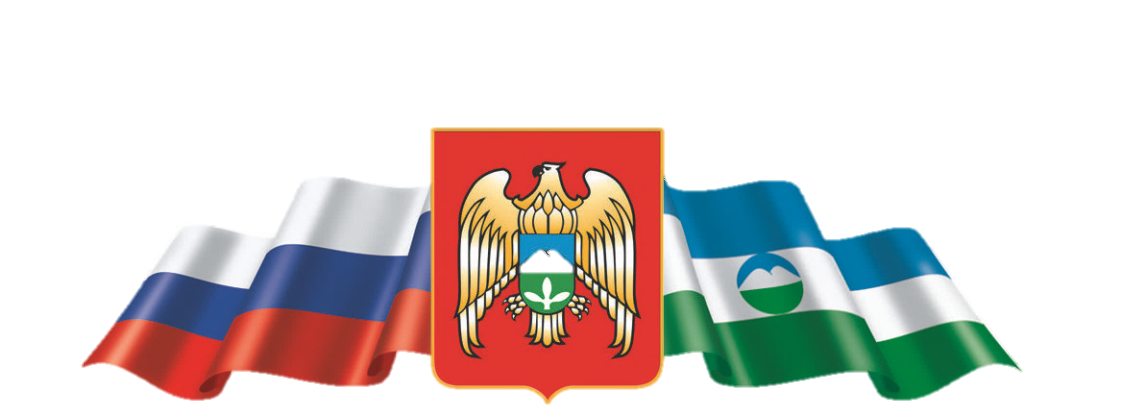 УТВЕРЖДЕНПротоколом заседания Совета 
при Главе Кабардино-Балкарской Республики по содействию развитию конкуренции от 6 марта 2019 г. № 1Доклад«Состояние и развитие конкурентной среды на рынках товаров, работ и услуг Кабардино-Балкарской Республики в 2018 году»Министерство экономического развития Кабардино-Балкарской РеспубликиВведениеЗадача развития конкуренции во всех субъектах Российской Федерации поставлена Правительством Российской Федерации. В целях обеспечения единых подходов к решению этой задачи распоряжением Правительства Российской Федерации от 5 сентября 2015 г. № 1738-р утвержден Стандарт развития конкуренции в субъектах Российской Федерации (далее – Стандарт, Стандарт развития конкуренции), который разработан во исполнение пункта 2 плана мероприятий по реализации системных мер по развитию конкуренции в рамках плана мероприятий («дорожной карты») «Развитие конкуренции и совершенствование антимонопольной политики», утвержденного распоряжением Правительства Российской Федерации от 28 декабря 2012 г. 
№ 2579-р.Один из ключевых инструментов достижения целей социально-экономического развития – это развитие конкурентной политики в регионе. Основной задачей органов государственной власти субъектов Российской Федерации является создание условий для формирования благоприятной конкурентной среды.Целью реализации Стандарта является установление системного и единообразного подхода к осуществлению деятельности органов исполнительной власти субъектов Российской Федерации и органов местного самоуправления для развития конкуренции между хозяйствующими субъектами в отраслях экономики с учетом региональной специфики.В соответствии с обозначенной целью задачами разработки и внедрения Стандарта в субъектах Российской Федерации является: создание на региональном уровне условий для развития конкуренции;учет региональных особенностей при развитии конкуренции на большей части рынков и в отраслях;снижение административных барьеров выхода на региональные и муниципальные рынки;внедрение региональных мер поддержки малого и среднего бизнеса в приоритетных отраслях (с учетом особенностей каждого региона);снижение доли государственного сектора в экономике региона; повышение открытости деятельности органов исполнительной власти и органов местного самоуправления, максимально полное размещение информации о доступах на рынки и к ресурсам.Доклад подготовлен Министерством экономического развития Кабардино-Балкарской Республики с использованием информации, полученной от исполнительных органов государственной власти, органов местного самоуправления Кабардино-Балкарской Республики, Управления Федеральной антимонопольной службы по Кабардино-Балкарской Республике и иных территориальных органов федеральных органов исполнительной власти.В докладе приведены основные итоги проводимой в Кабардино-Балкарской Республике конкурентной политики, в том числе результаты внедрения Стандарта развития конкуренции в республике.Представлен анализ конкурентной среды на рынках товаров и услуг республики, дана характеристика состояния конкуренции на рынках, включенных в перечень приоритетных и социально-значимых рынков, а также анализ факторов, ограничивающих конкуренцию. Также в докладе приведены результаты мониторинга состояния конкурентной среды на рынках товаров и услуг Кабардино-Балкарской Республики, как на основе анализа статистических данных, так и по результатам опросов субъектов предпринимательской деятельности и потребителей товаров и услуг. Рассмотрены основные проблемы функционирования рынков товаров и услуг Кабардино-Балкарской Республики, выявленные по результатам мониторинга наличия административных барьеров и оценки состояния конкурентной среды субъектами предпринимательской деятельности, а также мониторинга удовлетворенности потребителей качеством товаров, работ и услуг на рынках республики.Раздел 1. Решение высшего должностного лица субъекта Российской Федерации о внедрении Стандарта развития конкуренции в субъектах Российской Федерации	В Кабардино-Балкарской Республике активная работа по внедрению Стандарта начата в 2015 году. В соответствии с постановлением Правительства Кабардино-Балкарской Республики от 4 февраля 2015 г. 
№ 15-ПП, которое размещено на официальном сайте уполномоченного органа в информационно-телекоммуникационной сети «Интернет» Ссылка на документ, уполномоченным органом исполнительной власти Кабардино-Балкарской Республики по содействию развитию конкуренции в республике определено Министерство экономического развития Кабардино-Балкарской Республики.Министерство экономического развития Кабардино-Балкарской Республики представляет доклад «Состояние и развитие конкурентной среды на рынках товаров, работ и услуг Кабардино-Балкарской Республики» (далее – доклад), подготовленный во исполнение требований Стандарта развития конкуренции в субъектах Российской Федерации в соответствии со структурой доклада о состоянии и развитии конкурентной среды на рынках товаров, работ и услуг субъекта Российской Федерации, разработанной Аналитическим центром при Правительстве Российской Федерации.Раздел 2. Доклад о состоянии и развитии конкурентной среды на рынках товаров, работ и услуг субъекта Российской Федерации2.1 Структурные показатели состояния конкуренции в
Кабардино-Балкарской РеспубликеКабардино-Балкария является одним из наиболее привлекательных, а главное, стабильных в экономическом и общественно-политическом отношении центров юга России, что открывает широкие перспективы для взаимовыгодного сотрудничества в различных сферах внешнеэкономической деятельности. Основой материально-сырьевой базы республики являются руды цветных и редких металлов, различные виды горно-химического сырья, минеральные и пресные воды различного значения, многочисленные виды ценных строительных материалов.Экономика Кабардино-Балкарии представляет собой в основном сложившийся многоотраслевой хозяйственный комплекс, соответствующий природным, климатическим и демографическим условиям. В республике производятся различные виды сельскохозяйственной и пищевой продукции, продукции машиностроения, металлургии, химической и легкой промышленности, электронного машиностроения, медицинской техники, алмазных инструментов и т.д. Эти товары пользуются большим спросом как на внутреннем, так и на внешнем рынках.В республике сохранены и функционируют предприятия оборонно-промышленного комплекса. Также работают предприятия легкой промышленности, специализирующиеся на производстве швейной, текстильной, кожевенной, меховой и обувной продукции.Кабардино-Балкария – аграрная республика, 45% населения проживает в сельской местности. В структуре земельного фонда значительную площадь занимают земли сельскохозяйственного назначения – 711,5 тыс. га, или 57,0% территории республики (0,82 га на душу населения). Всего осуществляют деятельность 276 сельхозпредприятий, 5,8 тыс. глав крестьянско-фермерских хозяйств и индивидуальных предпринимателей, 141 тыс. личных подсобных хозяйств. Кабардино-Балкария – всероссийский и международный центр туризма, альпинизма и горнолыжного спорта. Здесь действуют туристические базы, альплагеря и комфортабельные гостиницы. Горнолыжные трассы республики не уступают, а по многим параметрам и превосходят всемирно известные трассы курортов Западной Европы. Важной составной частью экономического потенциала республики является курортный комплекс, созданный на базе использования лечебных минеральных источников и уникальных природных условий.В рамках образования Северо-Кавказского туристического кластера в республике ведется работа по созданию особых экономических зон туристско-рекреационного типа, что позволит выйти к 2020 году на уровень принятия и обслуживания до 1 млн туристов в год.Состояние малого и среднего бизнеса в Кабардино-Балкарской Республике характеризуется следующими показателями.В Кабардино-Балкарской Республике осуществляют свою деятельность более 14 тыс. индивидуальных предпринимателей, количество малых (включая микро) и средних предприятий составляет 5 111 единиц. За 2018 год поступления от субъектов малого предпринимательства по специальным налоговым режимам составили 858,3 млн рублей, или 116,6  % по сравнению с аналогичным периодом 2017 года. В том числе:единый налог, взимаемый в связи с применением упрощенной системы налогообложения – 630,1 млн рублей (темп роста – 125,4 %).единый налог на вмененный доход для определенных видов деятельности – 138,4 млн рублей (темп роста – 88,7%).единый сельскохозяйственный налог – 85,1 млн рублей (темп роста – 114,7%);патентная система налогообложения – 4,7 млн рублей (темп роста – 146,9%).Рисунок 1.Поступление от субъектов малого и среднего предпринимательства по специальным налоговым режимам, млн.руб.В 2018 году между Министерством экономического развития Российской Федерации и Правительством Кабардино-Балкарской Республики заключено Соглашение от 7 февраля 2018 г. № 139-09-2018-017 о предоставлении субсидии на государственную поддержку малого и среднего предпринимательства, включая крестьянские (фермерские) хозяйства, а также на реализацию мероприятий по поддержке молодежного предпринимательства в рамках подпрограммы «Развитие малого и среднего предпринимательства» государственной программы Российской Федерации «Экономическое развитие и инновационная экономика», которым предусмотрено софинансирование мер государственной поддержки субъектов малого и среднего предпринимательства в Кабардино-Балкарской Республике за счет средств республиканского бюджета Кабардино-Балкарской Республики 3 216,5004 тыс. рублей, из средств федерального бюджета – 42 733,5 тыс. рублей.Средства субсидии направлены на реализацию следующих мероприятий:«Создание и (или) обеспечение деятельности центров молодежного инновационного творчества»;«Создание и (или) развитие инфраструктуры поддержки субъектов малого и среднего предпринимательства, направленной на оказание консультационной поддержки, – центров поддержки предпринимательства»;«Создание и (или) развитие инфраструктуры поддержки субъектов малого и среднего предпринимательства, направленной на содействие развитию системы кредитования, – микрофинансовых организаций предпринимательского финансирования»;«Создание и (или) развитие инфраструктуры поддержки субъектов малого и среднего предпринимательства, осуществляющих деятельность в области промышленного и сельскохозяйственного производства, а также разработку и внедрение инновационной продукции и (или) экспорт товаров (работ, услуг), – инжиниринговых центров»;«Создание и (или) развитие инфраструктуры поддержки субъектов малого и среднего предпринимательства, осуществляющих деятельность в области промышленного и сельскохозяйственного производства, а также разработку и внедрение инновационной продукции и (или) экспорт товаров (работ, услуг), – центров (агентств) координации поддержки экспортно ориентированных субъектов малого и среднего предпринимательства».В республике созданы новые объекты инфраструктуры поддержки субъектов малого и среднего предпринимательства:Центр поддержки предпринимательства;Центр молодежного инновационного творчества;Региональный инжиниринговый центр;Центр координации поддержки экспортно ориентированных субъектов малого и среднего предпринимательства.В рамках финансовой поддержки субъектам малого и среднего предпринимательства предоставляются поручительства за счет средств НКО «Гарантийный фонд Кабардино-Балкарской Республики» для привлечения банковского кредита. Гарантийным фондом КБР предоставлено 29 поручительств (27 субъектам МСП) на сумму 264,9 млн рублей. Сумма кредитных договоров, заключенных под поручительство фонда составила 714,8 млн рублей. Рисунок 2.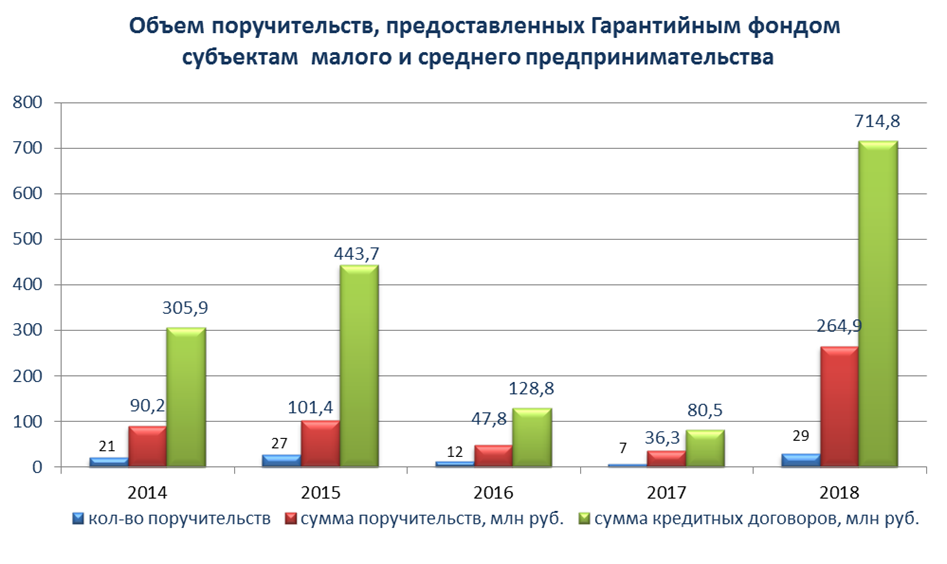 Некоммерческой микрокредитной компанией «Фонд микрокредитования субъектов малого и среднего предпринимательства Кабардино-Балкарской Республики» выдано 54 займа на общую сумму 38,21 млн рублей.Рисунок 3. 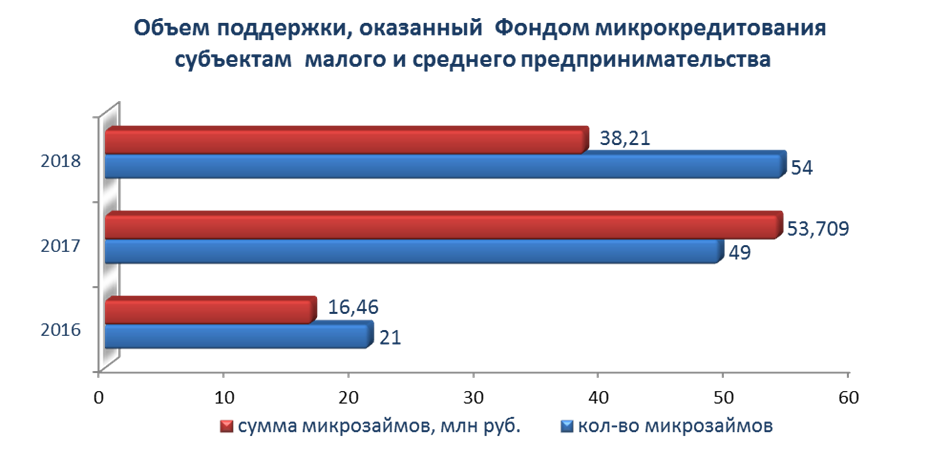 На территории республики функционируют 5 бизнес-инкубаторов (3 офисно-производственных бизнес-инкубатора в городских округах Нальчик, Баксан и Зольском муниципальном районе, 2 офисных бизнес-инкубатора в городском округе Прохладный и Баксанском муниципальном районе) и 1 агропромышленный бизнес-инкубатор в Баксанском муниципальном районе. В бизнес-инкубаторах размещено 82 субъекта малого и среднего предпринимательства, которыми создано 352 рабочих места. В рамках реализации программ развития и поддержки малого и среднего предпринимательства в республике также создана и функционирует автономная некоммерческая организация «Центр инноваций социальной сферы Кабардино-Балкарской Республики», предоставляющая информационно-консультационную поддержку субъектам малого и среднего предпринимательства, услуги по продвижению социальных проектов и обучению основам социального предпринимательства.Кроме того, в целях формирования благоприятных условий для развития малого и среднего предпринимательства в Кабардино-Балкарской Республике активно ведется работа по взаимодействию с федеральным институтом развития малого и среднего предпринимательства – акционерным обществом «Федеральная корпорация по развитию малого и среднего предпринимательства».В государственном бюджетном учреждении «Многофункциональный центр по предоставлению государственных и муниципальных услуг Кабардино-Балкарской Республики» (далее – МФЦ) предоставляются государственные, муниципальные и дополнительные (сопутствующие) услуги, в том числе субъектам малого и среднего предпринимательства и гражданам, планирующим начать предпринимательскую деятельность.Всего в 2018 году через бизнес-окна МФЦ субъектам предпринимательской деятельности оказано 18 987 услуг, в том числе 4 116 услуг АО «Федеральная корпорация по развитию малого и среднего предпринимательства».На базе Кабардино-Балкарского регионального филиала АО «Российский сельскохозяйственный банк» и Банка «Нальчик» ООО функционируют Центры оказания услуг для бизнеса (ЦОУ), созданные путем открытия дополнительных окон МФЦ, в форме его удаленного рабочего места и предоставляющие порядка 300 видов услуг, таких как услуги по разработке бизнес-планов, товарная и правовая экспертиза, оценка бизнеса и рисков, юридическое сопровождение, страхование имущества физических и юридических лиц, прием заявок на участие в конкурсном отборе на предоставление субсидий, предоставляемых субъектам малого и среднего предпринимательства. В целом в 2018 году ЦОУ предоставлено 2 316 услуг. На постоянной основе осуществлялась информационная, консультационная и методическая помощь субъектам малого и среднего предпринимательства по вопросам организации и развития предпринимательской деятельности, по механизмам государственной поддержки малого и среднего предпринимательства, проводились информационно-просветительские семинары, совещания, круглые столы, устные и письменные консультации субъектов малого и среднего предпринимательства по вопросам осуществления предпринимательской деятельности. Количество субъектов малого и среднего предпринимательства и их сотрудников, получивших образовательные услуги в 2018 году, составило 3 340 единиц; количество субъектов малого и среднего предпринимательства и физических лиц, получивших консультационные услуги – 3983 единиц.Проведено 17 тематических тренингов для начинающих и действующих субъектов малого и  среднего предпринимательства по программам обучения «Азбука предпринимателя» и «Школа предпринимательства».  Основными задачами дальнейшего развития малого бизнеса и совершенствования условий ведения предпринимательской деятельности в Кабардино-Балкарской Республике являются:улучшение условий ведения предпринимательской деятельности и обеспечение благоприятных условий осуществления деятельности самозанятыми гражданами;облегчение и расширение доступа субъектов малого и среднего предпринимательства к финансовым ресурсам, в том числе к льготному финансированию;обеспечение упрощенного доступа в электронном виде для субъектов малого и среднего предпринимательства к мерам поддержки, услугам и сервисам организаций инфраструктуры развития малого и среднего предпринимательства и сбыта товаров и услуг;повышение качества закупочной деятельности крупнейших заказчиков;создание системы акселерации субъектов малого и среднего предпринимательства, включая индивидуальных предпринимателей, в том числе инфраструктуры и сервисов поддержки, а также их ускоренное развитие в таких областях, как благоустройство городской среды, научно-технологическая сфера, социальная сфера и экология;модернизация системы поддержки экспортеров – субъектов малого и среднего предпринимательства;формирование положительного образа предпринимателя;Выявление предпринимательских способностей и вовлечение в предпринимательскую деятельность лиц, имеющих предпринимательский потенциал или мотивацию к созданию собственного бизнеса.Инвестиции в основной капитал за счёт всех источников финансирования за 2018 год составили 35,5 млрд рублей, или 106,2% к уровню аналогичного периода прошлого года.Темп роста данного показателя, в значительной степени, обеспечивается за счёт создания благоприятных условий для реализации инвестиционных проектов. В 2018 году реализован проект по ведению рыбоводческого хозяйства с производством порядка пятидесяти тонн осетровой рыбы и более трёх тонн пищевой икры в год.Хозяйство способно на 100 % обеспечить потребности внутреннего рынка.В 2019 году продолжится реализация 15 наиболее крупных инвестиционных проектов Кабардино-Балкарской Республики на сумму 1 008,8 млрд рублей, предполагающих создание не менее 28 тыс. новых рабочих мест.Анализ конкурентоспособности и инвестиционной привлекательности Кабардино-Балкарии показывает, что республика имеет ряд конкурентных преимуществ, на основе которых может быть сформирована современная, весьма эффективная экономика. К их числу относятся:потенциально высокая обеспеченность экономики трудовыми ресурсами за счет подрастающего поколения;стопроцентная газификация населенных пунктов, разветвленная дорожная сеть хорошего качества;благоприятные природно-климатические условия для создания современного сельскохозяйственного производства с глубокой переработкой его продукции, востребованной на российском и зарубежном рынках;наличие значительных запасов полезных ископаемых, продукты глубокой переработки которых востребованы на республиканском и российском рынках;наличие мощного рекреационного потенциала и положительного опыта масштабного его использования в прошлом. Кабардино-Балкарская Республика обладает уникальным сочетанием природных условий, благоприятных для ее превращения в один из мощных рекреационно-оздоровительных центров Российской Федерации.Реализовать эти конкурентные преимущества можно только при условии тщательно продуманных, активных и целенаправленных действий органов государственной власти Кабардино-Балкарской Республики.Инвестиционная политика направлена на реализацию стратегических целей, определенных Инвестиционной стратегией развития Кабардино-Балкарской Республики до 2034 года:социальное развитие – преимущественная реализация инвестиционных проектов, имеющих наибольший социальный эффект в части создания новых рабочих мест, в росте благосостояния, повышении качества жизни населения;экологическая безопасность – преимущественная реализация инвестиционных проектов, не оказывающих негативного влияния на состояние окружающей среды, использование ресурсосберегающих технологий;инновационное развитие – преимущественная реализация инвестиционных проектов, предполагающих внедрение новых технологий, организацию высокопроизводительных рабочих мест, производство инновационной продукции;модернизация промышленного потенциала в целях производства импортозамещающей продукции;сбалансированное территориальное развитие – реализация инвестиционных проектов, направленных на снижение территориальной дифференциации по уровню социально-экономического развития, а также эффективного использования природных ресурсов;формирование кластерных структур – реализация проектов, создаваемых в рамках существующих и планируемых кластеров, усиливающих положительный эффект от интеграции субъектов экономической деятельности;формирование и поддержание устойчивого позитивного инвестиционного имиджа.К основным задачам инвестиционной политики относятся:формирование привлекательного имиджа республики;развитие законодательного, организационного, инфраструктурного и информационного обеспечения инвестиционной деятельности;участие в федеральных, региональных инвестиционных программах, национальных проектах;продвижение инвестиционных проектов предприятий на российский и мировой рынки;содействие отраслевым предприятиям в привлечении инвестиций.Дальнейшее улучшение инвестиционного климата представляется возможным посредством расширения финансовых стимулов (налоговые и таможенные льготы, доступ к льготному финансированию, льготы по аренде земли, гарантии и т.п.), развития необходимой базовой инфраструктуры и создания эффективных процессов привлечения потенциальных инвесторов и взаимодействия с ними.Важнейшей мерой поддержки по привлечению инвестиций является созданный в республике механизм предоставления государственных гарантий, как для отечественных, так и для зарубежных инвесторов. В рамках Стратегии планируется провести ряд мероприятий, направленных на привлечение отечественных и иностранных инвестиций. К таким мероприятиям можно отнести:формирование портфеля инвестиционных предложений;размещение инвестиционных предложений в сети «Интернет»;анализ инвестиционной деятельности отечественных и иностранных компаний, работающих на российском рынке, с целью выявления потенциальных отечественных и иностранных инвесторов;участие в российских и международных выставках и др.В целях создания условий для переориентации банковского капитала на инвестирование в реальный сектор экономики, усиления инвестиционной направленности в деятельности коммерческих банков и снижения риска долгосрочного вложения средств необходимо:упростить процедуру реализации залогов по кредитам;создать надежные схемы синдицирования банковского капитала (банковские и лизинговые пулы, консорциумы) для финансирования капиталоемких инвестиционных проектов, имеющих высокую социальную значимость.В рамках Стратегии возможно развитие следующих видов иностранных инвестиций:привлечение средств иностранных инвестиционных фондов, осуществляющих как прямые, так и портфельные инвестиции;получение иностранного оборудования на основе лизинга;привлечение иностранного капитала в предпринимательской форме путем создания совместных предприятий с различной долей иностранного участия, в том числе путем продажи иностранным инвесторам акций;международная кооперация производства, сопровождающаяся передачей технологии, созданием совместной собственности;создание предприятий, полностью принадлежащих иностранным инвесторам;сотрудничество с иностранными компаниями в развитии производства на базе контракта (договора) без создания юридического лица;привлечение иностранного капитала на основе концессионного соглашения.Приоритеты инвестиционной политики направлены на развитие потенциала Кабардино-Балкарской Республики в целях обеспечения опережающих темпов роста экономики, оптимизации ее структуры.Для целей реализации инвестиционных проектов приоритетными отраслями Кабардино-Балкарской Республики являются:агропромышленный комплекс;туризм и рекреация;строительный комплекс: производство строительных материалов и развитие жилищного строительства;гидроэнергетика;металлургический комплекс;нефтехимический комплекс;социальная сфера и жилищно-коммунальное хозяйство;научно-образовательный и инновационный комплекс.В структуре организаций по видам экономической деятельности в Кабардино-Балкарской Республике на начало 2019 года наибольшую долю занимают следующие отрасли: оптовая и розничная торговля (22,7%), обрабатывающие производства (10,2%), сельское хозяйство, охота, лесное хозяйство, рыболовство и рыбоводство (10,2%), строительство (9,2%).Таблица 1.Распределение организаций по видам экономической деятельности 
на 1 января 2019 годаПо состоянию на 1 января 2019 года в Статрегистре по Кабардино-Балкарской Республике учтено 33,8 тыс. субъектов хозяйствования, из них 11,8 тыс. юридических лиц, представительств, филиалов, обособленных и структурных подразделений и 22,0 тыс. граждан, осуществляющих хозяйственную деятельность без образования юридического лица (таблица 2).Таблица 2.Распределение организаций по организационно-правовым формам 
на 1 января 2019 года2.2. Национальный рейтинг состояния инвестиционного климата в субъектах Российской ФедерацииВ рамках реализации государственной политики в области повышения инвестиционной привлекательности Кабардино-Балкарской Республики ведется работа по основным направлениям, связанным с совершенствованием законодательного, организационного, инфраструктурного и информационного обеспечения инвестиционной деятельности. Уполномоченным органом по проведению единой инвестиционной политики в Кабардино-Балкарской Республике определено Министерство экономического развития Кабардино-Балкарской Республики (официальный сайт www.economykbr), осуществляющее функции по формированию и реализации региональной инвестиционной политики.На регулярной основе актуализируется перечень наиболее крупных инвестиционных проектов Кабардино-Балкарской Республики, реализуемых и планируемых к реализации в различных отраслях экономики:промышленность, энергетика, транспорт, агропромышленный комплекс, туризм, жилищное хозяйство, экология.В 2018 – 2019 годах продолжается реализация крупных и значимых инвестиционных проектов в приоритетных отраслях экономики, общая стоимость которых составляет более 1 трлн рублей.В соответствии с постановлением Правительства Российской Федерации от 14 октября 2010 г. № 833 «О создании туристического кластера в Северо-Кавказском федеральном округе» на территории Эльбрусского муниципального района Кабардино-Балкарской Республики создана особая экономическая зона туристско-рекреационного типа (далее – ОЭЗ).Во исполнение указанного постановления Правительства Российской Федерации между Минэкономразвития России, Правительством Кабардино-Балкарской Республики и администрациями Черекского, Чегемского, Эльбрусского и Зольского муниципальных районов Кабардино-Балкарской Республики заключено соглашение о создании особой экономической зоны (ОЭЗ) от 21 января 2011 г. № С-12-ОС/Д25. Общая площадь ОЭЗ составляет 2 682 га.В настоящее время курорт располагает следующей инфраструктурой: 
15,4 км обустроенных горнолыжных трасс, 7 подъемников, в том числе 
3 современные канатные дороги гондольного типа, около 800 мест размещения различного уровня комфортности. Туристский поток, исходя из статистики предыдущих годов, имеет динамику ежегодного увеличения числа посещений курорта. Так, 
по информации Министерства курортов и туризма КБР количество посещений курорта в 2017 году составило порядка 335 050 (2015 год – 212 119 посещений, 2016 год – 319 546 посещений). В период новогодних каникул с 30 декабря 2017 года по 8 января 2018 года общее количество посещений ВТРК «Эльбрус» составило 40 492 (аналогичный период 2016/2017 гг. – 34 552 посещений, прирост 17%). В соответствии с постановлением Правительства Российской Федерации от 21 июля 2018 года № 856 утверждено адресное распределение бюджетных инвестиций за счет бюджетных ассигнований из федерального бюджета, предоставляемых АО «Курорты Северного Кавказа» в 2018-2021 годах на осуществление капитальных вложений в рамках мероприятий по развитию туристического кластера в СКФО. Утвержденный лимит финансирования по ВТРК «Эльбрус» составляет 5 711,4 млн. рублей.За счет бюджетных ассигнований из федерального бюджета предполагается расширение существующей зоны катания и строительство 
9 горнолыжных трасс общей протяженностью 8 км и 3-х новых подъемников.Кроме того, в целях разгрузки существующей зоны катания за счет собственных средств АО «КСК» в 2019-2020 гг. планируется построить дополнительную горнолыжную трассу протяженностью около 2,5 км.Планируется развитие транспортной и инженерной инфраструктуры, в т.ч. работы по благоустройству центральной части Поляны Азау, создание сетей электроснабжения горнолыжной инфраструктуры и открытой парковки на 800 машиномест.В соответствии с пунктом 3 перечня поручений Президента Российской Федерации от 5 декабря 2016 г. № Пр-2347ГС утвержден План мероприятий («дорожная карта») на 2018 – 2019 годы по обеспечению достижения значений 12 целевых моделей упрощения процедур ведения бизнеса и повышения инвестиционной привлекательности субъектов Российской Федерации, утверждённых распоряжением Правительства Российской Федерации.30 января 2019 года завершен ввод информации по итогам 2018 года в систему Region-ID.По состоянию на 16 февраля 2019 г. достижение значений 12 целевых моделей упрощения процедур ведения бизнеса и повышения инвестиционной привлекательности субъектов Российской Федерации по Кабардино-Балкарской Республике составило 93%, в том числе по: Министерству строительства и дорожного хозяйства Кабардино-Балкарской Республики – «Получение разрешения на строительство и территориальное планирование» – 79%. Министерству земельных и имущественных отношений Кабардино-Балкарской Республики:«Регистрация права собственности на земельные участки и объекты недвижимого имущества» – 88%;«Постановка на кадастровый учет земельных участков и объектов недвижимого имущества» – 74%.Министерству энергетики, тарифов и жилищного надзора Кабардино-Балкарской Республики:«Подключение (технологическое присоединение) к сетям газораспределения» – 100%;«Технологическое присоединение к электрическим сетям» – 90%;«Подключение к системам теплоснабжения, подключение (технологическое присоединение) к централизованным системам водоснабжения и водоотведения» – 100%.Министерству экономического развития Кабардино-Балкарской Республики:«Поддержка малого и среднего предпринимательства» – 96%;«Осуществление контрольно-надзорной деятельности» – 95%;«Наличие и качество регионального законодательства о механизмах защиты инвесторов и поддержки инвестиционной деятельности» – 100%;«Эффективность обратной связи и работы каналов прямой связи инвесторов и руководства субъекта Российской Федерации» – 100%;«Эффективность деятельности специализированной организации по привлечению инвестиций и работе с инвесторами» – 100%; «Качество инвестиционного портала субъекта Российской Федерации» – 100%.Таким образом, 100% исполнение достигнуто по 6 целевым моделям.Кабардино-Балкарской Республикой существляется ежегодное участие в Национальном рейтинге состояния инвестиционного климата в субъектах Российской Федерации, который проводится АНО «Агентство стратегических инициатив по продвижению новых проектов» с целью оценки эффективности деятельности органов исполнительной власти по улучшению инвестиционного климата в субъектах Российской Федерации и внедрению лучших практик для создания благоприятного инвестиционного климата в регионах. В 2018 году республика заняла 55 место среди субъектов РФ и 3 место среди субъектов СКФО. По сравнению с предыдущим годом республика показала положительную динамику на 21 позицию.2.3. Характеристика состояния конкуренции на социально значимых и приоритетных рынках Кабардино-Балкарской Республики2.3.1.Социально значимые рынки2.3.1.1.Рынок услуг дошкольного образованияВ соответствии с требованиями федерального Стандарта развития конкуренции рынок услуг дошкольного образования является обязательным для включения в перечень социально значимых рынков региона.Продуктовыми границами товарного рынка услуг дошкольного образования является целостный процесс, направленный на обеспечение разностороннего развития ребенка дошкольного возраста в соответствии с его задатками, наклонностями, способностями, индивидуальными психическими и физическими особенностями, культурными потребностями, а также на формирование у ребенка дошкольного возраста нравственных норм, приобретение им жизненного социального опыта.В Кабардино-Балкарской Республике дошкольное образование обеспечивают 448 образовательных организаций, из них:237 дошкольных образовательных организаций, в том числе 5 негосударственных;212 школ, в которых открыты дошкольные отделения.На 1 января 2019 года, дошкольным образованием охвачено 52 229 детей, в частных организациях – 384 ребенка.Условием для развития конкуренции на рынке услуг дошкольного образования является развитие сектора частных образовательных организаций.В соответствии с постановлением Правительства Кабардино-Балкарской Республики от 17 сентября 2013 г. № 249-ПП 
«О Государственной программе Кабардино-Балкарской Республики «Развитие образования Кабардино-Балкарской Республики» реализуются меры по расширению форм и способов получения дошкольного образования за счет развития государственно- частного партнерства в сфере дошкольного образования.В целях поддержки частных образовательных организаций Министерством образования науки и по делам молодежи Кабардино-Балкарской Республики разработан «Порядок предоставления субсидий из республиканского бюджета Кабардино-Балкарской Республики на финансовое обеспечение получения дошкольного образования в частных дошкольных образовательных организациях, дошкольного, начального, общего, основного общего, среднего общего образования в частных общеобразовательных организациях, осуществляющих образовательную деятельность по имеющим государственную аккредитацию основным общеобразовательным программам», утвержденный Постановлением Правительства Кабардино-Балкарской Республики от 7 августа 2015 г. 
№ 186-ПП.В 2018 году государственную поддержку получили 5 негосударственных дошкольных образовательных организаций (с охватом 384 ребенка).К началу 2018 года за счет создания дополнительных дошкольных мест, удалось достигнуть 100% обеспеченности дошкольными местами детей в возрасте от 3 до 7 лет.   На сегодняшний день по данным региональной и федеральной систем показателей электронной очереди, детей в возрасте от трех до семи лет, не обеспеченных местом в дошкольных образовательных организациях в республике не зарегистрировано.В связи с ростом рождаемости востребованность в услугах дошкольного образования ежегодно возрастает.В рамках модернизации системы дошкольного образования создано 8697 дополнительных мест для дошкольников.На сегодняшний день по данным региональной и федеральной систем показателей электронной очереди, детей в возрасте от трех до семи лет, не обеспеченных местом в дошкольных образовательных организациях в республике не зарегистрировано.Вместе с тем существует ряд проблем, затрудняющих развитие конкуренции в сфере образования. В соответствии с Конституцией Российской Федерации и Федеральным законом от 29 декабря 2012 г. 
№ 273-ФЗ «Об образовании в Российской Федерации» (далее – Федеральный закон) дошкольное и общее образование в Российской Федерации является общедоступным и бесплатным.Федеральный закон допускает взимание государственными и муниципальными образовательными организациями платы за услуги присмотра и ухода за детьми, но детально регулирует недопустимость включения в состав этой платы определенных видов расходов на содержание имущества, поскольку расходы на содержание муниципального и государственного имущества должны оплачиваться за счет бюджета соответствующего уровня.Частные образовательные организации покрывают свои затраты за счет субсидий из республиканского бюджета на выплату заработной платы педагогических кадров и оплату учебных расходов. Компенсация расходов на содержание имущества частных образовательных организаций, аренду помещений, коммунальные платежи и иных расходов для частных образовательных организаций действующим законодательством не предусмотрена. В этой связи себестоимость услуг таких организаций, покрываемая за счет родительской платы, будет существенно выше, чем для муниципальных или государственных организаций. Кроме того, стоимость услуг частных образовательных организаций включает также прибыль учредителя.Как следствие, частные образовательные организации дошкольного и общего образования в силу норм, содержащихся в законодательстве об образовании, не имеют возможности конкурировать с государственными и муниципальными дошкольными образовательными организациями в части стоимости оказываемых услуг.Таким образом, конкуренция между муниципальными и частными образовательными организациями имеет место только за ограниченный контингент потребителей услуг, имеющих возможность и готовых нести дополнительные затраты для получения образовательных услуг более высокого качества.2.3.1.2.	Рынок услуг детского отдыха и оздоровленияРынок услуг детского отдыха и оздоровления детей, согласно требованиям федерального Стандарта развития конкуренции, определен как социально значимый рынок.На территории Кабардино-Балкарской Республики в 2018 году функционировали 39 детских государственных и муниципальных оздоровительных учреждений, из которых 2 государственных учреждения, 2 муниципальных лагеря, 2 частных оздоровительных учреждения, 7 оздоровительных учреждений, принадлежащих хозяйствующим субъектам, 26 лагерей с дневным пребыванием образованных на базе муниципальных общеобразовательных учреждений. Компенсации за самостоятельно приобретенные путевки выплачены родителям 320 детей по самостоятельно приобретенным в загородные оздоровительные лагеря, расположенные в Эльбрусском муниципальном районе.В летний период оздоровительной компании 2018 года всеми формами отдыха охвачено 5227 детей, из них:1160 детей отдохнули в санаторных учреждениях;3493 ребенка отдохнули на базе загородных оздоровительных лагерей;1254 ребенка отдохнули в лагерях с дневным пребыванием детей;320 детей отдохнуло по самостоятельно приобретенным путевкам в высокогорных лагерях.На отдых в федеральные детские центры по линии Министерства просвещения, науки и по делам молодежи Кабардино-Балкарской Республики направлены 223 ребенка. В 2018 году заключено 13 государственных контрактов на оказание услуг по организации отдыха и оздоровления 2 893 детей. В части поддержки частного бизнеса в развитии инфраструктуры детского отдыха в 2018 году заключены государственные контракты с оздоровительными учреждениями ООО ДОК «Атажукино», ООО ДОК «Родник» на оказание услуг по оздоровлению 250 и 164 детей.Факторами развития рынка услуг детского отдыха и оздоровления на территории Кабардино-Балкарской Республики в 2018 году стала проработка вопроса заключения государственных контрактов на оказание государственных услуг по организации отдыха и оздоровления детей из других субъектов Российской Федерации. Продуктовыми границами товарного рынка услуг организации отдыха детей и их оздоровления является организация сезонного действия или круглогодичного действия независимо от организационно-правовых форм и форм собственности, основная деятельность которых направлена на реализацию услуг по обеспечению отдыха детей и их оздоровления (загородные лагеря отдыха и оздоровления детей, детские оздоровительные центры, базы и комплексы, детские оздоровительно-образовательные центры, специализированные (профильные) лагеря (спортивно-оздоровительные и другие лагеря), санаторно-оздоровительные детские лагеря и иные организации), и лагеря, организованные образовательными организациями, осуществляющими организацию отдыха и оздоровления обучающихся в каникулярное время (с круглосуточным или дневным пребыванием), а также детские лагеря труда и отдыха, детские лагеря палаточного типа, детские специализированные (профильные) лагеря, детские лагеря различной тематической направленности (оборонно-спортивные лагеря, туристические лагеря, эколого-биологические лагеря, творческие лагеря, историко-патриотические лагеря, технические лагеря, краеведческие и другие лагеря), созданные при организациях социального обслуживания, санаторно-курортных организациях, общественных организациях (объединениях) и иных организациях.Условием для развития конкуренции на рынке услуг детского отдыха и оздоровления является развитие сектора негосударственных (немуниципальных) организаций отдыха и оздоровления детей.Целевым показателем развития конкуренции рынка услуг детского отдыха и оздоровления является численность детей в возрасте от 7 до 17 лет, проживающих на территории субъекта Российской Федерации, воспользовавшихся региональным сертификатом на отдых детей и их оздоровление (компенсацией части стоимости путевки по каждому типу организаций отдыха детей и их оздоровления), в общей численности детей этой категории, отдохнувших в организациях отдыха детей и их оздоровления соответствующего типа (стационарный загородный лагерь (приоритет), лагерь с дневным пребыванием, палаточный лагерь, стационарно-оздоровительный лагерь труда и отдыха).Привлечение частных организаций позволит обеспечить потребность в загородном отдыхе в полном объеме.Необходима разработка нормативной базы государственной поддержки негосударственных форм организации отдыха и оздоровления детей.Предприниматели реализуют свои услуги на локальных рынках и рынках Кабардино-Балкарской Республики и Российской Федерации.По мнению предпринимателей, испытываемые ими трудности на рынке услуг детского отдыха и оздоровления, возникают в основном относительно процедур, связанных с лицензированием, регистрацией бизнеса, арендой зданий, приобретением зданий, помещений, получением земель под строительство, получение разрешения на строительство, проверки надзорных органов. Поддержка частного бизнеса в развитии инфраструктуры детского отдыха за счет направления органами местного самоуправления средств муниципального бюджета незначительна, т.к. не обеспечивает всех затрат, которые несут организации отдыха детей. Кроме того, частные организации, обеспечивающие отдых и оздоровление детей, подвержены регулярным проверкам со стороны надзорных органов, что делает непривлекательным данный рынок услуг.Ключевыми векторами развития системы оздоровления и отдыха детей в регионе должны стать: привлечение в сферу отдыха негосударственных организаций, переход от сезонного оздоровления к круглогодичному циклу, создание доступной среды в местах отдыха для детей-инвалидов, развитие детского туризма.2.3.1.3.	Рынок услуг дополнительного образования детейРынок услуг дополнительного образования детей, согласно требованиям федерального Стандарта развития конкуренции, определен как социально значимый рынок.В настоящий момент на рынке предоставления услуг дополнительного образования детей в республике осуществляют лицензированную образовательную деятельность 27 негосударственные организации.Продуктовыми границами рынка услуг дополнительного образования детей являются услуги, направленные на формирование и развитие творческих способностей детей, удовлетворение их индивидуальных потребностей в интеллектуальном, нравственном и физическом совершенствовании, формирование культуры здорового и безопасного образа жизни, укрепление здоровья, а также на организацию их свободного времени. Дополнительное образование детей обеспечивает их адаптацию к жизни в обществе, профессиональную ориентацию, а также выявление и поддержку детей, проявивших выдающиеся способности. Дополнительные общеобразовательные программы для детей должны учитывать возрастные и индивидуальные особенности детей.Условием для развития конкуренции на рынке услуг дополнительного образования детей является развитие частных организаций, осуществляющих образовательную деятельность по дополнительным общеобразовательным программам.На 1 января 2019 года в системе образования Кабардино-Балкарской Республики функционируют 24 учреждения дополнительного образования детей (из них 3 государственных и 21 муниципальное), в которых занимаются 31 323 ребенка в возрасте от 5 до 18 лет. Наряду с учреждениями дополнительного образования детей общеобразовательные учреждения также реализуют программы дополнительного образования. По предварительным данным более 40000 учащихся имеют возможность получать дополнительное образование за счет его организации образовательными учреждениями.В соответствии с поручением Президента Российской Федерации ПР-2346. П.4б в рамках приоритетного проекта «Доступное дополнительное образование для детей» принято распоряжение Правительства КБР от 28.04.2018 № 231-рп о подписании соглашения между Правительством КБР и Образовательным  Фондом «Талант и успех» о сотрудничестве по развитию и реализации интеллектуально-творческого потенциала детей и молодежи в Кабародино-Балкарской Республике, включая создание на базе ГБОУ «Детская академия творчества «Солнечный город» Регионального центра выявления и поддержки одаренных детей в области искусства, спорта, образования и науки в Кабардино-Балкарской Республике.  Наряду с вышеизложенным в рамках реализации федерального приоритетного проекта «Доступное дополнительное образование для детей и проекта по созданию детского технопарка «Кванториум» в КБР в декабре 2017 года в Терском муниципальном районе и в марте 2018 года в Майском муниципальном районе открыты структурные подразделение ГБОУ «Детская академия творчества «Солнечный город», где смогут заниматься 700 детей.В соответствии с Планом мероприятий по реализации Концепции развития дополнительного образования детей с целью координации деятельности образовательных учреждений, реализующих дополнительные образовательные программы естественнонаучной, технической, художественно-эстетической, туристско-краеведческой и др. направленностей и повышения качества обучения по ним в республике созданы три ресурсных центра.По мнению предпринимателей, осуществляющих деятельность в сфере дополнительного образования детей, сложности возникают относительно процедур, связанных с лицензированием, регистрацией бизнеса, арендой зданий, приобретением зданий, помещений, получением земель под строительство, получение разрешения на строительство, проверки надзорных органов.Основными векторами развития конкуренции в секторе дополнительного образования детей являются:увеличение сети частных организаций, предоставляющих услуги дополнительного образования детей;обеспечения загрузки существующих муниципальных организаций дополнительного образования в полном объеме.Одним из направлений развития системы дополнительного образования детей является повышение качества предоставляемой услуги, что реализуется за счет предоставления вариативных форм дополнительного образования детей с целью удовлетворения разнообразных запросов граждан, повышения квалификации педагогических кадров, развития современных направлений дополнительного образования.2.3.1.4.	Рынок медицинских услугРынок медицинских услуг, согласно требованиям федерального Стандарта развития конкуренции, определен как социально значимый рынок.Продуктовыми границами рынка медицинских услуг является медицинское вмешательство или комплекс медицинских вмешательств, направленных на профилактику, диагностику и лечение заболеваний, медицинскую реабилитацию и имеющих самостоятельное законченное значение. Конкурентная среда на рынке медицинских услуг в Кабардино-Балкарской Республике характеризуется существенным доминированием государственных и муниципальных медицинских учреждений над негосударственными (частными) учреждениями.Условием для развития конкуренции на рынке медицинских услуг является включение негосударственных (немуниципальных) медицинских организаций в реализацию территориальных программ обязательного медицинского страхования (далее – ТП ОМС).В реализации ТП ОМС Кабардино-Балкарской Республики в 2018 году участвовали 62 медицинские организации, в том числе 21 медицинская организация частной формы собственности.Население Кабардино-Балкарской Республики полностью обеспечено медицинской помощью, гарантированной Территориальной программой государственных гарантий бесплатного оказания гражданам медицинской помощи в Кабардино-Балкарской Республике.В соответствии с Федеральным законом от 29 ноября 2010 года № 326-ФЗ «Об обязательном медицинском страховании в Российской Федерации» медицинская организация включается в реестр медицинских организаций на основании уведомления, направляемого ею в территориальный фонд обязательного медицинского страхования. Административных барьеров для участия в реализации ТП ОМС не выявлено.В соответствии с Федеральным законом от 29 ноября 2010 г. 
№ 326-ФЗ объемы предоставления медицинской помощи, установленные ТП ОМС, распределяются решением комиссии по разработке ТП ОМС между страховыми медицинскими организациями и между медицинскими организациями, исходя из количества, пола и возраста застрахованных лиц, количества прикрепленных застрахованных лиц к медицинским организациям, оказывающим амбулаторно-поликлиническую помощь, а также потребности застрахованных лиц в медицинской помощи. Таким образом, количество негосударственных медицинских организаций, участвующих в реализации ТП ОМС, зависят от норм федерального законодательства.Спектр оказываемой медицинской помощи медицинскими организациями частной формы собственности достаточно широкий: первичная медико-санитарная помощь; скорая медицинская помощь; специализированная медицинская помощь, проведение амбулаторного гемодиализа, МРТ и КТ, селективная коронарография, ЭКО.Максимально сложными для субъектов предпринимательской деятельности являются административные барьеры при допуске услуг на рынок в части лицензирования. Менее сложными административными барьерами являются трудности в части аренды, инспекционной деятельности.Рынок медицинских услуг относится к рынкам с развитой конкуренцией. В тоже время в разных муниципальных образованиях республики уровень развития конкуренции разный.В рамках «дорожной карты» по содействию развития конкуренции запланированы мероприятия, направленные на: привлечение медицинских организаций негосударственной формы собственности для реализации программы госгарантий бесплатного оказания населению области медицинской помощи, проведение независимой оценки качества работы медицинских организаций.2.3.1.5. Рынок услуг психолого-педагогического сопровождения детей с ограниченными возможностями здоровьяРынок услуг психолого-педагогического сопровождения детей с ограниченными возможностями здоровья, согласно требованиям федерального Стандарта развития конкуренции, определен как социально значимый рынок.Условием для развития конкуренции на рынке услуг психолого-педагогического сопровождения детей с ограниченными возможностями здоровья является развитие сектора негосударственных (немуниципальных) организаций, оказывающих услуги ранней диагностики, социализации и реабилитации детей с ограниченными возможностями здоровья (в возрасте до 6 лет).Целевым показателем развития конкуренции на рынке услуг психолого-педагогического сопровождения детей с ограниченными возможностями здоровья является доля негосударственных (немуниципальных) организаций, оказывающих услуги ранней диагностики, социализации и реабилитации детей с ограниченными возможностями здоровья (в возрасте до 6 лет), в общем количестве организаций, оказывающих услуги психолого-педагогического сопровождения детей с ограниченными возможностями здоровья с раннего возраста.Спецификой рынка услуг психолого-педагогического сопровождения детей с ограниченными возможностями здоровья является тот факт, что большинство учреждений и организаций, оказывающих данные услуги, являются государственными бюджетными учреждениями.На территории Кабардино-Балкарской Республики функционируют: ГКУЗ «Дом ребенка специализированный» Минздрава КБР, оказывающее услуги ранней диагностики, социализации и реабилитации детей с ограниченными возможностями здоровья (в возрасте до 18 лет);ООО Детский оздоровительный комплекс «ДЕЛЬФИН», осуществляющий реабилитацию детей с ограниченными возможностями здоровья;государственные учреждения, подведомственные Министерству просвещения, науки и по делам молодежи Кабардино-Балкарской Республики и Министерству труда и социальной защиты Кабардино-Балкарской Республики, осуществляющих социализацию и реабилитацию детей с ограниченными возможностями здоровья:ГКОУ «Специальная (коррекционная) школа-интернат №2» Минпросвещения КБР (Прохладненский район, ст. Приближная); ГКОУ «Специальная (коррекционная) школа-интернат №3» Минпросвещения КБР (Прохладный);ГКДОУ «Детский сад №25 компенсирующего вида «Золотой орешек» (г.Нальчик);ГКУ «Центр психолого-медико-социального сопровождения» Минпросвещения КБР (г.Нальчик);филиал ГКОУ «Школа-интернат для детей сирот и детей, оставшихся без попечения родителей №5» Минпросвещения КБР (Баксанский район, с.Заюково);ГКОУ «Школа-интернат №1» Минпросвещения КБР; ГКОУ «Школа-интернат №3» Минпросвещения КБР;Ресурсный центр «Особый ребенок» МОУ «Лицей №1 им. К.С.Отарова» (г.Тырнауз);МКОУ «Средняя общеобразовательная школа № 5 с углубленным изучением отдельных предметов А.С. Пушкина» (г. Нальчик);МКОУ «Средняя общеобразовательная школа № 12» (г.Нальчик);МКОУ «Средняя общеобразовательная школа № 17» (г.Нальчик);МКОУ «Средняя общеобразовательная школа №23» (г.Нальчик);МКОУ «Средняя общеобразовательная школа №25» (г.Нальчик);МБОУ «Средняя общеобразовательная школа № 4 имени А.Г. Головко» (г. Прохладный).Численность детей с ограниченными возможностями здоровья,  получающих комплексную психолого- медико-педагогическую помощь в 2018-2019 учебном году, составляет 2961 человек, в том числе 2045 детей-инвалидов.     Малое количество в Кабардино-Балкарской Республике негосударственных (немуниципальных) организаций, оказывающих услуги ранней диагностики, социализации и реабилитации детей с ограниченными возможностями здоровья говорит об отсутствии заинтересованности хозяйствующих субъектов входить на рынок ввиду низкой доходности данного бизнеса.Для удовлетворения потребности необходимо создание дополнительных организаций, оказывающих услуги психолого-педагогического сопровождения детей с ограниченными возможностями здоровья с раннего возраста. Это может быть решено за счет увеличения сети частных организаций, предоставляющих данный вид услуг в полном объеме, увеличения числа коррекционных групп для детей раннего возраста до 3-х лет в дошкольных организациях, в том числе кратковременного пребывания.2.3.1.6. Рынок услуг в сфере культурыРынок услуг в сфере культуры, согласно требованиям федерального Стандарта развития конкуренции, определен как социально значимый рынок.В Кабардино-Балкарской Республике функционируют 22 государственных учреждения культуры, из них 3 музея (и 8 филиалов), 4 библиотеки, 5 театров, 4 концертных коллектива, Государственный концертный зал, Киновидеоучреждение, Кабардино-Балкарский методический центр народного творчества и культпросвет работы, республиканский центр народных художественных промыслов и ремесел, Курсы повышения квалификации культпросвет работников.Условием для развития конкуренции на рынке услуг в сфере культуры является развитие сектора негосударственных (немуниципальных) организаций в сфере культуры.Негосударственными учреждениями в сфере культуры являются 8 социально-ориентированных некоммерческих организаций (творческие союзы). Осуществляются мероприятия, направленные на создание благоприятных условий для творческого развития личности, обеспечение возможности удовлетворения культурных потребностей населения и создание условий для профессионального занятия культурной деятельностью, повышение доступности и качества культурных благ для населения, сохранения нематериального и материального культурного наследия. Особое внимание уделяется поддержке самодеятельного народного творчества, культурно-просветительской и досуговой деятельности; развитию образования и государственной поддержке одарённых детей и талантливой молодёжи; поддержке развития творческого потенциала молодых профессиональных музыкантов, артистов, художников и других молодых деятелей искусства; развитию театрального и концертного дела; развитию библиотек как центров информационной культуры гражданского общества на основе создания единого интегрированного информационного пространства; сохранению, популяризации и использованию музейных фондов, развитию музейного дела; созданию условий для развития отделений творческих союзов России в Кабардино-Балкарской Республике; развитию кадрового потенциала в сфере культуры.Административных барьеров для входа новых участников на рынок услуг в сфере культуры не выявлено, так как лицензирование данной деятельности не предусмотрено. Определённые затруднения возникают в связи с ограниченным спросом, связанным с низкой платёжеспособностью населения, а также подчинённым характером культурных потребностей по отношению к базовым физиологическим потребностям, что делает рынок услуг в сфере культуры в целом малопривлекательным по причине низкой прибыльности и высокого уровня инвестиционного риска. Экономическими барьерами, затрудняющими предпринимательскую деятельность на рынке услуг в сфере культуры, являются:высокие налоги, недостаточный спрос населения на отдельный вид услуг;высокая стоимость аренды зданий и приобретения современного оборудования.Рынок услуг в сфере культуры относится к рынкам с неразвитой конкуренцией. В различных муниципальных образованиях Кабардино-Балкарской Республики уровень развития конкуренции разный.Достаточно развита конкуренция в г. Нальчик, г. Нарткала, г. Прохладный, г. Тырныауз, г. Терек.	Основными факторами, ограничивающими развитие конкуренции в сфере культуры являются:отсутствие материальных и моральных стимулов, сдерживающее развитие меценатства в сфере культурынизкий уровень маркетинга в учреждениях культуры;недостаточная развитость рыночного партнерства культурного бизнесаотставание материально-технической базы учреждений культуры от требований современности.Важным фактором развития отрасли должно стать расширение состава государственных услуг, оказание которых осуществляется автономными учреждениями и (или) частными компаниями, что будет содействовать росту их доступности для разных групп населения и повышению качества за счет формирования конкурентной среды бюджетных услуг.2.3.1.7. Рынок услуг жилищно-коммунального хозяйстваВ соответствии с требованиями федерального Стандарта развития конкуренции рынок услуг жилищно-коммунального хозяйства является обязательным для включения в перечень социально значимых рынков республики.Жилищно-коммунальное хозяйство представляет собой комплекс направлений, призванных обеспечивать условия нормальной жизнедеятельности населения, функционирования муниципальных и городских структур.На территории Кабардино-Балкарской Республики жилищно-коммунальный комплекс включает в себя:361 котельных, отапливающих население и объекты социальной сферы, а также 49 центральных тепловых пунктов;543 водозаборов (450 скважин, 93 родников), 263 напорно-регулирующих емкостей для воды, насосная станция очистки воды;количество организаций, осуществляющих эксплуатацию систем коммунальной инфраструктуры на территории КБР -106, из которых 104 предоставляют услуги населению.Протяженность водопроводных сетей 3904,8 км, тепловых сетей 491 км в 2-х трубном исчислении, канализационных сетей 715,5 км, сетей электроснабжения -11802,18км. В 2018 году в республике оказано жилищно-коммунальных услуг на сумму 3519,0 млн рублей.По состоянию на 31 декабря 2018 г. на территории республики 3 204 многоквартирных дома. Деятельность по управлению многоквартирными домами осуществляют 216 юридических лица, в том числе: 50 управляющие компании, 115- ТСЖ, 30- ЖСК, 20- ТСН.Общая площадь жилищного фонда в Кабардино-Балкарской Республике по состоянию на 31 декабря 2018 г. составляет 16,8 млн.м2.В муниципальной собственности находится 2727 объектов, в том числе:теплоснабжения - 186, водоснабжения и водоотведения- 1725, ТКО - 8,электроснабжение – 808.Говоря  о развитии конкуренции на рынке коммунальных услуг, нельзя не подчеркнуть определенную специфику, обусловленную функционированием естественных и локальных монополий: на указанном рынке отсутствует рыночное регулирование цен, тарифы регулируются государством. Необходимость такого регулирования тарифов в коммунальной сфере сохранится в ближайшем будущем. Кроме того:- рынок коммунальных услуг является равновесным: невозможно колебанием объема потребления услуг регулировать цену;- экономический механизм на рынке коммунальных услуг лишен автоматизма действия конкурентного рынка в силу отсутствия взаимозаменяемости услуг.Как следствие, рынок услуг коммунального хозяйства имеет невысокий потенциал развития конкуренции, обусловленный объективными причинами.Что касается жилищного хозяйства, в частности, рынок управления многоквартирными домами, можно отнести к высоко конкурентным сферам. Собственники помещений могут выбрать любую управляющую организацию, имеющую лицензию, при этом тариф на содержание жилого помещения в каждом конкретном доме устанавливается на общем собрании собственников помещений.Механизм получения лицензии на управление многоквартирными домами полностью регламентирован, административные барьеры для выхода на рынок управления многоквартирными домами отсутствуют.В случае, если собственники в течение года не смогут определиться со способом управления и реализовать его, орган местного самоуправления обязан провести открытый конкурс по отбору управляющей организации.Вместе с тем, при проведении открытых конкурсов в ряде населенных пунктов республики органы местного самоуправления порой сталкиваются с проблемой отсутствия организаций, желающих осуществлять управление многоквартирными домами в сельских поселениях. Этот факт обусловлен целым рядом причин, среди которых: непривлекательность жилищного фонда вследствие его неудовлетворительного технического состояния, низкая платежеспособность собственников, а зачастую их нежелание принимать экономически обоснованные тарифы.Повысить привлекательность для бизнеса такого жилищного фонда могли бы решения о субсидировании части расходов на содержание управляющих организаций из бюджета и предоставлении налоговых льгот. Кроме того, необходимы планомерная своевременная реализация региональной программы капитального ремонта, программ в сфере водоснабжения, теплоснабжения, газоснабжения, благоустройства территорий.Важным аспектом в процессе демонополизации и развития конкуренции на рынке ЖКУ являются изменения, связанные со структурой собственников жилья. Одной из предпосылок создания конкурентной среды должна стать приватизация государственных и муниципальных унитарных предприятий, работающих в данной сфере. Это обеспечит равные юридические права для всех участников рынка, а также будет способствовать привлечению частного капитала в ЖКХ.В конкурентных сферах деятельности необходимое обеспечение интересов производителей и потребителей может быть достигнуто рыночными инструментами, в том числе методами антимонопольного регулирования и контроля. Опыт применения антимонопольного законодательства показывает, что саморегулирование является преждевременным, поскольку специфика рынков ЖКХ такова, что принятие необоснованных решений может дестабилизировать ситуацию в экономике в целом.Условиями для развития конкуренции  на рынке услуг жилищно-коммунального хозяйства являются:повышение качества оказания услуг на рынке управления жильем за счет допуска к этой деятельности организаций, на профессиональной основе осуществляющих деятельность по управлению многоквартирными домами на территории Кабардино-Балкарской Республики;повышение эффективности контроля за соблюдением жилищного законодательства в республике;передача в управление частным операторам на основе концессионных соглашений объектов жилищно-коммунального хозяйства всех государственных и муниципальных предприятий, осуществляющих неэффективное управление;обеспечение информационной открытости отрасли жилищно-коммунального хозяйства Российской Федерации путем создания государственной информационной системы жилищно-коммунального хозяйства в соответствии с Федеральным законом «О государственной информационной системе жилищно-коммунального хозяйства»;обеспечение развития сферы жилищно-коммунального хозяйства республики, предусматривающего реализацию законодательства Российской Федерации, решений Президента Российской Федерации и решений Правительства Российской Федерации в сфере жилищно-коммунального хозяйства.В рамках проведения мониторинга с целью оценки конкурентной среды на рынке услуг жилищно-коммунального хозяйства самыми существенными административным барьером для ведения текущей деятельности или открытия нового бизнеса являются: аренда зданий, высокие налоги, сложность процедуры получения лицензий, квалификация персонала, трудности в регистрации бизнеса, проблемы с приобретением зданий, помещений. Остальные административные барьеры на указанном рынке преимущественно не находят ярко выраженного проявления. По мнению предпринимателей, большинство из представленных в анкете барьеров представляют собой наименьшую проблему, которые составили от 1 до 3 % (коррупция, нестабильность законодательства, перевод зданий в нежилые, проверки надзорных органов, трудовые отношения).Рост тарифов на жилищно-коммунальные услуги и проблемы обслуживания жилищного фонда воспринимаются населением как одни из самых актуальных личных проблем, поскольку люди сталкиваются с ними ежедневно.Проблемами сферы ЖКХ являются:в ряде случаев недостаточное качество жилищных и коммунальных услуг;изношенность эксплуатируемых объектов жилищно-коммунального хозяйства и необходимость их модернизации в самое ближайшее время с привлечением частных инвестиций;высокая стоимость жилищных и коммунальных услуг.Развитие конкуренции в этой сфере происходит крайне медленно.Высокий уровень физического износа основных фондов ЖКХ и устаревшие технологии, ограниченные инвестиционные ресурсы, значительные капитальные затраты для вхождения на рынок и длительный срок окупаемости инвестиций осложняют процессы формирования конкурентной среды и вхождение на рынок новых участников. В коммунальной сфере развитие конкуренции должно происходить путем привлечения эффективных частных операторов к управлению муниципальной и региональной коммунальной инфраструктурой, а также предоставлению жилищных и коммунальных услуг. Для создания условий развития конкуренции в жилищно-коммунальной сфере необходимо решение следующих задач:развитие практики использования концессионных соглашений, обеспечивающие приток частных инвестиций;передача муниципального и регионального имущества в аренду частным операторам должна происходить на основе конкурсных процедур с равным доступом для участников рынка;установление тарифов на коммунальные услуги на уровне, обеспечивающем безубыточную деятельность компаний и привлекательность данной отрасли для частных компаний – поставщиков услуг;обеспечение условий для создания новых ТСЖ, появления новых управляющих компаний, за счет устранения административных барьеров на пути привлечения организаций различной формы собственности к оказанию услуг по управлению многоквартирными домами и создание условий для их безубыточной деятельности.В рамках «дорожной карты» по содействию развитию конкуренции на рынке услуг жилищно-коммунального хозяйства проводятся мероприятия, направленные на оказание содействия ответственными органами власти и органами местного самоуправления по вопросам предоставления необходимых данных в систему ГИС ЖКХ.2.3.1.8. Рынок розничной торговлиПотребительский рынок Кабардино-Балкарской Республики занимает одно из ведущих мест в структуре экономики республики. В 2018 году торговое обслуживание населения осуществляли свыше 3 тысяч объектов потребительского рынка, в том числе и нестационарные торговые объекты.На территории КБР на постоянной основе осуществляют свою деятельность 13 рынков (сельскохозяйственных, универсальных).Также систематически в  2018 году в области торговли проводились и сельскохозяйственные ярмарки.По итогам 2018 года число хозяйствующих субъектов розничной торговли принимавших участие в розничной торговле на 13 рынках составило 2800, а на проводимых администрациями районов и городов КБР сельскохозяйственных ярмарках приняло участие свыше 2200 хозяйствующих субъектов.Потребности населения в товарах, услугах и продовольствии обеспечиваются за счет, как собственного производства, так и ввоза из других регионов. В 2018 году оборот розничной торговли в республике составил 128,8 млрд. рублей, или 102% к уровню предыдущего года.Населению республики в 2018 году реализовано пищевых продуктов (включая напитки) и табачных изделий на сумму 63 млрд. руб., непродовольственных товаров – 65,8 млрд. рублей, что составляет к уровню 2017 года 102,3% и 101,8% соответственно.Увеличился объём розничной торговли в расчёте на одного жителя республики. Если в 2017 г. он составил 143,3 тыс. рублей, то в 2018 г. уже 148,7 тыс. рублей.Отмечаются прогрессивные структурные сдвиги: развитие сетевой торговли, строительство новых торговых объектов, в том числе крупных торговых (торгово-развлекательных) объектов, торговых объектов шаговой доступности, улучшение материально-технического состояния торговых объектов, сокращение неорганизованной формы торговли др. Инфраструктура торговли в КБР представлена достаточно разветвленной сетью торговых организаций. В структуре формирования оборота на долю крупных и средних организаций приходится 13,9% товарооборота, розничных рынков и ярмарок – 25,5%, малый бизнес стабильно обеспечивает 60,6% оборота. Рисунок 4.Структура формирования оборота розничной торговли по хозяйствующим субъектам в 2018 году в процентах к итогу, в фактически действовавших ценах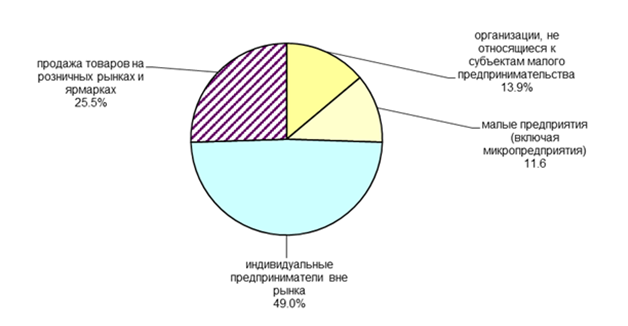 В Кабардино-Балкарской Республике осуществляют деятельность федеральные торговые розничные сети, которые на территории республики представлены 48 хозяйствующими субъектами. Самым крупным представителем торговых сетей на территории КБР является – розничная торговая сеть «Магнит».В настоящее время торговыми сетями проводится активная работа по открытию новых современных торговых предприятий в сельской местности.Несмотря на активное развитие крупноформатных объектов торговли, сохранился рост мелких магазинов формата «у дома», работу которых, в основном, организуют представители малого и среднего бизнеса.Вместе с тем, часть местных производителей может оказаться в зависимости от сетевых покупателей продукции, которые ужесточают условия вхождения товаров в сеть и их поставки, требования по качеству и цене и т.д. Также значительные трудности в условиях возможной монополизации рынка торговыми сетями испытывают мелкорозничные предприятия «шаговой доступности», не обладающие конкурентными преимуществами перед сетевыми магазинами. Отсутствие преимуществ в издержках перед сетевыми розничными компаниями ставит магазины «шаговой доступности» в неравные условия функционирования на потребительском рынке, что приводит к сокращению ассортимента реализуемой продукции, падению оборота, к прекращению деятельности. Тем не менее, для обеспечения конкуренции в долгосрочном периоде необходимо существование различных форматов торговли. Так в сфере розничной торговли наметилась тенденция, по открытию специализированных и фирменных магазинов. Сложившаяся за последние годы, экономическая ситуация,  простимулировала производителей, в том числе и мелких товаропроизводителей (фермерские хозяйства, цеха по производству хлеба, мясных полуфабрикатов и т.д.), для развития собственной сети фирменной торговли. Одним из ярких примеров такого примера совмещения производственной и торговой деятельности является СХПК «Ленинцы», ООО «Велес-Агро».Также о динамичном развитии сферы розничной торговли в КБР  свидетельствует показатель обеспеченности торговыми площадями на 1 тысячу жителей КБР, который составляет 348 квадратных метров.  Сохраняется проблема ценовой и территориальной доступности товаров в сельской местности, особенно в обеспечении жителей отдаленных населенных пунктов. Для решения данной проблемы предприняты меры по созданию альтернативных форм торговли. Так, в муниципальных образованиях республики проводятся еженедельные ярмарки выходного дня, где представлена продукция в широком ассортименте непосредственно от производителей по доступным для населения ценам. Кроме сельхозпредприятий муниципальных районов республики, торговлю осуществляют предприятия пищевой промышленности и граждане, ведущие крестьянские (фермерские) хозяйства, личные подсобные хозяйства и занимающиеся садоводством, огородничеством.Среди основных барьеров, затрудняющих предпринимательскую деятельность на рынке розничной торговли, можно выделить такие экономические барьеры как:низкая доступность кредитных ресурсов;недостаточный объем государственной финансовой поддержки;дефицит свободных земельных участков под строительство на территории крупных населенных пунктов;зависимость от ситуации на валютном рынке. Среди других барьеров – это недостаточно развитая транспортная инфраструктура в регионе.Формирование комфортной потребительской среды на территории Кабардино-Балкарской Республики  будет достигнуто преимущественно через развитие многоформатной инфраструктуры торговли посредством стимулирования роста любых форм предпринимательской активности и сбалансированного развития всех торговых форматов (малый торговый бизнес, специфические социально ориентированные форматы, мобильная торговля, нестационарная торговля, ярмарочная торговля, малый семейный торговый бизнес и т.д.), что будет способствовать расширению рынка сбыта продукции.2.3.1.8.1 Розничная реализация лекарственных средствРозничная торговля лекарственными препаратами осуществляется аптечными организациями и индивидуальными предпринимателями, имеющими лицензию на фармацевтическую деятельность, а также медицинскими организациями, имеющими лицензию на фармацевтическую деятельность, и их обособленными подразделениями (амбулаториями, фельдшерскими и фельдшерско-акушерскими пунктами, центрами (отделениями) общей врачебной (семейной) практики), расположенными в сельских поселениях, в которых отсутствуют аптечные организации.Доля негосударственных аптечных организаций, осуществляющих розничную торговлю фармацевтической продукцией, в общем количестве аптечных организаций, осуществляющих розничную торговлю фармацевтической продукцией  Кабардино-Балкрской Республике составило 98,3% (при целевом показателе, утвержденном в «дорожной карте» -97,5%)В соответствии с данными регионального сегмента единого реестра лицензий на 31 декабря 2018г. в Кабардино-Балкарской Республике действующих лицензий на фармацевтическую деятельность – 391.Плановые и внеплановые проверки соблюдения лицензиатами лицензионных требований Министерством здравоохранения КБР не проводятся с 3 октября 2016 года в связи с вступлением в силу Федерального закона от 5 апреля 2016 года № 93-ФЗ «О внесении изменений в статьи 14 и 15 Федерального закона «Об основах охраны здоровья граждан в Российской Федерации».При осуществлении переданных полномочий Минздрав КБР взаимодействует с Управлением Росздравнадзора по КБР, органами Прокуратуры, Управлением Роспотребнадзора по КБР, Министерством внутренних дел по КБР.Рынок услуг розничной торговли лекарственными средствами, изделиями медицинского назначения и сопутствующими товарами в границах муниципальных районов и городских округов Кабардино – Балкарской Республики, в основном высококонцентрированный со слабо развитой конкурентной средой.Вне зависимости от уровня экономической концентрации товарного рынка в пределах муниципального района, хозяйствующие субъекты продолжают жаловаться на большую конкуренцию, и связано это с большой плотностью размещения аптечных учреждений в одном микрорайоне на территории населенного пункта. Таким образом, это приводит к скоплению аптек в одном месте и их недостаточности в других частях муниципального образования.Основными препятствиями для развития конкурентной среды на рынке услуг розничной торговли лекарственными средствами, изделиями медицинского назначения и сопутствующими товарами в муниципальных образованиях республики являются невысокая численность населения в административно-территориальных образованиях (ограниченная емкость рынка) и их низкая платежеспособность (невысокий платежеспособный спрос), особенно в отдаленных и труднодоступных населенных пунктах, являющихся экономически не привлекательными для участников рынка. Длительная и сложная процедура открытия бизнеса, получения лицензии, соблюдения требований к помещениям и персоналу является существенным барьером входа на рынок. Запрет на выездную торговлю лекарственными средствами и медицинскими товарами создает условия для монополизации рынка в границах муниципальных образований (локальных рынков) и снижает доступность лекарственных средств для жителей отдалённых и труднодоступных районов. 2.3.1.9. Рынок услуг перевозок пассажиров наземным транспортомВ Кабардино-Балкарской Республике рынок услуг перевозок пассажиров наземным транспортом сформирован с учетом сложившейся маршрутной сети. Основу разветвленной маршрутной сети  перевозок пассажиров наземным транспортом составляет разветвленная сеть межмуниципальных  маршрутов регулярных перевозок пассажиров.Условием для развития конкуренции  на рынке услуг перевозок пассажиров наземным транспортом является развитие сектора негосударственных перевозчиков на межмуниципальных маршрутах регулярных перевозок пассажиров наземным транспортом.В Кабардино-Балкарской Республике по результатам открытого конкурса на право получения свидетельства об осуществлении перевозок по одному или нескольким межмуниципальным маршрутам регулярных перевозок в границах Кабардино-Балкарской Республики по нерегулируемым тарифам осуществляют перевозку пассажиров 66 перевозчиков. Из них 4 являются государственными (муниципальными) перевозчиками. Доля негосударственных (немуниципальных) перевозчиков на межмуниципальных маршрутах регулярных перевозок пассажиров наземным транспортом в общем количестве перевозчиков на межмуниципальных маршрутах регулярных перевозок пассажиров наземным транспортом составила 94% (при целевом показателе «дорожной карты» -87,5%).Доля рейсов по межмуниципальным маршрутам регулярных перевозок пассажиров наземным транспортом, осуществляемых негосударственными (немуниципальными) перевозчиками, в общем количестве рейсов по межмуниципальным маршрутам регулярных перевозок пассажиров наземным транспортом составила 95% при целевом показателе на 2018 год -95%. Субъекты предпринимательской деятельности привлекаются к регулярным перевозкам по маршрутам межмуниципального сообщения на конкурсной основе.По межмуниципальным маршрутам  Кабардино-Балкарской Республики перевозки пассажиров и багажа по договорам, заключенным на основании конкурсных процедур, по состоянию на 1 января 2018 года осуществляют регулярные межмуниципальные перевозки пассажиров 16 перевозчиков, из которых 9 (56%) перевозчиков негосударственных (немуниципальных).После завершения переходного периода вступления в силу Федерального закона от 13 июля 2015 года № 220-ФЗ «Об организации регулярных перевозок пассажиров и багажа автомобильным транспортом и городским наземным электрическим транспортом в Российской Федерации и о внесении изменений в отдельные законодательные акты Российской Федерации» (далее – Федеральный закон № 220-ФЗ), проведение открытых конкурсов на право осуществления регулярных перевозок предусматривается только в отдельных случаях, в том числе:1) установления нового маршрута регулярных перевозок;2) аннулирования лицензии на осуществление перевозки пассажиров автомобильным транспортом, оборудованным для перевозок более 8 человек;3) прекращения действия свидетельства об осуществлении перевозок по маршруту регулярных перевозок по решению суда;4) прекращения действия свидетельства об осуществлении перевозок по маршруту регулярных перевозок по заявлению перевозчика;5) изменения вида перевозок по маршруту регулярных перевозок с нерегулируемых тарифов на регулируемые тарифы или наоборот.В случае, если перевозчиком не допускаются правонарушения, виды которых установлены Федеральным законом № 220-ФЗ, свидетельства об осуществлении перевозок по маршруту регулярных перевозок продлеваются на срок не менее 5 лет без проведения конкурсов. Количество таких продлений не ограничено.Таким образом, Федеральный закон № 220-ФЗ существенно снижает поле для конкуренции в сфере регулярных перевозок пассажиров и багажа автомобильным транспортом.Барьером, затрудняющим предпринимательскую деятельность на данном рынке, является недобросовестная конкуренция, связанная с незаконной деятельностью нелегальных перевозчиков, а также - высокие затраты при начале предпринимательской деятельности, длительный срок окупаемости транспортных средств используемых для перевозки пассажиров.В целях развития конкуренции на рынке услуг перевозок пассажиров автомобильным транспортом на межмуниципальных маршрутах необходимо провести мероприятия, направленные на снижение административных барьеров:разработка нормативного правового акта об организации регулярных перевозок пассажиров и багажа автомобильным транспортом общего пользования на территории республики;организация проведения открытых конкурсов по осуществлению регулярных перевозок пассажиров автомобильным транспортом общего пользования в межмуниципальном сообщении.2.3.1.10.	 Рынок услуг связиВ соответствии с требованиями федерального Стандарта развития конкуренции рынок услуг связи является обязательным для включения в перечень социально значимых рынков региона.Постоянное возрастание роли и значения информационных технологий в современном мире, безусловно, способствует развитию конкуренции.Товарные рынки информационных технологий, как правило, являются низкоконцентрированными, представляя собой рынки с большим количеством игроков.Отрасль связи Кабардино-Балкарской Республики образована предприятиями электрической связи, которые представлены следующим образом:3 оператора связи имеющих лицензии на оказание услуг местной телефонной связи и внутризоновой связи: ПАО «Ростелеком», ПАО «Мегафон», ОАО «Южные телефонные сети»;10 операторов связи имеющих лицензии на оказание услуг местной телефонной связи и внутризоновой связи: ПАО «Ростелеком», ПАО «Вымпелком», ООО «Коннэкт», ООО «Компания Транс», ООО «МНС Телеком»; ПАО «МТС», ПАО «МТТ», ПАО «Мегафон», ПАО «Мобифон-2000», ООО «Эквант»;10 операторов связи имеющих лицензии на предоставление услуги доступа в сеть «Интернет»: ПАО «Ростелеком», ПАО «Вымпелком», ПАО «МТС», ПАО «Мегафон», ИП «Кушхов», ООО «Совтелеком»,  ООО «Скайнет», ООО «Эквант», ООО «Нальчик-Телеком», ООО «Южные телефонные сети».В 209 населенных пунктах республики услуги связи предоставляют более одного оператора связи.Компании ПАО «Вымпелком», ПАО «МТС», ПАО «Мегафон» осуществляют строительство и ввод в эксплуатацию базовых станции стандарта LTE в районах и городах КБР, в целях увеличения зоны 4G-покрытия в республике.Связь является перспективной и динамично развивающейся отраслью Кабардино-Балкарской Республики, обладающей потенциалом долгосрочного экономического роста. Потребность в скоростном доступе к ресурсам мировой сети с каждым годом растет. Одним из наиболее востребованных видов связи у населения региона является услуга широкополосного доступа в сеть «Интернет» (фиксированного и мобильного).Условием для развития конкуренции на рынке услуг является создание условий для развития конкуренции на рынке услуг широкополосного доступа в информационно-телекоммуникационную сеть «Интернет».В соответствии с «Дорожной картой» по содействию развитию конкуренции, целевым показателем развития конкуренции на рынке услуг связи является установление доли домохозяйств, имеющих возможность пользоваться услугами проводного или мобильного широкополосного доступа в информационно-телекоммуникационную сеть «Интернет» на скорости не менее 1 Мбит/сек, предоставляемыми не менее чем 2 операторами связи, в 2018 году - не менее 86 процентов всех домохозяйств КБР.По информации Министерства инфраструктуры и цифрового развития КБР обеспечена возможность пользования услугами проводного или мобильного широкополосного доступа в информационно-телекоммуникационную сеть «Интернет» на скорости не менее 1 Мбит/сек, предоставляемыми не менее чем 2 операторами связи. Доля домохозяйств, пользующихся указанными услугами достигла планового значения 86 %.Доминирующее положение на рынке услуг фиксированного широкополосного доступа к сети «Интернет» занимают крупные компании-провайдеры: ПАО «Ростелеком». ПАО «МТС».Анализируя тенденцию роста пользователей фиксированного ШПД можно отметить переход рынка в стадию зрелости и постепенного насыщения спроса.Развитая конкуренция на рынке фиксированного ШПД наблюдается в крупных городах с большим количеством населения, где присутствует несколько компаний-провайдеров, предоставляющих услуги сети «Интернет».Недостаточный и низкий уровень развития конкуренции на рынке фиксированного ШПД наблюдается в отдаленных районах Кабардино-Балкарской Республики с низкой плотностью населения и как следствие неразвитой телекоммуникационной инфраструктурой.Альтернативу фиксированному широкополосному доступу в сеть «Интернет» составляет мобильный широкополосный доступ с активно развивающимися сетями «нового поколения» 4G и увеличивающейся скоростью передачи данных. Все операторы мобильной связи предоставляют услуги доступа в сеть «Интернет», что повышает конкуренцию на рынке доступа к сети «Интернет» в целом на всей территории Кабардино-Балкарской Республики.Безусловными лидерами на рынке услуг мобильного широкополосного доступа в сеть «Интернет» в Кабардино-Балкарской Республике является «большая тройка» операторов федерального уровня: ОАО «МегаФон», ОАО «МТС», ОАО «ВымпелКом» (Билайн).Анализ рынка услуг связи и широкополосного доступа в «Интернет» показала наличие барьеров входа на рынок, к которым можно отнести следующие:1. Административные барьеры:сложная и длительная процедура получения разрешений на ведение лицензионной деятельности хозяйствующих субъектов в Федеральной службе по надзору в сфере связи, информационных технологий и массовых коммуникаций (Роскомнадзор);получение разрешений на использование радиочастот через участие хозяйствующих субъектов в конкурсных процедурах;сложная и длительная процедура получения разрешительных документов на строительство линейно-кабельных сооружений.2. Экономические барьеры:очень высокие издержки вхождения на рынок;высокая стоимость строительства объектов связи и эксплуатации сетей связи и сетей передачи данных;сложность в реализации проектов по развитию сетей передачи данных в отдаленных регионах области за счет собственных средств компаний, в виду больших капитальных вложений и низкой экономической эффективности;эффект масштаба (положительная экономическая эффективность и снижение затрат на единицу продукции происходит при укрупнении масштаба компании и производстве больших объемов продукции или услуг). В данном случае, эффективность ведения деятельности компанией формирует стоимость абонентской платы на услугу мобильного доступа к сети «Интернет» для населения.3. Иные барьеры: сложности при согласовании размещения средств связи на объектах гражданского назначения, в том числе на зданиях жилого фонда (длительная процедура получения разрешительных прав, необходимость согласования с собственниками зданий).В целом рынок предоставления широкополосного доступа к сети «Интернет», за исключением отдельных отдаленных населенных пунктов Кабардино-Балкарской Республики, характеризуется развитой конкуренцией. 2.3.1.11.	Рынок услуг социального обслуживания населенияРынок услуг социального обслуживания населения, согласно требованиям федерального Стандарта развития конкуренции, определен как социально значимый рынок.Одной из важнейших задач Правительства КБР является создание для социально уязвимых групп населения благоприятных условий жизнедеятельности и расширение возможностей самостоятельно обеспечивать свои основные жизненные потребности. Ее выполнение напрямую связано с развитием эффективной системы социального обслуживания населения, повышением качества и доступности для граждан услуг социального обслуживания.В Кабардино-Балкарской Республике на рынке социального обслуживания населения свою хозяйственную деятельность осуществляют 24 учреждения, из которых 22 - государственных учреждения и 2-  негосударственных.Негосударственные учреждения представлены следующими двумя организациями: Кабардино-Балкарская общественная организация поддержки инвалидов «Возрождение» (г.о. Нальчик), автономная некоммерческая организация «Центр социального обслуживания населения «Твори добро» в КБР (Терский муниципальный район). Автономная некоммерческая организация «Центр социального обслуживания населения «Твори добро» была создана в 2017 году. Работа организации заключается в предоставлении гарантированных государством социальных услуг и новых методов помощи: социально-бытовые (уборка жилого помещения, мытье окон, стирка и глажка занавесей, ведение подсобного хозяйства, помощь в консервировании и т.п.); услуги сиделки для пожилых, а также кратковременный присмотр за детьми;санитарно-гигиенические услуги постельным больным;услуги по оказанию ремонтных работ (побелка, покраска, ремонт и установка сантехники и т.п.); услуги по прокату технических средств реабилитации (инвалидные коляски, ходунки, ортопедические матрасы и т.п.);услуга по сопровождению в медицинские учреждения;оказание помощи в получении льгот, социальных выплат, пособий и т.п. оплата жилищно-коммунальных услуг;услуг по представлению социального такси. Объем бюджетных финансовых средств, предоставленных в 2018 году для адресной поддержки людей с инвалидностью в рамках реализации государственной программы «Доступная среда в Кабардино-Балкарской Республике» составил 13млн. руб.Решение задач в сфере занятости лиц с ограниченными возможностями на территории КБР осуществляется органами службы занятости в рамках социального партнерства с органами местного самоуправления, службой медико-социальной экспертизы, работодателями, общественными организациями инвалидов, образовательными учреждениями.Одной из мер, позволяющих повысить занятость инвалидов, является квотирование рабочих мест.В республике действует Закон Кабардино-Балкарской Республики от 10 апреля 2008 года № 19-РЗ «О квотировании рабочих мест для трудоустройства отдельных категорий граждан, испытывающих трудности  в поиске работы».Рынок услуг социального обслуживания населения относится к рынкам с недостаточно развитой конкуренцией.  В разных муниципальных образованиях уровень развития конкуренции разный.Основными причинами неразвитости данного рынка являются следующие факторы:несовершенство законодательной базы регулирующей деятельность негосударственных организаций;отсутствие системы гибкости налогообложения негосударственных организаций, оказывающих услуги социального характера;финансовая нестабильность частного сектора и отсутствие у организаций средств для развития;основными потребителями социальных услуг являются граждане, обладающие скромными финансовыми средствами;частный бизнес не заинтересован в оказании социальных услуг населению из-за низкой доходности и специфики рынка.Административные барьеры на рынке услуг социального обслуживания населения также связаны с размещением бизнеса (лицензирование, налоги, аренда зданий, приобретение зданий, помещений, получение земель под строительство, получение разрешения на строительство, перевод помещений в нежилые).2.3.2. Приоритетные рынки2.3.2.1.Рынок строительства жильяРынок строительства жилья в Кабардино-Балкарии является одним из важнейших направлений в социально-экономическом развитии республики, поэтому является приоритетным рынком.На территории Кабардино-Балкарской Республики в 2018 году осуществляло строительство многоквартирных домов 49 застройщиков.С начала года на территории Кабардино-Балкарской Республики предприятиями и организациями с учетом индивидуального жилищного строительства построено 3698 новых квартир, площадь которых составила 433,0 тыс.кв. метров или 101,4% к уровню января – декабря 2017 года. В соответствии с «Дорожной картой» по содействию развитию конкуренции, целевым показателем развития конкуренции на рынке строительства жилья является общая площадь жилых помещений, приходящаяся в среднем на 1 жителя кабардино-Балкарской Республики, вводимая в год.Общая площадь введенного жилья за 2018 год составила 433,0 тыс.кв. метров, численность населения - 865,9 тыс. человек. Следовательно, общая площадь жилых помещений, приходящаяся в среднем  на одного жителя Кабардино-Балкарской Республики в 2018 году, вводимая в действие в год  составляет 0,5 кв. метров на человека, что соответствует целевому показателю на 2018 год- 0,5 кв.м/чел.В сельской местности построена 1371 квартира общей площадью     185,3 тыс.кв метров, или 42,8% от общего ввода жилья по Республике.Организациями-застройщиками,осуществляющими многоквартирное жилищное строительство, построено 1427 квартир общей площадью 91,7 тыс.кв метров жилья, или 60,1% к аналогичному периоду 2017г.Населением за свой счет и с помощью кредитов построен 2271 дом площадью 341,3 тыс.кв. метров, что в 1,2 раза выше января – декабря 2017 г. В общем объеме введенного жилья на индивидуальных застройщиков приходится 78,8 %.В целях обеспечения доступным и комфортным жильем граждан  реализуется государственная программа Кабардино-Балкарской Республики «Обеспечение жильем и коммунальными услугами населения Кабардино-Балкарской Республики», утвержденная Постановлением Правительства Кабардино-Балкарской Республики от 24.03.2013 №264-ПП.В целях обеспечения доступным и комфортным жильем граждан реализуется государственная программа Кабардино-Балкарской Республики «Обеспечение жильем и коммунальными услугами населения Кабардино-Балкарской Республики», утвержденная Постановлением Правительства Кабардино-Балкарской Республики от 24 марта 2013 года  № 264-ПП.К основным проблемам в развитии конкуренции на этом рынке можно отнести: необходимость существенных капитальных затрат при освоении и осуществлении строительной деятельности, в частности;получение разрешения на строительство объектов жилой недвижимости, согласование и выдача технических условий на подключение к сетям инженерной инфраструктуры;длительность сложность процедуры получения лицензии на право осуществления строительной деятельности;искусственно создаваемый дефицит земельных участков под строительство жилых многоквартирных домов;рассмотрение представленной документации, заявок на оформление, а также согласование и выдача технических условий на подключение к инженерным сетям осуществляется с затягиванием сроков;выдача технических условий эксплуатирующими организациями и органами местного самоуправления с учетом ремонта (перекладки) существующих сетей в размерах, несоизмеримых с объемами по основному объекту (жилому дому);препятствия в осуществлении поэтапного строительства (требуется разработка документации в полном объеме на весь объект и получение соответствующего заключения Госэкспертизы).К основным задачам развития конкуренции в строительной сфере можно отнести:упрощение процедур выделения земельных участков (система «одного окна» для решения вопросов, связанных с землей), а также «оздоровление» земельных отношений в целом (территориальное планирование и разработка правил землепользования и застройки), межевание позволяют сделать процедуру выдачи земельного участка и определения вида разрешенного строительства более прозрачной, т.к. заранее уже определено в правилах, что, где и в каком виде можно строить);упрощение процедур получения разрешения на строительство, различных согласований с органами государственной власти и местного самоуправления;решение проблемы подключения новых сооружений к магистральной инфраструктуре;создание условий для привлечения предприятий малого и среднего бизнеса для проведения работ, а также проектирования, экспертизы и прочее.2.3.2.2.Рынок сельскохозяйственной отраслиРынок сельскохозяйственной отрасли является приоритетным рынком для Кабардино-Балкарской Республики.Конкурентная среда в сельскохозяйственной отрасли в значительной мере определяется спецификой данной отрасли и производимых продуктов. Так, существенное влияние на предложение продукции и ее качество оказывают погодно-климатические условия, эпидемиологическая ситуация, сезонность вегетационного и производственного циклов. Поскольку спрос на продукты питания является практически неизменным, то можно сделать вывод о том, что вместе со смещением соперничества от одних контрагентов к другим меняется и их переговорная сила, что оказывает влияние на общую конкурентную среду в данной сфере и динамику некоторых показателей.Объем продукции сельского хозяйства всех сельхозтоваропроизводителей (сельскохозяйственные организации, крестьянские (фермерские) хозяйства, включая индивидуальных предпринимателей, хозяйства населения) в 2018 году в действующих ценах по расчетам составил 46890,5 млн рублей, или 101,8% в сопоставимой оценке к уровню 2017 года. Индекс производства пищевых продуктов составил 100,7%; производства напитков – 55,4%.В расчете на 100 га сельскохозяйственных угодий в прошлом году произведено сельскохозяйственной продукции в 1,8 раза больше, чем в среднем по Северо - Кавказскому федеральному округу и в 2,9 раз больше чем в среднем по Российской Федерации. По данному показателю республика занимает первое место среди субъектов, входящих в Северо -Кавказский федеральный округ, а по объему производства продукции сельского хозяйства на душу населения – 3 место.Наряду с количественным ростом сельскохозяйственного производства, решалась задача его дальнейшего качественного развития. В общем объеме продукции сельского хозяйства доля сельскохозяйственных организаций составила 32,2%, увеличившись за последние пять лет в 1,5 раза, при этом названном периоде существенно уменьшилась доля хозяйств населения (с 45,5% до 36,3%). Производство продукции растениеводства увеличилось по сравнению с 2017 годом на 2,5% в основном за счет увеличения сбора плодово-ягодной продукции, животноводства – на 1,1% за счет увеличения производства молока. Удельный вес продукции растениеводства в общем объеме продукции сельского хозяйства составил 54%, животноводства – 46%.Органами государственной власти республики регулярно проводится оценка самообеспеченности основными видами продукции, производимой на ее территории. Уровень продовольственной безопасности или «самообеспечения» Кабардино-Балкарской Республики в 2018 году оставался довольно высоким. В 2018 году собственное производство таких видов продукции как зерно (на 125,4%), овощи и бахчевые культуры (175,1%), фрукты и ягоды (247,9%), мясо и мясопродукты (121,8%), молоко и молокопродукты (137%) было способно удовлетворить все потребности или так называемое «внутреннее потребление» республики (113,6%, 182,4%, 197,7%, 126,5%, и 134,0% соответственно в 2017 году). Недостаточный уровень самообеспечения наблюдался только по производству продуктов переработки зерна (всего 9,4%), картофеля (88,3%) и яиц (98,4%) (9,4%, 87,1%, 98,2% соответственно было в 2017 году). Растениеводство. Посевная площадь сельскохозяйственных культур под урожай 2018 года в хозяйствах всех категорий составила 
283,2 тыс. га, или 99,8% к уровню 2017 года. Под зерновыми и зернобобовыми культурами занято 209,1 тыс. га, или 73,8% от всей посевной площади. По сравнению с предыдущим годом посевные площади под зерновыми снизились на 0,7%, при этом под пшеницей возросли на 11,2%, а под кукурузой на зерно снизились на 6,7%. Меньше чем в 
2017 году засеяно площадей под картофель – на 6,9%, овощи – на 14,3%, 
подсолнечник – на 5,8%, больше – под кормовые культуры (на 8,5%).Вместе с тем, с 2006 по 2017 год площади под кормовыми культурами только уменьшались. За указанный период они снизились почти в 3,8 раза. При этом рост производства животноводческой продукции в сопоставимой оценке произошёл почти в 1,9 раза.Одной из главных проблем сельского хозяйства республики является постоянный дефицит кормов, особенно высокобелковых. Диспропорция в системе животноводства и кормопроизводства была и остается одной из главных причин невысокого уровня реализации генетического потенциала животных и, если эта ключевая проблема не будет решена, все другие предпринимаемые меры по развитию животноводства не дадут должного эффекта.В 2018 году собрано зерна во всех категориях хозяйств 1128,1 тыс. тонн (в весе после доработки), что на 2,5% меньше уровня предыдущего года. Урожайность зерна с 1 гектара убранной площади составила 
54,1 центнера, или уменьшилась на 4,1%.С учетом производственного потребления (на семена и на корм скоту, включая выработку комбикормов), переработки на продовольствие, вывоза (364,5 тыс. тонн или 136% к предыдущему году) и потерь запасы зерна на конец 2018 года составили 559,3 тыс. тонн, что на 8,7% выше уровня 
2017 года.Намолочено семян подсолнечника 32,9 тыс. тонн, или 115,7% к уровню 2017 года. Урожайность подсолнечника составила 18,8 центнера с 
1 гектара убранной площади, или на 13,9% больше, чем в 2017 году.Овощи и картофель являются самыми доступными среди продуктов питания и незаменимыми для населения (на их долю приходится порядка 25% рациона питания).В 2018 году накопано 182,9 тыс. тонн картофеля, что на 1,1% меньше чем в предыдущем году. На личное потребление населением использовано 90,9 тыс. тонн картофеля, что в пересчете на душу населения составляет 105 кг/год/чел., или превышает рекомендуемую норму потребления на 16,6%. В результате запасы на конец года по картофелю составили 221,4 тыс. тонн, или на 26,8% выше уровня 2017 года.В 2018 году собрано 477,9 тыс. тонн овощей, что на 4,2% меньше чем в 2017 году. При этом урожайность овощей сложилась выше уровня предыдущего года на 12,2% и составила 290,1 центнера с 1 гектара убранной площади.Для личного потребления населения на уровне рациональных норм достаточно 121 тыс. тонн овощей и бахчевых. В 2018 году на личное потребление использовано 158,7 тыс. тонн овощей, в том числе в консервированном виде, что в расчете на душу населения составляет 
183,3 кг/год/чел., или 131% рациональной нормы потребления. Основная часть зерновых культур (70,1%) произведена крестьянскими (фермерскими) хозяйствами и индивидуальными предпринимателями, картофеля (51,9%) – хозяйствами населения. В производстве овощей удельный вес крестьянских (фермерских) хозяйств и индивидуальных предпринимателей составил 15,5%, хозяйств населения – 17,7%. Сельскохозяйственными организациями произведено 29,5% зерна, 51,1% подсолнечника, 15,2% картофеля и 66,8% овощей от общего сбора в хозяйствах всех категорий.В 2018 году введено в эксплуатацию 3887 га мелиорируемых земель.В прошлом году в республике произведено 259,4 тыс. тонн плодово-ягодной продукции. Реализация ряда инвестиционных проектов по закладке садов интенсивного типа в предыдущие годы, которые постепенно вступают в период плодоношения, позволили в 2018 году получить прирост объемов производства фруктов 20,5%. На личное потребление населения использовано 87,5 тыс. тонн, или в расчете на душу населения – 
101 кг/год/чел., что на 1% превышает рациональную норму потребления.В 2018 году заложено 1,8 тыс. га садов интенсивного типа. Таким образом, общая площадь садов интенсивного типа достигла 10,8 тыс. га, а площадь плодово-ягодных насаждений всего – 19,1 тыс. га.Рост производства плодоовощной продукции требует развития мощностей для долговременного хранения плодов и овощей. Сегодня в республике уже функционируют 32 современных плодо- и овощехранилища общей емкостью хранения 118,3 тыс. тонн плодов и 75 тыс. тонн овощей.Рисунок 5.Структура производства основных продуктов растениеводства по категориям хозяйств в 2017-2018 годы, в процентах к общему объему производства в хозяйствах всех категорий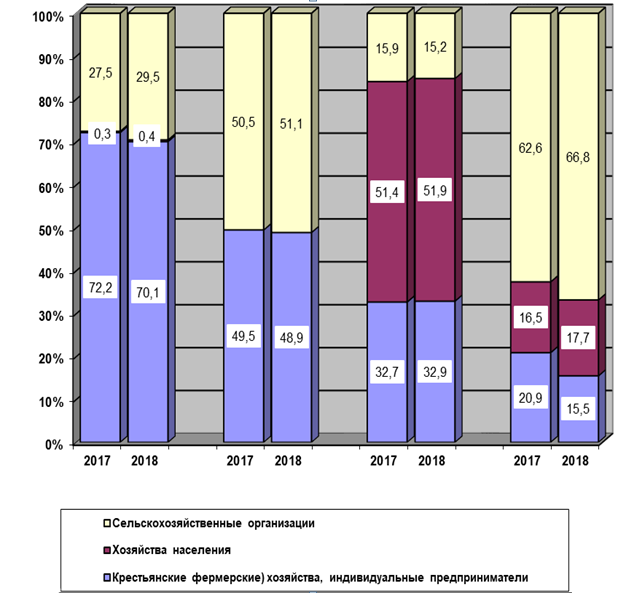 Животноводство. На 1 января 2019 г. поголовье крупного рогатого скота в хозяйствах всех сельхозпроизводителей составило 265,1 тыс. голов (на 1 января 2018 г. – 265,7 тыс. голов), в том числе коров – 130,8 тыс. голов (134,4 тыс. голов), свиней – 3,2 тыс. голов (6,7 тыс. голов), овец и коз – 
366,3 тыс. голов (364 тыс. голов), птицы – 3,7 млн. голов (4,2 млн голов).В структуре поголовья скота и птицы на долю хозяйств населения приходилось 74,5% всей численности крупного рогатого скота, в том числе 73,8% коров, 93,3% свиней, 54,7% овец и коз, 47,9% птицы (на 1 января 2018 г. – соответственно 73%, 72%, 93,8%, 54,9%, 50,6%). В крестьянских (фермерских) хозяйствах и у индивидуальных предпринимателей содержалось 14,3% крупного рогатого скота, в том числе коров 16,4%, 4,3% свиней, 25,4% овец и коз, 20,3% птицы (15,4%, 17,8%, 5,1%, 26,4%, 20,1%).В 2018 году объем производства мяса (скот и птица на убой в живом весе) составил 109,4 тыс. тонн, или 98,4% к предыдущему году.  На личное потребление населения использовано 58,5 тыс. тонн мяса и мясопродуктов, или 67,5 кг/год/чел., что на 7,5% ниже рекомендуемой нормы здорового питания.Валовой надой молока всех видов составил 499,2 тыс. тонн. Всего, в 2018 году молокоперерабатывающими предприятиями переработано 
153,1 тыс. тонн молока, в том числе сырого – 86,4 тыс. тонн (99,5% к предыдущему году). На личное потребление населением было использовано 247,1 тыс. тонн молока, или в расчете на душу населения – 285,4 кг/год/чел., что составляет 87,8% рекомендуемого рационального размера потребления молока. В 2018 году молокоперерабатывающими заводами закуплено за пределами республики и переработано 48,7 тыс. тонн сырого молока и 
66,8 тыс. тонн восстановленного сухого молока, что составило 75,4% всего переработанного предприятиями республики молока. У сельхозпроизводителей КБР закуплено всего 37,7 тыс. тонн молока. В индивидуальном секторе заводами молоко не закупалось. Таким образом, в 2018 году молокоперерабатывающими предприятиями закуплено 86,4 тыс. тонн молока (99,5% к 2017 году), в том же году все закупленное молоко переработано. Таблица 3Производство основных видов продукции животноводства 
в разрезе категорий хозяйств Рисунок 6.Объем производства основных продуктов животноводства в хозяйствах всех категорий в 2017-2018 годы, тыс. тонн, яйца - млн. штукЦеновая ситуация на рынке сельскохозяйственной продукции. В декабре 2018 года индекс цен производителей сельскохозяйственной продукции по отношению к декабрю 2017 года составил 102,7% из них: на зерновые культуры – 117,1%, картофель – 82,9%, овощи свежие – 105,5%, скот и птицу – 99,9% молоко сырое – 98,3%, яйца куриные – 99%. Дефлятор валовой продукции сельского хозяйства в 2018 году по отношению 2017 году составил 101,08%. Влияние роста цен производителей сельскохозяйственную продукцию на объемы производства сельскохозяйственной продукции примерно такое же, как и в предыдущие годы. Индекс потребительских цен на продовольственные товары в декабре 2018 года по сравнению с ноябрем 2018 года составил на хлеб и хлебобулочные изделия из пшеничной муки 100,3%, мясопродукты 100,5%, молоко и молочную продукцию 101,2%, плодоовощную продукцию 111,6%. Индекс потребительских цен на алкогольные напитки составил 100,1%. Техническое и технологическое состояние сельского хозяйстваЭффективность развития сельскохозяйственного производства во многом определяется его технической оснащенностью, наличием и качеством сельскохозяйственной техники. Применение высокопроизводительных машин, современных аграрных технологий позволяет наращивать объемы производства продукции. Снижать ее себестоимость и повышать рентабельность, тем самым конкурентоспособность на рынке.Система обработки почвы относится к ведущим составляющим технологии возделывания любой сельскохозяйственной культуры. От способа, срока и качества обработки зависит микробиологическая деятельность и накопление влаги в почве, защита пашни от эрозии, сорняков, вредителей и болезней. Все это в конечном итоге обуславливает эффективность применения удобрений, пестицидов, семенного материала, техники для проведения технологических операций.Обеспечить своевременную подготовку почвы и посев в оптимальные агротехнические сроки реально лишь при применении высокопроизводительных комбинированных широкозахватных агрегатов, а гарантированный урожай – при использовании семян высокоурожайных сортов и гибридов.Уровень технологического развития сельского хозяйства в последние годы возрос, больше приобретено сельскохозяйственной техники, особенно высокопроизводительной, чем списано.В 2018 году приобретено 58 тракторов, 11 зерноуборочных 
2 кормоуборочных комбайна, 1 самоходный опрыскиватель, в итоге по состоянию на 1 января 2019 года в Кабардино-Балкарской Республике имелось в наличии 3904 трактора (3817 – в начале 2018 года), 
542 зерноуборочных комбайна (519), 149 кормоуборочных машин (153), 
1153 плуга, 985 культиваторов, 788 сеялок. При этом сельскохозяйственные производители Кабардино-Балкарской Республики пользовались услугами лизинговых компаний для приобретения современных средств производства, в том числе: АО «Росагролизинг» – 7 тракторов, 2 зерноуборочных комбайна, 
1 прицеп тракторный, 2 дисковых бороны, 1 культиватор, 1 сепаратор зерноочистительный, 1 комплект оборудования фронтального погрузчика, 
1 легковой автомобиль, 1 автобус, 1 комплект оборудования по переработке молока мощностью 2000 л/сутки на 94 головы КРС; АО «Сбербанк Лизинг» – 5 тракторов, 6 комбайнов зерноуборочных;ООО «Балтийский лизинг» – 1 трактор, 1 прицеп тракторный;ООО «ГКР-лизинг» – 3 трактора;ООО «ЮниКредит лизинг» – 1 трактор, 1 прицеп тракторный, 
1 самоходный опрыскиватель;ООО «СОЛЕРС-ФИНАНС» – 2 трактора.Однако имеющейся у сельскохозяйственных производителей КБР в наличии сельскохозяйственной техники недостаточно для качественного проведения всего объема сельскохозяйственных работ. Приобрести высокопроизводительную современную дорогостоящую технику, приспособленную для внедрения новых технологий, по силам крупным финансово устойчивым хозяйствам. Формировать такие хозяйства, в сложившихся в республике условиях, возможно за счет добровольного объединения фермеров, индивидуальных предпринимателей и других мелких производителей. Ограничения конкуренции в данной отрасли связаны с проблемой сбыта товаропроизводителями произведенной ими сельскохозяйственной продукции на территории республики из-за ограниченных мощностей переработки сырья. Часть сырья реализуется в близлежащие регионы, что в свою очередь ведет к завозу из других регионов продукции переработки (конкурирующей продукции).Для того чтобы повысить эффективность производства сельскохозяйственной продукции, ее конкурентоспособности и экпортоориентированности необходимо осуществить меры:по привлечению инвестиций через механизмы государственно-частного партнерства, государственных гарантий, реализации современных крупных высокотехнологичных инвестиционных проектов в области молочного и мясного скотоводства, птицеводства, садоводства и овощеводства;по модернизации, внедрению высокопроизводительной техники и инновационных технологий. Основными проблемами сельского хозяйства республики, которые предстоит решить:недостаточный уровень государственной финансовой поддержки и льготного кредитования сельскохозяйственного производства, недостаточная эффективность их использования;недостаточность модернизации и обновления технической базы; технико-технологическое отставание сельского хозяйства из-за недостаточного уровня доходности сельскохозяйственных товаропроизводителей для осуществления модернизации и перехода к инновационному развитию;низкий уровень доходности. Уровень доходов сельскохозяйственных товаропроизводителей не позволяет им вести производство на расширенной основе, поддерживать и обновлять материальную базу и социальную инфраструктуру, своевременно рассчитываться с поставщиками и подрядчиками;неудовлетворительное состояние сельскохозяйственных угодий, постоянно снижающееся их плодородие, которое может быть необратимо потеряно;неурегулированность земельных отношений; малоразмерное землепользование, постоянный передел и дробление земельных массивов и связанное с этим разрушение сложившейся за многие годы системы земледелия и в особенности севооборотов – основы земледелия и продуктивности полей, снижение эффективности использования мелиорации, агрохимии и крупногабаритной техники;ограниченный доступ сельскохозяйственных товаропроизводителей к рынку в условиях несовершенства его инфраструктуры, слабого развития кооперации в сфере производства и реализации сельскохозяйственной продукции; неблагоприятные ценовые соотношения на сельскохозяйственную продукцию и материально-технические ресурсы, и услуги, приобретаемые сельскохозяйственными производителями; медленные темпы социального развития сельских территорий, низкая общественная оценка сельскохозяйственного труда, слабое развитие альтернативных видов деятельности, недостаточное ресурсное обеспечение на всех уровнях финансирования;нехватка квалифицированных кадров в сельском хозяйстве.В этой связи практически для всех сельскохозяйственных товаропроизводителей республики особенно важно реализовать мероприятия, направленные на повышение технической оснащённости сельского хозяйства, наращивание мощностей и численности предприятий по переработке сельскохозяйственной продукции, осуществить переход от экстенсивных к интенсивным ресурсосберегающим технологиям, без чего сельхозпроизводство не может быть эффективным и конкурентоспособным.Современная высокопроизводительная техника позволит значительно улучшить культуру земледелия и проводить сельскохозяйственные работы в оптимальные агротехнические сроки, сократить затраты труда, снизить себестоимость продукции, повысить производительность, поднять привлекательность сельскохозяйственного труда для молодых кадров.  Имеющиеся земельные и трудовые ресурсы при внедрении передовых технологий и современной производительной техники позволяют значительно увеличить производство сельскохозяйственной продукции. Особенности ландшафта и климата республики благоприятствуют эффективному развитию садоводства, овощеводства, скотоводства и овцеводства.Для всех сельхозпроизводителей республики актуальными являются:упрощение и удешевление кредитования сельскохозяйственных товаропроизводителей и приобретения сельскохозяйственной техники в лизинг;создание системы реализации сельскохозяйственной продукции в целях обеспечения сбыта и повышения рентабельности, реализуемой продукции;своевременное предоставление сельскохозяйственным товаропроизводителям субсидий, предусмотренных федеральным, республиканским и муниципальными бюджетами.Ограничением конкуренции также является неразвитость логистической, транспортной инфраструктуры в агропродовольственном комплексе, куда также относится дефицит хранилищ, складов, пунктов первичной переработки сельхозпродукции.Слаборазвитая закупочная система, малая доля работающих сельскохозяйственных снабженческо-сбытовых потребительских кооперативов, низкий уровень кооперации и интеграции хозяйств – производителей продукции и предприятий по ее переработке порождает монополизм в перерабатывающем секторе, является барьером установления паритетных договорных отношений, повышению конкуренции на рынкахМногие фермеры и руководители сельскохозяйственных организаций не обладают необходимыми знаниями в области экономики, финансов, бухгалтерии, права, что приводит к серьезным проблемам в управлении хозяйством.Отток населения из сельских поселений, особенно квалифицированных и способных к ведению предпринимательской деятельности кадров отрицательно сказывается на уровне конкуренции.2.3.2.3.Рынок туристских услугТуристический потенциал является важнейшим стратегическим ресурсом развития Кабардино-Балкарской Республики. Это является основной причиной того, что рынок туристских услуг выбран приоритетным.Туристско-рекреационный комплекс республики обладает уникальными преимуществами в развитии альпинистского и горнолыжного туризма, значительным культурным, историческим и природным потенциалом, способным стать мощным ресурсом для развития внутреннего и въездного туризма. В настоящее время перечень объектов курортно-рекреационного и туристического комплекса КБР насчитывает 219 организаций, осуществляющих деятельность в сфере курортов и туризма. Республика готова единовременно разместить 15784 туристов и отдыхающих.За 2018 год в республике отдохнуло 552,3 тыс. человек, что на 20,7% превышает показатели аналогичного периода 2017 года.Таблица 4Основные показатели деятельности туристской отрасли КБРЗа 2018 г. количество иностранных туристов, въехавших на территорию  Кабардино-Балкарской Республики  составило более 19 тыс. человек.Плановый объем инвестиций за счет внебюджетных источников финансирования на 2018 год в туристический комплекс Кабардино-Балкарской Республики хозяйствующими субъектами всех форм собственности составил 389 млн. рублей, фактическое исполнение – 457 млн. рублей, на 17% выше планового показателя.На постоянной основе ведется актуализация туристских маршрутов для внесения в Национальный туристический портал Russia Travel (в рамках АИС туризм) и туристский паспорт региона.К основным факторами, ограничивающими развитие конкуренции в данной сфере, являются:неудовлетворительное состояние транспортной инфраструктуры (качество дорожного покрытия, состояние автодорог на основных туристских маршрутах, отсутствие автостоянок (особенно вблизи объектов показа), недостаточная информативность на дорогах, безопасность туристских переходов, необустроенность автовокзалов и автобусных остановок).моральное и физическое устаревание объектов инфраструктуры туризма и слабое развитие туристского транспорта;недостаточная активность туристских организаций республики (отсутствует развитая, современная индустрия гостеприимства как единая система, способная оказывать влияние на формирование туристских потоков и осуществлять их обслуживание на уровне мировых стандартов) и дефицит предпринимательской инициативы в развитии въездного и внутреннего туризма;низкий уровень информированности туристов о ценах и качестве представляемых различными туристическими компаниями услуг (отсутствие информированного потребителя и информированного выбора);ярко выраженная сезонность.Для достижения конкуренции в сфере туризма необходимо решить ряд ключевых задач:формирование туристских зон с развитой инфраструктурой туризма на территории КБР, обеспеченных системой поддержки устойчивого развития.развитие системы информационного туристского обслуживания и формирование системы лояльности туристов;формирование современной системы социального сервиса, развитие системы гостеприимства и системы кадрового обеспечения туризма;создание инженерной инфраструктуры, способной в полной мере обеспечить потребности туристских объектов, туристов, альпинистов и отдыхающих в популярных рекреационных зонах республики;расширение информационного обеспечения туристских зон, например, расширение информационного портала для туристов, на котором размещена информациях о достопримечательностях, туристических фирмах, туристических операторах (если это маленькие предприятия, то у них может не быть сайта), о качественных и недоброкачественных туруслугах, информация о контрольных мероприятиях, выявленных нарушениях, об анализе данного рынка. Такие меры будут способствовать созданию имиджа операторов и туристических фирм и стимулировать к оказанию качественных услуг (т.н. «репутационный» сайт).Раздел 3. Сведения о реализации составляющих Стандарта развития конкуренции в субъекте Российской Федерации3.1. Сведения о заключенных соглашениях (меморандумах) по внедрению Стандарта между органами исполнительной власти субъекта Российской Федерации и органами местного самоуправленияВо исполнение пункта 4 раздела I Стандарта в Кабардино-Балкарской Республике заключены Соглашения (меморандумы) о внедрении Стандарта между Министерством экономического развития Кабардино-Балкарской Республики и администрациями всех 13 муниципальных образований Кабардино-Балкарской Республики (100-процентный охват):г.о. Нальчик (соглашение от 12.12.2016 г.);г.о. Прохладный (соглашение от 22.11.2016 г.);г.о. Баксан (соглашение от 05.12.2016 г.);Баксанский муниципальный район (соглашение от 06.10.2016 г.);Зольский муниципальный район (соглашение от 05.12.2016 г.);Лескенский муниципальный район (соглашение от 05.12.2016 г.);Майский муниципальный район (соглашение от 05.12.2016 г.);Прохладненский муниципальный район (соглашение от 05.12.2016 г.);Урванский муниципальный район (соглашение от 05.12.2016 г.);Терский муниципальный район (соглашение от 01.09.2016 г.);Чегемский муниципальный район (соглашение от 01.09.2016 г.);Черекский муниципальный район (соглашение от 05.12.2016 г.);Эльбрусский муниципальный район (соглашение от 25.08.2016 г.).Все соглашения размещены на официальном сайте Министерства экономического развития Кабардино-Балкарской Республики в информационно-телекоммуникационной сети «Интернет» www.economykbr.ru в разделе «Развитие конкуренции» ». Внедрение Стандарта на территориях субъектов Российской Федерации предполагает совместную работу органов исполнительной власти регионов во взаимодействии с руководством муниципальных образований и органов местного самоуправления по проведению мероприятий по развитию конкуренции с учетом региональной специфики.Положениями Стандарта предусмотрено активное участие органов местного самоуправления во внедрении Стандарта на подведомственной территории. В частности, органы местного самоуправления содействуют развитию конкуренции для каждого из предусмотренных «дорожной картой» социально значимых и приоритетных рынков, участвуют в мониторинге состояния и развития конкурентной среды на рынках товаров, работ и услуг, размещают в средствах массовой информации сведения о своей деятельности по содействию развитию конкуренции. По результатам работы министерство проводит анализ результативности и эффективности деятельности органов местного самоуправления по содействию развитию конкуренции.Соглашения, заключенные Министерством экономического развития Кабардино-Балкарской Республики и местными администрациями муниципальных районов и городских округов Кабардино-Балкарской Республики представляют собой документ, который определяет направления, формы и порядок взаимодействия сторон по обеспечению внедрения Стандарта на территории Кабардино-Балкарской Республики.Исходя из текста Соглашения, его целями являются:установление системного и единообразного подхода к осуществлению деятельности по созданию с учетом региональной специфики условий для развития конкуренции между хозяйствующими субъектами в отраслях экономики;содействие формированию прозрачной системы работы органов исполнительной власти Кабардино-Балкарской Республики в части реализации результативных и эффективных мер по развитию конкуренции в интересах потребителей товаров, работ и услуг, в том числе субъектов предпринимательской деятельности, граждан и общества;выявление потенциала развития экономики Кабардино-Балкарской Республики, включая научно-технологический и человеческий потенциал;создание стимулов и содействие формированию условий для развития, поддержки и защиты субъектов малого и среднего предпринимательства, а также содействие устранению административных барьеров.В рамках заключенных Соглашений взаимодействие между Министерством экономического развития Кабардино-Балкарской Республики и администрациями муниципальных образований республики осуществляется по следующим основным направлениям:подготовка ежегодного доклада о состоянии и развитии конкурентной среды на рынках товаров, работ и услуг Кабардино-Балкарской Республики для его рассмотрения и утверждения коллегиальным органом;достижение целевых показателей и выполнение мероприятий, предусмотренных «дорожной картой»;рассмотрение обращений субъектов предпринимательской деятельности, потребителей товаров, работ и услуг и общественных организаций, представляющих интересы потребителей, по вопросам развития конкуренции;организация и проведение мониторинга состояния и развития конкурентной среды на рынках товаров, работ и услуг Кабардино-Балкарской Республики;размещение на официальном сайте министерства в информационно-телекоммуникационной сети «Интернет» информации о деятельности по содействию развитию конкуренции и соответствующих материалов;подготовка предложений и рекомендаций по внедрению Стандарта на территории Кабардино-Балкарской Республики.Суть внедрения Стандарта состоит в том, что органы исполнительной власти регионов России в непосредственном взаимодействии с органами местного самоуправления получают больше прав и возможностей действовать  в отношении развития конкуренции между хозяйствующими субъектами, с учетом региональной специфики. Руководители органов исполнительной власти субъектов РФ и органов местного самоуправления получат возможность самостоятельно анализировать рынок, сложившуюся экономическую ситуацию в своем районе, поведение участников рынка и потребителей, а также их ожидания. На основании всех этих данных и будет приниматься решение о необходимых мерах для региона, в рамках единого Стандарта.На сегодняшний день Министерство экономического развития Кабардино-Балкарской Республики активно взаимодействует с органами местного самоуправления муниципальных образований республики. Так, муниципальными образованиями республики было проведено анкетирование субъектов хозяйственной деятельности, а также потребителей товаров и услуг. Обобщенная и проанализированная информация, полученная от муниципальных образований легла в основу мониторинга конкурентной среды Кабардино-Балкарской Республики.3.2. Определение органа исполнительной власти Кабардино-Балкарской Республики, уполномоченного содействовать развитию конкуренции в Кабардино-Балкарской Республике в соответствии со СтандартомВ соответствии с постановлением Правительства Кабардино-Балкарской Республики от 4 февраля 2015 года № 15-ПП «О внесении изменения в Положение о Министерстве экономического развития Кабардино-Балкарской Республики» уполномоченным органом по содействию развитию конкуренции в Кабардино-Балкарской Республике, определено Министерство экономического развития республики.Указанное постановление Правительства Кабардино-Балкарской Республики размещено на официальном сайте Министерства экономического развития в информационно-телекоммуникационной сети «Интернет» (www.economykbr.ru) в разделе «Развитие конкуренции».Ссылка на документ в сети «Интернет».3.2.1. Сведения о проведенных в отчетном периоде (году) обучающих мероприятиях и тренингах для органов местного самоуправления по вопросам содействия развитию конкуренцииВ соответствии с требованиями подпункта д) пункта 9 раздела II Стандарта развития конкуренции в субъектах Российской Федерации, а также пункта 4.1.5 Соглашения о внедрении стандарта развития конкуренции в Кабардино-Балкарской Республике Министерство экономического развития Кабардино-Балкарской Республики, как уполномоченный орган в данном направлении, организует проведение обучающих мероприятий и тренингов для специалистов администраций муниципальных образований республики по вопросам содействия развитию конкуренции.В этих целях Министерством экономического развития Кабардино-Балкарской Республики разработана и направлена во все 13 муниципальных образований республики Программа дистанционного обучения «Внедрение стандарта развития конкуренции в Кабардино-Балкарской Республике». Указанная программа дистанционного обучения размещена на официальном сайте Министерства экономического развития Кабардино-Балкарской Республики в информационно-телекоммуникационной сети «Интернет» (www.economykbr.ru) в разделе «Развитие конкуренции».Ссылка на документ в сети «Интернет».Обучения в 2018 году проводились 2 раза.Первый обучающий семинар проводился в Министерстве экономического развития КБР 13 ноября 2018 года.В ходе проведения семинара представителями Минэкономразвития КБР подробно и наглядно разъяснены вопросы, касающиеся мероприятий, которые необходимо проводить органам местного самоуправления в рамках Соглашений о внедрении в республике Стандарта развития конкуренции между Министерством экономического развития КБР и администрациями муниципальных районов и городских округов КБР.Информация в сети «Интернет»Второе обучающее мероприятие проводилось дистанционно и предусматривало самостоятельную форму подготовки сотрудников органов местного самоуправления, путем изучения представленного в Программе теоретического материала, а также самостоятельного ознакомления и изучения нормативно-правовых актов, ссылки на которые представлены в соответствующих темах.Программа дистанционного обучения включает в себя 10 теоретических занятий, посвященных изучению Стандарта развития конкуренции в субъектах Российской Федерации, утвержденного распоряжением Правительства Российской Федерации от 5 сентября 2015 года № 1738-р, изучение сопутствующей нормативно-правовой базы и осуществление самостоятельного оперативного контроля знаний путем ответа на вопросы. Итогом дистанционного обучения стало проведение оценки качества проведенного мероприятия и проверка знаний сотрудников, участвующих в обучении с помощью итогового тестирования. По итогам полученных результатов установлено: общее количество сотрудников администраций муниципальных образований Кабардино-Балкарской Республики, прошедших дистанционное обучение, составило 90 человек, из них: 13 глав администраций муниципальных образований, 13 заместителей глав администраций муниципальных образований, 13 начальников структурных подразделений (отделов), 51 специалист.Особо Министерством экономического развития отмечена работа следующих муниципальных образований: Эльбрусского муниципального района, Терского муниципального района, городскго округа Прохладный, Лескенского муниципальнго района.3.2.2. Формирование рейтинга муниципальных образований Кабардино-Балкарской Республики в части деятельности по содействию развитию конкуренции, предусматривающего систему поощрений (далее-Рейтинг).В соответствии с требованиями подпункта «е» пункта 9 раздела II Стандарта развития конкуренции в субъектах Российской Федерации, а также пунктом 4.1.6. Соглашения о внедрении стандарта развития конкуренции в Кабардино-Балкарской Республике Министерство экономического развития Кабардино-Балкарской Республики формирует рейтинг муниципальных образований республики в части их деятельности по содействию развитию конкуренции.Министерством экономического развития Кабардино-Балкарской Республики разработана и утверждена Методика формирования рейтинга муниципальных образований Кабардино-Балкарской Республики в части деятельности по содействию развитию конкуренции.  Ссылка на документ в сети «Интернет». В соответствии с требованиями Стандарта развития конкуренции, приказом Министерства экономического развития Кабардино-Балкарской Республики от 6 марта 2017 года № 35 «Об утверждении Методики формирования рейтинга муниципальных образований Кабардино-Балкарской Республики в части деятельности по содействию развитию конкуренции» проведена оценка по таким критериям, как:наличие Соглашения между Министерством экономического развития КБР и местной администрацией муниципального образования о взаимодействии по развитию конкуренции Стандарта развития конкуренции;индивидуализация муниципальных программ по развитию конкуренции (дополнительные показатели, мероприятия и так далее);участие в обучающих мероприятиях;участие в мониторинге оценки состояния конкурентной среды муниципального образования;наличие на официальном сайте муниципального образования раздела, посвященного содействию развитию конкуренции (повышение информированности).В соответствии с указанным выше приказом, степень реализации критериев и определила место каждого муниципального образования в подготовленном рейтинге.Первые три места в рейтинге за 2018 год заняли Эльбрусский муниципальный район, Терский муниципальный район, городской округ Прохладный, Лескенский муниципальный район.В целях поощрения лиц, коллективов, местных администраций городских округов и муниципальных районов Кабардино-Балкарской Республики, внесших вклад в развитие конкуренции в Кабардино-Балкарской Республике Министерством экономического развития Кабардино-Балкарской Республики принят приказ от 6 декабря 2018 г. № 142 «О Благодарности Министерства экономического развития Кабардино-Балкарской Республики за вклад в развитие конкуренции».Таблица 5Результаты рейтинга муниципальных образований Кабардино-Балкарской Республики в части деятельности по содействию развитию конкуренции за 2018 годИнформация о рейтинге муниципальных образований Кабардино-Балкарской Республики размещена на официальном сайте Министерства экономического развития Кабардино-Балкарской Республики (www.economykbr.ru). 3.2.3. Формирование коллегиального координационного или совещательного органа при высшем должностном лице субъекта Российской Федерации по вопросам содействия развитию конкуренцииУказом Главы Кабардино-Балкарской Республики от 10 мая 2018 г. № 55-УГ «О Совете при Главе Кабардино-Балкарской Республики по содействию развитию конкуренции в КБР» учрежден Коллегиальный орган для рассмотрения, в том числе, вопросов содействия развитию конкуренции в республике (далее – Коллегиальный орган).Совет при Главе Кабардино-Балкарской Республики по содействию развитию конкуренции (далее – Совет) является постоянно действующим коллегиальным совещательным, экспертно-консультативным органом, образованным для достижения целей Стандарта развития конкуренции в субъектах Российской Федерации, утвержденного распоряжением Правительства Российской Федерации от 5 сентября 2015 г. № 1738-р, соблюдения принципов его внедрения, содействия развитию конкуренции в Кабардино-Балкарской РеспубликеУказ размещен на официальном сайте Министерства экономического развития Кабардино-Балкарской Республики в информационно-телекоммуникационной сети «Интернет» Ссылка на документ в сети «Интернет».Общее количество членов Совета при Главе Кабардино – Балкарской Республики по содействию развитию конкуренции, в Кабардино-Балкарской Республики составляет 47 участников, в их числе руководители отраслевых министерств и ведомств республики, руководители администраций муниципальных районов и городских округов республики, руководители общественных организаций, выступающие в поддержку предпринимателей, такие как «Опора России», «Деловая Россия» и других.3.3. Проведение ежегодного мониторинга состояния и развития конкурентной среды на рынках товаров, работ и услуг субъекта Российской Федерации с развернутой детализацией результатов, указанием числовых значений и анализом информации в соответствии со СтандартомВо исполнение требований Стандарта развития конкуренции в субъектах Российской Федерации в Кабардино-Балкарской Республике проведено исследование состояния конкурентной среды на рынках товаров и услуг.Мониторинг является ключевым элементом реализации Стандарта развития конкуренции и представляет собой масштабное исследование, включающееся в себя несколько направлений (исследование административных барьеров, проблему естественных монополий, удовлетворенность качеством товаров и услуг и т.д.).В целях оценки состоянии и развитии конкурентной среды на рынкахтоваров, работ и услуг Кабардино-Балкарской Республики, Министерством экономического развития Кабардино-Балкарской Республики совместно с исполнительными органами государственной власти и органами местного самоуправления Кабардино-Балкарской Республики был проведен мониторинг состояния и развития конкурентной среды на рынках товаров и услуг за 2018 год.Результаты опросов хозяйствующих субъектов и потребителейВ рамках социологической части мониторинга состояния и развития конкурентной среды в Кабардино- Балкарской Республике проведено анкетирование с общей выборкой в 1300 респондентов (0,2% от численности постоянного населения КБР на 1 декабря 2018 г.).  Использовались специальные анкеты для представителей хозяйствующих субъектов и потребителей товаров и услуг, разработанные Аналитическим Центром при Правительстве Российской Федерации. Исследование было проведено в 3 городских округах и 10 муниципальных районах республики.Для решения поставленной задачи в рамках
совместной работы с муниципальными образованиями республики были проведены:мониторинг оценки состояния конкурентной среды субъектами
предпринимательской деятельности;мониторинг удовлетворенности потребителей качеством товаров, работ и услуг на товарных рынках Кабардино-Балкарской Республики.Таблица 6Количество респондентов, охваченных мониторингомсостояния конкурентной средыПри подведении итогов мониторинга использована информация, предоставленная Управлением Федеральной антимонопольной службы по Кабардино-Балкарской Республике, Территориальным органом Федеральной службы по надзору в сфере здравоохранения по Кабардино-Балкарской Республике, Управлением Федеральной службы по надзору в сфере защиты прав потребителей и благополучия человека по Кабардино-Балкарской Республике, МТУ Федеральной службы по надзору в сфере транспорта по СКФО, Управлением по надзору и контролю в сфере образования Министерства просвещения, науки и по делам молодежи Кабардино-Балкарской Республики, исполнительными органами государственной власти Кабардино-Балкарской Республики, Уполномоченным по защите прав предпринимателей в Кабардино-Балкарской Республике, а так же иная информация, предусмотренная пунктом 43 Стандарта развития конкуренции.3.3.1. Результаты проведенного ежегодного мониторинга наличия (отсутствия) административных барьеров и оценки состояния конкурентной среды субъектами предпринимательской деятельностиВ рамках социологической части мониторинга оценки состояния и развития конкурентной среды субъектами предпринимательской деятельности в Кабардино-Балкарской Республике проведено анкетирование с общей выборкой в 650 респондентов (3,4% от количества юридических лиц и индивидуальных предпринимателей, сведения о которых содержатся в Едином реестре субъектов малого и среднего предпринимательства по Кабардино-Балкарской Республике). Исследование проведено в 3 городских округах и 10 муниципальных районах республики.Ниже представлен анализ обобщенных результатов опроса об основных характеристиках бизнеса (период осуществления бизнеса, численность сотрудников, величина годового оборота и т.д.).Численность сотрудников организацииИз общего числа опрошенных респондентов 92% представляют микропредприятия с численностью сотрудников до 15 человек, 7% приходится на предприятия, в которых численность сотрудников от 16 до 100 человек, 1,1 % – представители бизнеса, численность сотрудников в котором от 101 до 250 человек, 0,2% - предприятия на которых численность сотрудников от 251 до 1000 человек. Среди участвовавших в исследовании представителей предприятий 72,3% (470 человек) являются собственниками бизнеса (совладельцы), 16,9% (110 человек) – руководителями высшего звена, 10,8% (70 человек) – руководителями среднего звена.По периоду времени, в течение которого осуществляют свою деятельность субъекты предпринимательской деятельности, респонденты распределились следующим образом: менее 1 года - 17%, от 1 года до 5 лет – 40%, более 5 лет – 43%.Период существования бизнесаАнализ величины годового оборота бизнеса участвовавших в опросе представителей субъектов предпринимательской деятельности республики показал, что большая доля, а именно, 77,2% хозяйствующих субъектов имеют годовой оборот до 120 млн рублей (502 хозяйствующих субъекта). От 120 до 800 млн. рублей – такова величина годового оборота бизнеса 10,9 % опрошенных (71 хозяйствующий субъект), 0,8% (5 хозяйствующих субъектов) – от 800 до 2000 млн. рублей и  0,5 % (3 хозяйствующих субъекта) – более 2000 млн. рублей.Примерная величина годового оборота бизнесаХозяйствующие субъекты, принявшие участие в опросе, представлены довольно обширным перечнем сфер деятельности. Таблица 10Распределение по сферам экономической деятельностиНаибольший удельный вес респондентов пришелся на субъекты предпринимательской деятельности, осуществляющие свою деятельность на следующих рынках: розничная торговля – 35,4% (230 хозяйствующих субъектов), сельское хозяйство – 28,2% (183 хозяйствующих субъекта), общественное питание – 7,7% (50 хозяйствующих субъектов), строительство и гостиничная деятельность – 4,6% (30 хозяйствующих субъектов), транспорт – 4,0% (26 хозяйствующих субъектов), производство пищевых продуктов – 3,1% (20 хозяйствующих субъектов).Рисунок 10Основной продукцией (товаром, работой, услугой) бизнеса 44,3% респондентов назвали конечную продукцию, предоставление услуг – 17,2%,  сырье или материалы для дальнейшей переработки указали 16,9% опрошенных, осуществление торговли или дистрибуцию товаров и услуг, произведенных другими компаниями – 13,7%, компоненты для производства конечной продукции – 6,2%.Распределение по видам продукцииНа вопрос о том, какой географический рынок является основным для бизнеса 42% респондентов, участвовавших в исследовании, географическим рынком назвали локальный рынок (отдельное муниципальное образование), 28% респондентов – рынок Кабардино-Балкарской Республики, для 21,1% – рынки нескольких субъектов Российской Федерации, для 5,1% – рынок Российской Федерации. Никто из участников опроса не осуществляет бизнес на рынках стран СНГ и стран дальнего зарубежья. Не смогли определить на каком географическом рынке осуществляют деятельность 3,8% опрошенных.В процессе исследования выяснилось, что уровень конкуренции в республике оценивается участниками исследования достаточно высоко: 42,1% указали на высокую конкуренцию, 24,6% отмечают умеренный уровень конкуренции, 15,2% – отметили высокую конкуренцию и только 5,5% считают, что конкуренция слабая или ее нет вообще – 4,9%. Не смогли определиться с ответом на данный вопрос 7,5% опрошенных. Таблица 12Отношение респондента к условиям ведения бизнесаНа вопрос о количестве конкурентов бизнеса 46,2% участников исследования (300 респондентов) указали на 4 и более конкурентов, 33,1% (215 респондентов) – от 1 до 3 конкурентов, 16,5% (107 респондентов) считают, что в их бизнесе большое количество конкурентов, 3,1% опрошенных (20 респондентов) считают, что бизнес, который они представляют, конкурентов не имеет. При этом результаты исследования показывают, что за последние 
3 года наблюдается рост уровня конкуренции. Так, 77,5% респондентов указали на увеличение числа конкурентов, а 14,9 % считают, что количество конкурентов не изменилось. На сокращение числа конкурентов указало 3,2% опрошенных. Более 55% респондентов устраивает состояние конкуренции между поставщиками основного закупаемого товара (работы, услуги).38,5% участвующих в опросе указали, что бизнес приобретает основной закупаемый товар (работы, услуги) для производства и реализации собственной продукции у 4 и более поставщиков товара, 26,5% субъектов предпринимательства имеют 2-3 поставщика. У единственного поставщика приобретение основного закупаемого товара (работ, услуг) осуществляют 6,2 % опрошенных.В ходе мониторинга получены следующие результаты оценки субъектами предпринимательской деятельности наличия (отсутствия) административных барьеров.Таблица 13Наиболее существенные административные барьеры для ведения текущей деятельности или открытия нового бизнеса на рынке(по мнению респондентов)Из представленных данных видно, что большинство респондентов отмечают в качестве ограничений ведения предпринимательской деятельности высокие налоги (30,8%) и нестабильность российского законодательства, регулирующего предпринимательскую деятельность (26,6%).Также существенная часть субъектов предпринимательской деятельности отмечают сложности в получении доступа к земельным участкам – 22,5%, коррупцию (включая взятки, дискриминацию и предоставление преференций отдельным участникам на заведомо неравных условиях) – 4,3%, ограничение/сложность доступа к поставкам товаров, оказанию услуг и выполнению работ в рамках государственных закупок – 1,7%. Вместе с тем, 6,6% хозяйствующих субъектов считают, что административные барьеры для ведения предпринимательской деятельности или открытия нового бизнеса в республике отсутствуют.Рисунок 12Участникам исследования было предложено оценить степень влияния органов власти на конкурентную среду региона. В итоге, 27,7% респондентов (180 человек) считают, что органы власти помогают бизнесу своими действиями, 23,1% респондентов (150 человек) указали, что в чем-то органы власти помогают, в чем-то мешают, 6,2% опрошенных (40 человек) считают, органы власти только мешают бизнесу своими действиями.Важным признаком состояния конкурентной среды является оценка субъектами предпринимательства преодоления административных барьеров для ведения деятельности и открытия нового бизнеса на рынке (таблица 14). По мнению 27,7% опрошенных предпринимателей, барьеры есть, но они преодолимы без существенных затрат, 24,3% считают, что административные барьеры есть и преодолимы при осуществлении значительных затрат, 14,5% опрошенных вообще не видят в своей деятельности административных барьеров, а 20% опрошенных столкнулись с непреодолимыми административными барьерами.Таблица 14Оценка административных барьеров для ведения текущей деятельности и открытия нового бизнеса на рынке (по мнению респондентов)23,8% опрошенных считают, что за последние 3 года бизнесу стало проще преодолевать административные барьеры, чем раньше (таблица 15). При этом 22,3% отмечают, что бизнесу стало сложнее преодолевать административные барьеры, 20% опрошенных считают уровень и количество административных барьеров не изменилось за 3 года, 14,5% – считают, что административных барьеров нет.  Таблица 15Изменение уровня административных барьеров на рынке, в течение последних 3 лет (по мнению респондентов)3.3.2.Данные о наличии жалоб в надзорные органы и динамике их поступления в сравнении с предыдущим отчетным периодом.В адрес регионального Уполномоченного по защите прав предпринимателей в Кабардино-Балкарской Республике в 2018 году поступило 83 обращения (в 2017 году – 62), из них 52 устных и 31 письменная жалоба, из которых 2 переданы для рассмотрения Уполномоченным при Президенте Российской Федерации по защите прав предпринимателей.Обращения по вопросам ведения предпринимательской деятельности, получения господдержки и вопросам, не связанными с преодолением административных барьеров на пути развития предпринимательства, рассматривались в устном порядке.Письменные обращения содержали жалобы на нарушения прав и законных интересов предпринимателей, вызванные действиями:органов местного самоуправления – 10 жалоб, в том числе по вопросам: заключения и продления договоров аренды земельных участков – 6;реализация договора на размещение нестационарного торгового объекта –1;осуществление незаконной предпринимательской деятельности – 1;установки запрещающих дорожных знаков, препятствующих подъезду к объектам предпринимательской деятельности – 1;соблюдения законодательства о защите конкуренции – 1;органов исполнительной государственной власти – 6 жалоб, в том числе по вопросам:отказа в приеме заявок по формальным основаниям для участия в конкурсах на оказание финансовой государственной поддержки – 2;задержки выплат государственной субсидии на оплату части процентной ставки по кредитам, взятым в банковских учреждениях – 1;несвоевременной оплаты исполненных госконтрактов -3;государственных органов контроля (надзора) – 12 жалоб, в том числе по вопросам:правомерности возбуждения административных дел при проведении плановых проверок 3;законности изъятия и удержания на длительный срок используемых в предпринимательской деятельности транспортно-технических средств в рамках проведения оперативно-следственных мероприятий – 1;законности отказа в возбуждении уголовного дела по факту мошенничества в отношении должника – 1;правомерности привлечения к административной ответственности за нарушения трудового законодательства в отношении наемного работника –1;списания недоимки и задолженности по налогам и страховым взносам в связи с признанием их безнадежными – 1;правомерности начисления задолженности по налогам в период отпуска по уходу за ребенком – 1;правомерности требований обязательного наличия электронной подписи при сдаче налоговой отчетности – 1;планомерности проведения плановой проверки и составления акта о безучетном потреблении газа – 1;планомерности проведения плановой проверки и составления акта о безучетном потреблении электроэнергии – 1;обязательной установки контрольно-кассовой техники нового образца при применении упрощенной системы налогообложения – 1;правомерности включения производственного объекта в перечень недвижимого имущества, в отношении которого налоговая база исчисляется исходя из кадастровой стоимости – 1;законности списания денежных средств с банковских счетов в счет погашения задолженности по страховым взносам – 1.В 2018 году завершена работа по 35 обращениям. Восстановлены полностью или частично права 15 субъектов предпринимательской деятельности.Содействие в восстановлении нарушенных прав и законных интересов субъектов малого и среднего предпринимательства в досудебном порядке оказывали Прокуратура КБР, Управление Федеральной антимонопольной службы по КБР, эксперты, работающие на условиях pro bono. Управлением Федеральной антимонопольной службы по Кабардино-Балкарской Республике (далее – УФАС по КБР) в течение 2018 года рассмотрены жалобы субъектов предпринимательской деятельности.I. Контроль соблюдения Федерального закона от 26 июля 2006 г. № 135 «О защите конкуренции» (далее – Закон о защите конкуренции).Практика выявления и пресечения нарушений Закона о защите конкуренции в виде злоупотребления хозяйствующих субъектов доминирующим положением на рынке (статья 10).За 2018 год количество жалоб, поступивших в отношении хозяйствующих субъектов, занимающих доминирующее положение на рынке – 6 (в 2017 году – 7).Жалобы были связаны с необоснованным отказом в принятии показании исправного узла учета газа, ненадлежащее исполнении сетевой организации функции по проведению проверок и оформлению акта о безучетном потреблении в отношении потребителей юридических лиц, а также осуществлении действий сетевой организации направленных на ограничение и прекращение подачи электроэнергии.За 2018 год количество принятых решений о наличии нарушений – 4 (в 2017 году - 3), количество выданных предписаний – 4 (в 2017 году - 3).Количество выполненных предупреждений, выданных по пунктам 3 и 5 статьи 10 Закона о защите конкуренции – 2 (в 2017 году - 2). Пресечение недобросовестной конкуренции (глава 21 Закона о защите конкуренции).За 2018 год количество жалоб, поступивших в отношении
хозяйствующих субъектов, по фактам недобросовестной конкуренции – 4 (в
2017 году – 2).Жалобы касались незаконного введения в оборот товара, работ, услуг, с незаконным использованием результатов интеллектуальной собственности (товарного знака), а также уклонении одной управляющей компанией от передачи технической документации по многоквартирному дому другой управляющей компании при наличии с последний действующего договора управления домом.В 2018 году – по статьям 14.1 – 14.8 Закона о защите конкуренции количество принятых решений о наличии нарушений составляет – 1 
(в 2017 году – 1), количество выданных предписаний – 1 (в 2017 году – 1), количество выполненных предупреждений, выданных по статьям 14.1 и 14.8 – 2 (в 2017 году – 1).Выявление и пресечение актов и действий (бездействия) федеральных органов исполнительной власти, органов государственной власти субъектов Российской Федерации, органов местного самоуправления, иных осуществляющих функции указанных органов власти органов или организаций, организаций, участвующих в предоставлении государственных или муниципальных услуг, а также государственных внебюджетных фондов, Центрального банка Российской Федерации, направленных на недопущение, ограничение, устранение конкуренции (статья 15 Закона о защите конкуренции).За 2018 год количество жалоб, поступивших в отношении
хозяйствующих субъектов, по фактам ограничения конкуренции – 10 (в 2017 году – 5). Жалобы касались выдачи органами местного самоуправления и иными государственными органами актов, а также совершения ими иных действий (бездействия), направленных на недопущение, ограничение, устранение конкуренции, в том числе путем установления не предусмотренных законодательством Российской Федерации требований к товарам или к хозяйствующим субъектам; установление и (или) взимание не предусмотренных законодательством Российской Федерации платежей при предоставлении государственных или муниципальных услуг, а также услуг, которые являются необходимыми и обязательными для предоставления государственных или муниципальных услуг.В 2018 году УФАС по КБР возбуждено одно дело по признакам нарушения статьи 15 Закона о защите конкуренции (в 2017 году – 1).За 2018 УФАС по КБР выдано 9 предупреждений о прекращении действий, содержащих признаки нарушения статьи 15 Закона о защите конкуренции (в 2017 году – 4).Соблюдение антимонопольных требований к торгам, запросу котировок цен на товары (статья 17 Закона о защите конкуренции).За 2018 год количество жалоб на нарушение требований к торгам, запросу котировок, цен на товары, составило 35 (в 2017 году – 55).Жалобы касались неразмещения извещения о проведении аукциона на официальном сайте РФ, отсутствия в извещении о проведении аукциона обязательных сведений, предусмотренных статьей 39.11 Земельного кодекса РФ, не смотря на вид разрешенного использования земельного участка, предусматривающий строительство здания, сооружения, установление непредусмотренных законодательством дополнительных требований к участникам аукциона, выставления земельного участка на аукцион с наличием обременения, неправомерного выбора формы торгов, сокращения срока приема заявок на участие в аукционе. За 2018 год УФАС по КБР возбуждено и выявлено фактов нарушения по признакам нарушения статьи 17 Закона о защите конкуренции – 22 (в 2017году– 28).Особенности порядка заключения договоров в отношении государственного и муниципального имущества (статья 171 Закона о защите конкуренции).За 2018 год количество жалоб к порядку заключения договоров в отношении государственного и муниципального имущества - 3 (в 2017 году – 5). Жалобы касались незаконной передачи государственного имущества в аренду без проведения конкурса.За отчетный период УФАС по КБР возбуждено и выявлено фактов нарушения по признакам нарушения статьи 17.1 Закона о защите конкуренции – 2 (в 2017 году – 3).Соблюдение требований законодательства Российской Федерации при организации и проведении торгов, заключении договоров по результатам торгов или в случае, если торги, проведение которых является обязательным в соответствии с законодательством Российской Федерации, признаны несостоявшимися (Статья 181 Закона о защите конкуренции).За 2018 год количество жалоб по указанному направлению составило 69 (в 2017 году – 43).Основными видами торгов, обжалуемыми в антимонопольный орган, являлись торги при предоставлении органами власти земельных участков, а также торги при реализации арестованного имущества.Жалобы касались установления в извещении непредусмотренных законодательством дополнительных требований к участникам аукциона; отклонения заявок участников аукциона по формальным признакам; сокращения срока приема заявок на участие в аукционе; нарушения правил определения победителя, не размещения извещения в установленном порядке.II. Контроль соблюдения Федерального закона от 28 декабря 2009 г. 
№ 381-ФЗ «Об основах государственного регулирования торговой деятельности в Российской Федерации» (далее – Закон о торговле).За 2018 год количество жалоб по указанному направлению составило – 0 (в 2017 году – 0). В 2018 году было возбуждено 1 дело по собственной инициативе по
признакам нарушения статьи 13 Закона о торговле (в 2017 году – 1), выдано 1 предписание (в 2017 году – 1).III. Контроль в сфере закупок Федеральный закон от 5 апреля 2013 года №44-ФЗ «О контрактной системе в сфере закупок товаров, работ, услуг для обеспечения государственных и муниципальных услуг».В 2018 году в УФАС по КБР поступило 328 жалоб на действия заказчиков, уполномоченных органов, конкурсной, аукционной, котировочной комиссий (в 2017 году – 375). Рассмотрено жалоб – 244 (в 2018 году – 281). Возвращено жалоб – 55 (в 2017 году – 71), отозвано заявителями – 29 жалоб (в 2017 году – 23), признано жалоб обоснованными – 100 (в 2017 году – 86), признано жалоб необоснованными – 144 
(в 2017 году – 195).3.3.3. Результаты проведенного ежегодного мониторинга удовлетворенности потребителей качеством товаров, работ и услуг на товарных рынках субъекта Российской Федерации и состоянием ценовой конкуренцииВ рамках мониторинга удовлетворенности потребителей качеством товаров и услуг на товарных рынках Кабардино-Балкарской Республики и состоянием ценовой конкуренции было проведено анкетирование с общей выборкой в 650 респондентов.Исследование проведено в 3 городских округах и 10 муниципальных районах республики. Из общего числа участников данного исследования женщины составили 52,3%, мужчины – 47,7%. По возрастному критерию респонденты распределились следующим образом: 40% принадлежат к возрастной группе от 36 до 50 лет, 35% респондентов - в возрасте от 21 до 35 лет, 18,2% респондентов – старше 51 и 7% моложе 21 года.Рисунок 13Распределение респондентов по возрастуПо социальному статусу респонденты распределились следующим образом: работают – 61,5%, без работы –12,3, домохозяйки -13,2%, учатся – 4%, пенсионеры – 8,9%. Рисунок 14Социальный статус респондентов16,5% респондентов имеют 1 ребенка, 43,1% – 2 детей, 24,6% – от 3 и более детей, у 15,8 % детей нет. Большинство опрошенных имеют высшее образование – 59,2%, среднее специальное образование имеют 17,2% респондентов.Среднемесячный доход на одного члена семьи у 46,5% респондентов составляет от 10 до 20 тыс. рублей, у 36,9% –до 10 тыс. рублей, 12,5% –от 20 до 30 тыс. рублей, от 30 до 45 тыс. рублей –3,8%, более 45 тыс. руб.– 0,3% опрошенных. Рисунок 15Среднемесячный доход респондентовПо итогам оценки потребителями количества организаций, предоставляющих товары, работы и услуги на рынках Кабардино-Балкарской Республики, получены следующие результаты (таблица 16).Таблица 16Количество организаций предоставляющих товары и услуги на рынках района (города) респондентаОценивая предложения товаров и услуг на целевых рынках, жители республики отмечают недостаток предложений, прежде всего, в сферах психолого-педагогического сопровождения детей с ограниченными возможностями здоровья, детского отдыха и оздоровления, социального обслуживания населения, культуры. Наиболее широкий выбор предложений отмечается в сферах розничной торговли, сельскохозяйственной отрасли, дошкольного образования, перевозок пассажиров наземным транспортом, медицинских услуг.Участникам опроса было предложено оценить, насколько они удовлетворены уровнем цен, качеством и возможностью выбора на некоторых рынках услуг (таблица 17).Удовлетворенность качеством предоставляемых товаров и услуг населением региона достаточно высокая. В целом участники исследования в той или иной степени довольны качеством предоставления услуг на рынках, предложенных для исследования. При этом наиболее проблемными по показателю качества являются рынок услуг психолого-педагогического сопровождения детей с ограниченными возможностями здоровья (39,2% опрошенных), рынок детского отдыха и оздоровления (33,8%), рынок туристских услуг (29,2%).Оценивая состояние конкуренции на некоторых рынках республики участники опроса выразили удовлетворенность возможностью выбора товаров и услуг на всех предложенных рынках.Наиболее широкий выбор предложений опрошенные отметили в сфере торговли, связи (52,3% и 49,5% опрошенных соответственно) и сельского хозяйства (48,5%).При анализе уровня цен на предложенных рынках население республики выразило недовольство стоимостью услуг на рынке жилищно-коммунального хозяйства (47,1%), медицинских услуг (38,3%) и рынке туристских услуг (36,9%).Таблица 17Удовлетворенность респондентов характеристиками товаров и услуг на рынках района (города) по критериямПо мнению большинства участников исследования, в течение последних трех лет увеличилось количество организаций розничной торговли (61,2% опрошенных), услуг дошкольного образования (48,9%), перевозок пассажиров наземным транспортом (47,7%), строительства жилья (45,8%). По остальным рынкам население республики выразило мнение, что количество организаций из представляющих не изменилось (таблица 18).Таблица 18Динамика количества организаций, предоставляющих следующие товары и услуги на рынках Кабардино-Балкарской Республики в течение последних 3 лет (по мнению респондентов)Данные о наличии жалоб со стороны потребителей в надзорные органы и динамике их поступления в сравнении с предыдущим отчетным периодом.Управлением Роспотребнадзора по Кабардино-Балкарской Республике в 2018 году рассмотрено 415 обращений о нарушении прав потребителей на приобретение товаров надлежащего качества и услуг, соответствующих установленным требованиям и условиям договора, что на 10% больше в сравнении с 2017 годом. Из поступивших жалоб и обращений граждан 126 содержали вопросы обеспечения санитарно-эпидемиологического благополучия населения, в том числе:об условиях проживания – 30,об условиях воспитания и обучения – 4,о планировке и застройке городских и сельских поселений – 5,об организации питания и пищевых продуктах – 32,о питьевой воде и водоснабжении – 12,о почвах – 12,об атмосферном воздухе – 5, об эксплуатации производственных помещений – 8,о сборе, транспортировке, хранении и захоронении отходов производства – 18.По вопросам защиты прав потребителей поступило 289 письменных жалоб и обращений, что на 6% больше, чем в 2017 году. Из 289 обращений в 137 содержались вопросы защиты прав потребителей в сфере розничной торговли, в 152 обращениях – вопросы защиты прав потребителей платных услуг.Жалобы на нарушения прав потребителей при продаже товаров и оказании возмездных услуг содержали сведения о продаже товаров ненадлежащего качества, об отказе продавца или исполнителя в удовлетворении законных требований потребителя, о навязывании дополнительных платных услуг при продаже товаров и оказании услуг, об оказании платных услуг без оформления договора, содержащего все необходимые условия и обязательства сторон, и др.Большая часть жалоб на нарушения прав потребителей в сфере торговли касалась качества мебели, продукции легкой промышленности (одежда, обувь), технически сложных товаров (мобильные телефоны, бытовая техника).Все поступившие в 2018 году жалобы и обращения рассмотрены в соответствии с полномочиями службы в порядке, установленном Федеральным законом от 2 мая 2006 г. № 59-ФЗ «О порядке рассмотрения обращений граждан Российской Федерации» (далее – Закон № 59-ФЗ).Решения о возможности проведения внеплановых проверок по жалобам принимались с учетом изменений, внесенных в Федеральный закон от 26 декабря 2008г. № 294-ФЗ «О защите прав юридических лиц и индивидуальных предпринимателей при осуществлении государственного контроля (надзора) и муниципального контроля».С учетом требований закона, необходимых для инициирования внеплановой проверки, в случае отсутствия сведений о регистрации в системе ЕСИА заявителя, направившего электронное обращение, а также в случае отсутствия документов, подтверждающих предварительное обращение заявителя к продавцу или исполнителю с соответствующей претензией или требованием, потребителям направлялись письменные разъяснения действующего законодательства применительно к их ситуациям, а также давались необходимые рекомендации о необходимости предварительно обратиться с претензией к продавцу или исполнителю, о необходимости зарегистрироваться в системе ЕСИА при направлении в адрес Управления Роспотребнадзора по КБР электронной формы обращения.Так, из 289 обращений, соответствующие письменные разъяснения даны по 188 обращениям, а по 54 обращениям, в которых содержались вопросы, не относящиеся к полномочиям службы, в соответствии со статьей 8 Закона № 59-ФЗ направлены для рассмотрения по подведомственности:жалобы, в которых содержались вопросы порядка предоставления услуг по управлению многоквартирным домом, качества услуг ЖКХ направлялись в Министерство энергетики, тарифов и жилищного надзора КБР;жалобы на действия страховых компаний при заключении договора ОСАГО, иных договоров страхования направлены в Службу по защите прав потребителей и обеспечению доступности финансовых услуг Банка России.47 обращений явились основанием для проведения проверок, по результатам которых 28 виновных лиц привлечено к административной ответственности. Назначено административных штрафов на сумму 489 тыс.руб.В результате рассмотрения обращений в добровольным досудебном порядке, потребителям возвращены денежные средства на общую сумму 326 тыс.руб., деньги возвращались за товары ненадлежащего качества (мебель, обувь, одежда) и медицинские услуги.Наряду с работой по рассмотрению письменных обращений потребителей ведется работа по информированию и консультированию потребителей с целью повышения уровня их правовой грамотности. В Управлении Роспотребнадзора по Кабардино-Балкарской Республике в течение года работали телефонные «горячие линии» по вопросам оказания услуг такси, по вопросам реализации детских товаров, по вопросам интернет-торговли, по вопросам оказания туристических услуг, по вопросам реализации спиртосодержащей продукции, и др., ответственными специалистами проводилось информирование и консультирование обращающихся граждан по интересующим их вопросам. Всего на горячие линии за год обратилось 232 человека.Также ежедневно ведется работа по устному консультированию граждан, обращающихся в Управление Роспотребнадзора по КБР с вопросами относительно защиты их прав при продаже товаров и оказании услуг, в случае необходимости оказывается помощь в составлении претензий в адрес продавцов и исполнителей, даются подробные разъяснения законодательства в области защиты прав потребителей применительно к их конкретным ситуациям, разъясняется порядок действий для защиты своих прав и интересов в правоотношениях с предприятиями торговли и услуг.Жалоб на наличие административных барьеров от субъектов предпринимательской деятельности в 2017 и 2018 годах в Управление не поступало.В территориальный орган Росздравнадзора по Кабардино-Балкарской Республике в 2018 году году поступило всего 141 обращение граждан. Из них по вопросам:качества и безопасности медицинской деятельности – 60;результатов медико-социальной экспертизы – 2;льготного лекарственного обеспечения – 79.По фактам изложенных в обращении в Территориальный орган Росздравнадзора по Кабардино-Балкарской Республике проведено 18 проверок: 5 проверок в отношении Министерства здравоохранения КБР, 13 проверок в отношении медицинских организаций Кабардино-Балкарской Республики.В ходе проведенных проверок установлены нарушения прав граждан в части лекарственного обеспечения: необеспечение лекарственными препаратами по выписанным рецептам (со стороны Минздрава КБР);не выписывание рецептов на лекарственные препараты, назначенных в соответствии с медицинскими показаниями (со стороны медицинских организаций). По результатам проверок дано 18 предписаний. Проведено 16 проверок с целью контроля за исполнением ранее выданных предписаний. По результатам проверок 14 граждан обеспечены необходимыми лекарственными препаратами. В 2 проверках установлено неисполнение ранее выданных предписаний, в отношении медицинских организаций составлено 2 протокола об административных правонарушениях, наложено административное наказание в виде штрафа на сумму 60 тыс. руб. По обращениям граждан в 2018 году всего проведено 3 внеплановые проверки по вопросу ненадлежащего оказания медицинской помощи. Из 3 внеплановых проверок: документарных – 3 (что составляет 100%). По итогам проведенных проверок выдано 3 предписания об устранении выявленных нарушений.Управлением по надзору и контролю в сфере образования Министерства просвещения, науки и по делам молодежи Кабардино-Балкарской Республики в 2018 году рассмотрено 157 жалоб на неудовлетворенность качеством образовательных услуг в начальных и общеобразовательных организациях республики, удовлетворено порядка 58 обращений. В 2017 году аналогичных жалоб в адрес министерства поступило 129, из которых 44 были удовлетворены.Кроме этого в 2018 году поступило 3 жалобы на качество предоставленного жилого помещения лицам из числа детей-сирот, за аналогичный период 2017 года такого рода жалоб не поступало. По всем жалобам принято положительное решение.Межрегиональным территориальным управлением Ространснадзора по СКФО в 2018 году было рассмотрено 13 жалоб на неудовлетворенность качеством товаров, работ, услуг, поступивших со стороны потребителей (в 2017г. – 12).3.3.4. Мониторинг удовлетворенности субъектов предпринимательской деятельности и потребителей товаров, работ и услуг качеством (уровнем доступности, понятности и удобства получения) официальной информации о состоянии конкурентной среды на рынках товаров, работ и услуг субъекта Российской Федерации и деятельности по содействию развитию конкуренции, размещаемой Уполномоченным органом и муниципальными образованиями.В рамках мониторинга удовлетворенности субъектов предпринимательской деятельности и потребителей товаров и услуг качеством (уровнем доступности, понятности и удобства получения) официальной информации о состоянии конкурентной среды на рынках товаров и услуг Кабардино-Балкарской Республики и деятельности по содействию развитию конкуренции, размещаемой уполномоченным органом и муниципальными образованиями было проведено анкетирование с общей выборкой в 1300 респондентов.Исследование было проведено в 3 городских округах и 10 муниципальных районах республики. По результатам мониторинга были получены оценки представителей хозяйствующих субъектов и потребителей товаров и услуг относительно уровня доступности, уровня понятности и уровня удобства получения официальной информации о состоянии конкурентной среды на представляемых ими рынках, размещаемой в открытом доступе.Одной из задач исследования являлось выявление уровня удовлетворенности представителей бизнес-сообщества качеством официальной информации о состоянии конкурентной среды на рынках товаров и услуг края, размещаемой в информационно-телекоммуникационной сети «Интернет». Под качеством информации понимается: доступность, понятность, удобство получения (таблица 19). Таблица 19Оценка представителями бизнес-сообцества качеством официальной информации о состоянии конкурентной среды на рынках товаров и услуг Кабардино-Балкарской Республики и деятельности по содействию развитию конкуренции, размещаемой в открытом доступе.В целом большинство опрошенных удовлетворены качеством указанной информации: 52.3% устраивает доступность информации, для 46,3% информация вполне понятна, 53,8% удовлетворены удобством получения информации. Недовольство высказали 0,3%, 1,5% и1,5% опрошенных соответственно. Вопрос вызвал затруднение у 4,9% опрошенных.Рисунок 16Оценка субъектами предпринимательской деятельности официальной информации о состоянии конкурентной среды на рынках товаров, работ и услуг Кабардино-Балкарской Республики, размещаемой в открытом доступеТакже в процессе исследования был выявлен уровень удовлетворенности потребителей товаров и услуг республики качеством официальной информации о состоянии конкурентной среды на рынках товаров и услуг республики, размещаемой в информационно-телекоммуникационной сети «Интернет». Под качеством информации понимается: доступность, понятность и удобство получения (таблица 20).Таблица 20Оценка потребителей товаров и услуг качества официальной информации о состоянии конкурентной среды на рынках товаров и услуг Кабардино-Балкарской Республики и деятельности по содействию развитию конкуренции, размещаемой в открытом доступе.Рисунок 17Оценка потребителями товаров, работ и услуг качества официальной информации о состоянии конкурентной среды  на рынках товаров, работ и услуг Кабардино-Балкарской Республики, размещаемой в открытом доступеВ целом большинство участвующих в данном исследовании удовлетворены качеством указанной информации: 40% устраивает доступность информации, для 37% информация вполне понятна, 40,2% удовлетворены удобством получения информации. Недовольство высказали 4,5%, 5,1% и 4,9% соответственно.Подводя итоги вышесказанному, следует отметить, что большинство респондентов оценивают качество информации о состоянии конкурентной среды в Кабардино-Балкарской Республике как удовлетворительное и скорее удовлетворительное. В целях повышения уровня информированности субъектов предпринимательской деятельности и потребителей товаров и услуг о состоянии конкурентной среды и деятельности по содействию развитию конкуренции в Кабардино-Балкарской Республике  на официальном сайте Министерства экономического развития Кабардино-Балкарской Республики существует раздел «Развитие конкуренции», через который обеспечивается информирование субъектов предпринимательской деятельности и потребителей товаров и услуг о работе, проводимой в республике, в целях содействия развитию конкуренции. Также в данном разделе содержатся аналитические материалы, которыми могут руководствоваться органы исполнительной государственной власти и органы местного самоуправления республики при внедрении Стандарта развития конкуренции.Кроме того, на официальных сайтах всех администраций муниципальных образований Кабардино-Балкарской Республики размещены разделы по освещению деятельности по содействию развитию конкуренции.  3.3.5. Результаты проведенного ежегодного мониторинга деятельности субъектов естественных монополий на территории субъекта Российской Федерации.Перечень рынков, на которых присутствуют субъекты естественных монополийСубъекты естественных монополий осуществляют деятельность на следующих рынках Кабардино-Балкарской Республики:1. Услуги по передаче электрической энергии по распределительным электрическим;2. Услуги по передаче тепловой энергии по тепловым сетям;3. Услуги по водоснабжению и водоотведению;4. Услуги по транспортировке газа по газопроводам;5. Перевозка пассажиров железнодорожным транспортом в пригородном сообщении;6. Услуги в аэропортах.Таблица 21Перечень рынков, на которых присутствуют субъекты естественных монополийАнализ данных об уровнях тарифов (цен) за текущий и предшествующий период, установленных региональным органом по регулированию тарифовМинистерство энергетики, тарифов и жилищного надзора Кабардино-Балкарской Республики является исполнительным органом государственной власти Кабардино-Балкарской Республики, осуществляющим в соответствии с законодательством Российской Федерации и Кабардино-Балкарской Республики функции по проведению единой государственной политики и нормативно-правовому регулированию в области ценообразования. Одной из основных задач деятельности Министерства является обеспечение обоснованности и прозрачности принимаемых им тарифных решений, достижение баланса интересов потребителей и поставщиков услуг.Информация об установленных тарифах на регулируемые виды деятельности и их динамике на некоторые регулируемые виды деятельности представлена в таблицах.Таблица 22Рост тарифов на регулируемые виды деятельности в Кабардино-Балкарской Республике 2018/2017 годТаблица 23Установленные тарифы на регулируемые виды деятельности в Кабардино-Балкарской Республике на 2018 год для населенияС НДСЦенообразование в электроэнергетикеОтделом ценообразования в электроэнергетике Министерства энергетики, тарифов и жилищного надзора Кабардино-Балкарской Республики проведена работа по анализу финансово-хозяйственной деятельности и исполнению тарифного меню за 2017 год для использования при формировании необходимой валовой выручки регулируемых организаций на 2019 год.Проведен мониторинг информации по форме № 46-ЭЭ (передача) за 2018 год.Тариф на электроэнергию на 2018 год утвержден в размере 3,69 руб. кВтч, рост относительно утвержденного тарифа на 2017 год (3,58 руб. кВтч) составил 103,1 %.Правлением Министерства в рамках предельных уровней, определенных ФАС России, утверждены на 2019 год: тарифы для населения Кабардино-Балкарской Республики, в том числе дифференцированные по зонам суток (двухзонные, трехзонные); котловые тарифы на услуги по передаче электрической энергии; сбытовые надбавки гарантирующего поставщика электрической энергии;стандартизированные тарифные ставки, формулы платы за технологическое присоединение и ставки за единицу максимальной мощности.В связи с увеличением ставки налога на добавленную стоимость рост тарифов на электроэнергию в 2019 году осуществлен в два этапа: с 1 января по 30 июня 2019 года и с 1 июля по 31 декабря 2019 года. Тарифы для населения Кабардино-Балкарской Республики, как и в предыдущие периоды регулирования, приняты на минимально допустимом уровне.Рисунок 18Тарифы на электроэнергию для населения по регионам 
в 2019 году, руб/кВт*чПравлением Министерства принято решение о применении понижающего коэффициента 0,7 для сельского населения республики, городского населения, проживающего в домах, оборудованных электроплитами, и некоторых потребителей, приравненных к категории населения (садоводческие, огороднические или дачные некоммерческие объединения граждан и содержащиеся за счет прихожан религиозные организации). Соответственно, тарифы для указанных категорий населения приняты в следующих размерах:с 01.01.2019 г. по 30.06.2019 г. – 2,62 руб./кВт*ч;с 01.07.2019 г. по 31.12.2019 г. – 2,65 руб./кВт*ч.В соответствии с распоряжением Правительства Кабардино-Балкарской Республики от 26 апреля 2016 года  № 204-рп «Об утверждении Порядка установления лимитов потребления топливно-энергетических ресурсов и воды для государственных учреждений Кабардино-Балкарской Республики и осуществления контроля за их рациональным и эффективным использованием» проведена работа по проверке обоснованности применяемых тарифов при расчете лимитов потребления электроэнергии на 2019 год государственными учреждениями Кабардино-Балкарской Республики. В соответствии с постановлением Правительства Российской Федерации от 28 февраля 2015 года № 184 «Об отнесении владельцев объектов электросетевого хозяйства к территориальным сетевым организациям» лишенных статуса территориальных сетевых организаций на 2019 год на территории Кабардино-Балкарской Республики нет.Государственное регулирование ценообразования в теплоэнергетическом комплексеГосударственное регулирование тарифов в сфере теплоснабжения на 2017 год осуществлялось для 24 теплоснабжающих предприятий республики, на 2018 - 2019 годы - для 25 организаций, 13 из них оказывают услуги в сфере горячего водоснабжения.В соответствии с постановлением Правительства РФ от 22 октября 2012 года № 1075 «О ценообразовании в сфере теплоснабжения» в 2017-2019 годах открыто 78 дел об установлении тарифов, проведена экспертиза экономической обоснованности представленных материалов.Необходимая валовая выручка организаций, оказывающих услуги в сфере теплоснабжения на территории КБР, в 2018 году сложилась на уровне 1936,89 млн руб., аналогичный показатель 2017 года 1927,38 млн. руб., рост составил 100,5 %. В 2019 году необходимая валовая выручка составила 1891,13 млн. руб., снижение на 2,4%.Тарифы на тепловую энергию с 1 января 2019 года установлены с учетом непревышения над величиной соответствующих тарифов, действовавших по состоянию на декабрь 2018 года. Для теплоснабжающих предприятий республики в 2018 году рост тарифов с 1 июля установлен в диапазоне от 97% до 105,4%, с 1 июля 2019 года - от 94,11% до 109%. По трем предприятиям в тарифном меню учтены расходы на реализацию мероприятий инвестиционных программ на сумму 5347,87 тыс. руб. Государственное регулирование в сфере водоснабжения и водоотведенияВ 2018 году в сфере водоснабжения и водоотведения принято 
57 тарифных решений для 81 организации. Установлено 1020 тарифов, в т. ч. на питьевую воду – 792, на водоотведение – 228. Утверждено производственных программ и проведена корректировка утвержденных ранее программ в количестве 124 программ, их них в сфере водоснабжения – 96, водоотведения – 28. Для сравнения, в 2017 году в сфере водоснабжения и водоотведения принято 41 тарифное решение для 83 организаций. Установлено 311 тарифов, в т.ч. на питьевую воду – 230, на водоотведение – 81. Утверждено производственных программ и проведена корректировка утвержденных ранее производственных программ в количестве 130 программ.Необходимая валовая выручка организаций, оказывающих услуги в сфере водоснабжения и водоотведения на территории КБР на 2018 год, утверждена в размере 1268,01 млн. руб., на 2019 год - 1172,40 млн. руб. со снижением на 7,5 % к показателю предыдущего года.В ходе проведения тарифной кампании для 17 организаций тарифы установлены со снижением с 1 января 2019 года по сравнению с тарифами, действующими по состоянию на декабрь 2018 года. Основными причинами снижения действующих тарифов для вышеуказанных организаций являются:неисполнение регулируемыми организациями производственных программ за предыдущий период регулирования;отклонение фактически достигнутого уровня неподконтрольных расходов от уровня неподконтрольных расходов, который был использован при установлении тарифов за предыдущий период регулирования;корректировка стоимости электрической энергии, в том числе в результате перехода с низкого уровня напряжения на более высокий;снижение объемов плановых мероприятий по ремонту объектов централизованных систем водоснабжения и водоотведения;отсутствие заявлений об установлении тарифов на очередной период регулирования (производственных программ, планируемых к реализации).Минимальный тариф на услуги в сфере водоснабжения с 1 июля
2019 года – 7,36 рублей за 1 м3 питьевой воды действует на территории сельского поселения Каменка Чегемского муниципального района (ИК-3 УФСИН России по КБР), максимальный тариф 28,81 рублей за 1 м3 питьевой воды на территории станицы Александровская Майского муниципального района. По городскому округу Нальчик тарифы на питьевую воду с 1 июля утверждены на уровне 15,22 рублей/м3 (рост 102,1%), водоотведение 14,16 (рост 101,6%) рублей/м3 соответственно. Средний рост тарифов на питьевую воду и водоотведение составил 101,9 %.Государственное регулирование цен в области твердых коммунальных отходов (ТКО)В соответствии с новой системой обращения с отходами с 1 января 2019 года установлен единый тариф на услугу регионального оператора по обращению с ТКО ООО «ЭКОЛОГИСТИКА».В соответствии с Территориальной схемой обращения с отходами, Кабардино-Балкарская Республика разделена на три зоны деятельности регионального оператора:1 зона – Городской округ - город Нальчик, Лескенский муниципальный район, Черекский муниципальный район, Урванский муниципальный район, Чегемский муниципальный район с.п. Нартан;2 зона – Городской округ – город Прохладный, Майский муниципальный район, Прохладненский муниципальный район, Терский муниципальный район;3 зона – Городской округ - город Баксан, Баксанский муниципальный район, Зольский муниципальный район, Эльбрусский муниципальный район, Чегемский муниципальный район. Приказом Министерства энергетики, тарифов и жилищного надзора Кабардино-Балкарской Республики от 20 декабря 2018 года № 94 «О внесении изменений в приказ Министерства энергетики, тарифов и жилищного надзора Кабардино-Балкарской Республики от 24 августа 2018 года № 29» на 2019 год установлены единые тарифы по 3 зонам деятельности без НДС: для I зоны деятельности – 276,02 руб./м3, для II зоны деятельности – 301,10 руб./м3, для III зоны деятельности – 306,52 руб./м3.Исходя из утвержденных нормативов накопления твердых коммунальных отходов на территории Кабардино-Балкарской Республики и установленных единых тарифов на услугу регионального оператора по обращению с твердыми коммунальными отходами плата для населения составляет без НДС:для I зоны деятельности – 68,78 руб./с чел. в месяц для проживающих в многоквартирных домах и 72,92 руб./с чел. в месяц для жителей частного сектора;для II зоны деятельности – 75,02 руб./с чел. в месяц для проживающих в многоквартирных домах и 79,54 руб./с чел. в месяц для жителей частного сектора;для III зоны деятельности – 76,37 руб./с чел. в месяц для проживающих в многоквартирных домах и 80,97 руб./с чел. в месяц для жителей частного сектора.Государственное регулирование цен в газовом комплексеВ первом полугодии 2017 года розничная цена на природный газ для населения составляла 5251 руб. 52 коп. за 1000 м3 газа и соответствовала цене, действовавшей во втором полугодии 2016 года. На основании решений, принятых федеральным органом в области государственного регулирования цен и тарифов, с 1 июля 2017 года она утверждена в размере 5447 руб. 07 коп. за 1000 м3 газа (темп роста 103,72%). В первом полугодии 2018 года розничная цена на природный газ для населения осталась неизменна. На основании тарифных решений ФАС с 1 июля 2018 года розничная цена для населения утверждена в размере 5 620 руб. 40 коп. за 1 000 м3 газа с темпом роста 103,2%, а с 1 января 2019 года, в связи с необходимостью компенсации роста налога на добавленную стоимость, в размере 5715,66 рублей. (101,69%).В соответствии с решениями ФАС и параметрами прогноза социально-экономического развития РФ до 2024 года, розничная цена для населения                                 с 1 июля 2019 года прогнозируется в размере 5 809 руб. 26 коп. за 1 000 м3 (101,64%).Как и в предшествующие периоды, цена на газ для населения в КБР в сравнении с соседними регионами остается одной из самых низких.Пригородный железнодорожный транспортНа основании обосновывающих материалов АО «Северо-Кавказская пригородная пассажирская компания» (АО «СКППК»), параметров Прогноза социально-экономического развития Российской Федерации на 2018 год и на плановый период 2019 и 2020 годов, а также параметров проекта Договора на организацию транспортного обслуживания населения железнодорожным транспортом в пригородном сообщении по территории Кабардино-Балкарской Республики между Правительством Кабардино-Балкарской Республики и АО «СКППК» на 2018 год утверждены экономически обоснованный тариф на 2018 год в размере 38,65 руб. за 10 км пути (увеличение на 24,2%) и тариф для населения с индексацией на 7,59% в размере 18,00 руб. за 10 км пути. Расчетный объем перевозок составил 349,2 тыс. пассажиров (приказ Комитета от 18 декабря 2017 года № 76).В первом полугодии 2018 года тариф для населения на перевозку пассажиров железнодорожным транспортом в пригородном сообщении проиндексирован и составил:с 1 мая 2018 года 20 рублей за одну зону (приказ Комитета от 18 апреля 2018 года № 15); с 1 июля 2018 года 22,0 рубля за одну тарифную зону (приказ Министерства от 29 июня 2018 года № 22);с 1 октября 2018 года 24 рубля за одну тарифную зону (приказ Министерства от 29 июня 2018 года № 22).На основании обращения АО «СКППК» и уточненного прогноза Министерства инфраструктуры и цифрового развития Кабардино-Балкарской Республики объема пассажирских перевозок в июле текущего года экономически обоснованный тариф АО «СКППК» пересчитан и утвержден на 2018 год в размере 40,83 руб. за 10 км пути (приказ Министерства от 20 июля 2018 года № 25).Регулирование тарифов на услуги в аэропортахВ соответствии с Федеральным законом от 17 августа 1995 года № 147-ФЗ «О естественных монополиях», Постановлениями Правительства Российской Федерации от 23 апреля 2008 года № 293 «О государственном регулировании цен (тарифов, сборов) на услуги субъектов естественных монополий в транспортных терминалах, портах, аэропортах и услуги по использованию инфраструктуры внутренних водных путей» и от 10 декабря 2008 года № 950 «Об участии органов исполнительной власти субъектов Российской Федерации в области государственного регулирования тарифов в осуществлении государственного регулирования и контроля деятельности субъектов естественных монополий», Государственным комитетом  Кабардино-Балкарской Республики по энергетике и тарифам для ООО «Аэрокомплекс» утверждены предельные максимальные аэропортовые сборы на наземное обслуживание воздушных судов российских эксплуатантов.Тарифы на пассажирские тарифы в соответствии с постановлением Правительства Российской Федерации от 17 сентября 1997 года № 724 устанавливаются ООО «Аэрокомплекс» самостоятельно.Тарифная информация вводится в действие после ее регистрации в Центре регистрации тарифов Транспортной Клиринговой палаты установленном порядке.Таблица 24Тарифная информацияРезультаты опроса субъектов предпринимательской деятельности и потребителей товаров, услугОдной из задач данного исследования являлось выявление уровня удовлетворенности субъектов предпринимательской деятельности и потребителей товаров и услуг предоставлением услуг субъектами естественных монополий в сферах водоснабжения и водоотведения, газоснабжения, электроснабжения, теплоснабжения, телефонной связи в Кабардино-Балкарской Республике.Уровень удовлетворенности определялся следующими параметрами: сроки получения доступа к услугам субъектов естественныхмонополий в Кабардино-Балкарской Республике;сложность (количество) процедур подключения к услугам субъектов естественных монополий в Кабардино-Балкарской Республике;стоимость подключения к услугам субъектов естественных монополий в Кабардино-Балкарской Республике.Большинство опрошенных предпринимателей, которым пришлось обращаться к процедуре подключения к электросетям, сетям водоснабжения и водоотведения, тепловым сетям, телефонной сети удовлетворены качеством предоставления услуг субъектов естественных монополий (таблица 25).Таблица 25Оценка предпринимателями характеристики услуг субъектов естественных монополий в Кабардино-Балкарской Республике по критериямПри оценке сроков получения доступа к услугам ответы «скорее неудовлетворительно» и «неудовлетворительно» дали 20,9% респондентов по водоснабжению, 26,2% –газоснабжению, 16,5% – электроснабжению, 22,2% – теплоснабжению и 16% – телефонной связи.При оценке сложности подключения ответы «скорее неудовлетворительно» и «неудовлетворительно» дали 20,5% опрошенных по водоснабжению, 22,6% – по газоснабжению, 20,6% – по электроснабжению, 26,9% – по теплоснабжению, 8,9% – по телефонной связи.Большинство респондентов, оценивавших стоимость подключения к услугам, считают ее завышенной (кроме подключения к телефонной сети). Ответы «скорее неудовлетворительно» и «неудовлетворительно» по данному параметру дали 33,7% опрошенных по водоснабжению, 50,6% – по газоснабжению, 30,8% – по электроснабжению, 29,8% – по теплоснабжению.Таблица 26 Оценка респондентами сложности (количество процедур) доступа к процедурам и сроки их подключенияПри оценке количества процедур, связанных с получением доступа к услугам и срокам их получения, предприниматели отмечают, что наиболее проблемной позицией является предоставление земельного участка. Так 60% респондентов отметили, что для получения доступа к земельному участку необходимо выполнить 6 и более процедур. По срокам получения доступа к земельному участку респонденты назвали сроки от 1 месяца до 1,5 лет. В рамках данного исследования также проводился опрос потребителей с целью оценки качества услуг естественных монополистов (таблица 27). Таблица 27Оценка респондентами качества услуг субъектов естественных монополий в городе (районе).Так, в целом по республике, можно сделать выводы, что участники исследования удовлетворены качеством услуг субъектов естественных монополий. Ответы «удовлетворительно» и «скорее удовлетворительно» дали 71% респондентов по водоснабжению, 71,3% - водоочистке, 71,2% - газоснабжению, 82,3% - электроснабжению, 81,2% - теплоснабжению и 87,5% - телефонной связи.Рисунок 19Оценка потребителями товаров и услуг качества услуг субъектов естественных монополийРеализация инвестиционных программ и отдельных инвестиционных проектов субъектов естественных монополий на основании оценок, осуществляемых представителями потребителей товаров, работ и услуг, задействованных в механизмах общественного контроля за деятельностью субъектов е6стественных монополий.В 2018 году территориальные сетевые организации не подавали заявлений в Министерство энергетики, тарифов и жилищного надзора Кабардино-Балкарской Республики на рассмотрение инвестиционных программ, в связи с чем проекты не опубликовывались на официальном сайте и не проходили общественные обсуждения.В 2018 году жалоб и обращений как граждан и юридических лиц, так и сетевых организаций, на качество и степень реализации инвестиционных программ в органы исполнительной власти и межотраслевой совет потребителей не поступало.3.3.6. Результаты проведенного ежегодного мониторинга деятельности хозяйствующих субъектов, доля участия субъекта Российской Федерации или муниципального образования в которых составляет 50 и более процентовВ соответствии с подпунктом «д» пункта 42 раздела VI Стандарта  сформирован реестр хозяйствующих субъектов, доля участия Кабардино-Балкарской Республики или муниципального образования республики в которых составляет 50 и более процентов (за исключением предприятий, осуществляющих деятельность в сферах, связанных с обеспечением обороны и безопасности государства, а также включенных в перечень стратегических предприятий) указанных хозяйствующих субъектов, осуществляющих деятельность на территории республики, с обозначением рынка их присутствия, на котором осуществляется такая деятельность, а также с указанием доли занимаемого рынка каждого такого хозяйствующего субъекта (в том числе объем (доля) выручки в общей величине стоимостного оборота рынка, объем (доля) реализованных на рынке товаров, работ и услуг в натуральном выражении, объем финансирования из бюджета субъекта Российской Федерации и бюджетов муниципальных образований). Ссылка на документ в сети «Интернет»По информации исполнительных органов государственной власти Кабардино-Балкарской Республики и органов местного самоуправления Кабардино-Балкарской Республики на территории республики насчитывается 69 организаций с государственным участием. В том числе организации с долей участия республики составляют 17% от общего количества, с долей участия муниципальных образований КБР – 83%.Из 14 хозяйствующих субъектов, доля участия Кабардино-Балкарской Республики в которых составляет 50 и более процентов, большая доля в общей выручке, полученной в 2018 году, приходится на АО «Республиканское ипотечное агентство», АО «Курорт Эльбрус», АО «Эльбрустурист».Рисунок 20По рыночной доле хозяйствующего субъекта (по выручке от реализации товаров, работ, услуг) в соответствующей отрасли хозяйствующие субъекты, доля участия Кабардино-Балкарской Республики в которых составляет 50 и более процентов, распределились следующим образом: АО «Курорт Эльбрус» – 60,45%, АО «Эльбрустурист» – 45,06, АО «Республиканское ипотечное агентство» – 23,96%. Рыночная доля остальных 11 хозяйствующих субъектов составляет менее 20%.Рисунок 21В перечне из 55 хозяйствующих субъектов, доля участия муниципального образования Кабардино-Балкарской Республики в которых составляет 50 и более процентов, АО «Республиканское ипотечное агентство», АО «Курорт Эльбрус» и АО «Эльбрустурист» имеют большую долю в общей выручке полученной в 2018 году.Рисунок 22Наибольшая рыночная доля хозяйствующего субъекта (по выручке от реализации товаров, работ, услуг) в соответствующей отрасли приходится на МУП «Водоканал», МУП «Нальчикская теплоснабжающая компания», АО «Прохладный теплоэнерго».Рисунок 233.4. Утверждение перечня рынков для содействия развитию конкуренции в субъекте Российской Федерации (далее - Перечень), состоящего из перечня социально значимых рынков и приоритетных рынковОдним из важнейших требований Стандарта является утверждение перечня приоритетных и социально значимых рынков для содействия развитию конкуренции.Перечень приоритетных и социально значимых рынков для содействия развитию конкурентной среды в Кабардино-Балкарской Республике утвержден распоряжением Главы Кабардино-Балкарской Республики от 29 декабря 2017 года № 156-РГ «Об утверждении перечня приоритетных и социально-значимых рынков для содействия развитию конкуренции в Кабардино-Балкарской Республике и плана мероприятий («дорожной карты») по содействию развитию конкуренции в Кабардино-Балкарской Республике на 2017-2018 годы». Указанный Перечень размещен на сайте Министерства экономического развития Кабардино-Балкарской Республики www.economykbr.ru в разделе Деятельность- Развитие конкуренции и доступен для ознакомления. 3.4.1. Социально значимые рынки В соответствии с пунктом 22 Стандарта в перечень социально значимых рынков включены все рынки, указанные в Приложении к Стандарту.1. Рынок услуг дошкольного образования.2. Рынок услуг детского отдыха и оздоровления.3. Рынок услуг дополнительного образования детей.4. Рынок медицинских услуг5. Рынок услуг психолого-педагогического сопровождения детей с ограниченными возможностями здоровья.6. Рынок услуг в сфере культуры.7. Рынок услуг жилищно-коммунального хозяйства.8. Розничная торговля.9. Рынок услуг перевозок пассажиров наземным транспортом.10. Рынок услуг связи.11. Рынок услуг социального обслуживания населения.3.4.2. Приоритетные рынки. Помимо социально значимых рынков в Кабардино-Балкарской Республике были определены 3 приоритетных рынка с учетом региональной специфики.12. Рынок строительства жилья. 13. Рынок сельскохозяйственной отрасли.14. Рынок туристских услуг.Основанием для включения данных рынков в перечень приоритетных рынков послужил анализ  документов стратегического планирования:Концепция долгосрочного социально-экономического развития Российской Федерации на период до 2020 года, утвержденная распоряжением Правительства Российской Федерации от 17 декабря 2008 г. № 1662-р;Стратегия социально-экономического развития Северо-Кавказского федерального округа до 2025 года, утвержденная распоряжением Правительства Российской Федерации от 6 сентября 2010 г. № 1485-р;Государственная программа Российской Федерации «Развитие Северо-Кавказского федерального округа» на период до 2025 года;Государственная программа Кабардино-Балкарской Республики «Экономическое развитие и инновационная экономика» на 2014-2020 годы;Схема территориального планирования Кабардино-Балкарской Республики, утвержденная постановлением Правительства Кабардино-Балкарской Республики от 1 августа 2011 г.№ 221-ПП;Стратегия социально-экономического развития Кабардино-Балкарской Республики до 2034 года, утвержденная распоряжением Правительства Кабардино-Балкарской Республики от 30 декабря 2016 г. № 727-рп;государственные программы Российской Федерации и государственные программы Кабардино-Балкарской Республики. Ссылка на документы в сети «Интернет» Эти документы позволили определить основные точки роста экономики региона, воздействие на которые позволит дать наибольший положительный синергетический эффект для Кабардино-Балкарской Республики.	В соответствии с пунктами 18, 19, 21 и 24 Стандарта при формировании перечня приоритетных рынков учитывались следующие критерии:ситуация на рынке затрагивает значительное число потребителей и хозяйствующих субъектов;на рынке фиксируются нарушения антимонопольного законодательства;на рынке выявлены административные и иные барьеры входа на рынок (выхода с рынка); по сравнению с другими субъектами Российской Федерации рынок характеризуется относительно большими значениями экономической концентрации;по сравнению с другими регионами со схожей социально-экономической ситуацией рынок Кабардино-Балкарской Республики характеризуется более высоким уровнем цен;рынки относятся к приоритетным для республики сферам. Определение приоритетных отраслей (рынков) осуществлялось также на основе следующих критериев:имеются факторы, ограничивающие конкуренцию на выбранных рынках;социальная значимость отраслей;достаточно быстро можно достигнуть ожидаемых результатов.3.5. Утверждение плана мероприятий («дорожной карты») по содействию развитию конкуренции в субъекте Российской Федерации, подготовленного в соответствии с положениями Стандарта (далее – «дорожная карта»)План мероприятий («дорожная карта») по содействию развитию конкуренции в Кабардино-Балкарской Республике, разработан Министерством экономического развития Кабардино-Балкарской Республики в соответствии с положениями Стандарта и утвержден распоряжением Главы Кабардино-Балкарской Республики от 29 декабря 2017 года № 156-РГ «Об утверждении перечня приоритетных и социально-значимых рынков для содействия развитию конкуренции в Кабардино-Балкарской Республике и плана мероприятий («дорожной карты») по содействию развитию конкуренции в Кабардино-Балкарской Республике на 2017-2018 годы».Мероприятия, предусмотренные «дорожной картой», затронули практически все сферы деятельности органов исполнительной власти республики и органов местного самоуправления.В рамках каждого из 14 рынков (11 социально значимых и 3
приоритетных) предусмотрены мероприятия по достижению установленных
показателей, реализация которых должна привести к достижению целевых значений и созданию условий для развития конкуренции и снижения доли государственного сектора.Кроме того, «Дорожной картой» предусматриваются системные мероприятия, которые направлены на развитие конкурентной среды в республике, в том числе:на развитие конкуренции при осуществлении государственных и муниципальных закупок;совершенствование процессов управления объектов государственной собственной собственности республики;создание условий для развития конкуренции на рынке строительства;развитие негосударственных (немуниципальных) социально ориентированных некоммерческих организаций.3.6. Подготовка ежегодного доклада о состоянии и развитии конкурентной среды на рынках товаров, работ и услуг субъекта Российской Федерации, подготовленного в соответствии с положениями Стандарта (далее – Доклад)Ежегодный доклад о состоянии и развитии конкурентной среды на рынках товаров, работ и услуг Кабардино-Балкарской Республики подготовлен и утвержден на заседании Совета при Главе Кабардино-Балкарской Республики по содействию развитию конкуренции 26 февраля 2019 г. № 1.Доклад размещен на сайте Министерства экономического развития Кабардино-Балкарской Республики. Ссылка на документ в сети «Интернет»3.7. Создание и реализация механизмов общественного контроля за деятельностью субъектов естественных монополийОбщественный совет при Министерстве энергетики, тарифов и жилищного надзора Кабардино-Балкарской Республики утвержден приказом Минэнерго КБР от 18 июня 2018 г. № 50-ОД.В целях повышения эффективности работы общественного совета, а также в соответствии с требованиями Стандарта деятельности органов исполнительной власти субъекта Российской Федерации по обеспечению благоприятного инвестиционного климата, в состав общественного совета включены представители общественных организаций, делового сообщества, хозяйствующих субъектов - потребителей энергоресурсов.На заседаниях Общественного совета рассматриваются наиболее актуальные вопросы тарифного регулирования оказываемых услуг субъектами естественных монополий.В соответствии с планом работы общественного совета на 2018 год, было проведено четыре заседания общественного совета. Протоколы заседаний Общественного совета при комитете Кабардино- Балкарской Республики по энергетике, тарифам и жилищному надзору размещены на сайте комитета Ссылка на документ в сети «Интернет»3.7.1. Сведения о наличии межотраслевого совета потребителей при высшем должностном лице субъекта Российской ФедерацииВ соответствии с распоряжением Правительства Российской Федерации от 19 сентября 2013 г. № 1689-р, в целях обеспечения общественного контроля деятельности субъектов естественных монополий, учета мнения потребителей при принятии решений об установлении тарифов на товары и услуги субъектов естественных монополий Указом Главы Кабардино-Балкарской Республики от 1 декабря 2014г. № 247-УГ образован Межотраслевой совет потребителей по вопросам деятельности субъектов естественных монополий при Главе Кабардино-Балкарской Республики (далее – Совет), а также утверждены положение о Межотраслевом совете и его состав.Совет является постоянно действующим совещательным и консультативным органом при Главе Кабардино-Балкарской Республики, образованным в целях обеспечения общественного контроля деятельности субъектов естественных монополий, осуществляющих деятельность в Кабардино-Балкарской Республике (далее – субъекты естественных монополий), доведения до сведения субъектов естественных монополий и органа исполнительной власти Кабардино-Балкарской Республики в области государственного регулирования тарифов позиции потребителей, достижения баланса интересов потребителей и субъектов естественных монополий, обеспечивающего доступность реализуемых субъектами естественных монополий товаров и услуг.Совет осуществляет свою деятельность независимо от работы иных отраслевых, общественных и экспертных советов при органах исполнительной власти Кабардино-Балкарской Республики, субъектов естественных монополий и органа исполнительной власти Кабардино-Балкарской Республики в области государственного регулирования тарифов.Ссылка на протоколы заседаний Совета в 2018 году: Ссылка на документ в сети «Интернет»3.7.2. Внедрение и применение механизма технологического и ценового аудита инвестиционных проектов субъектов естественных монополийВ соответствии с пунктом 6 Положения о проведении публичного технологического и ценового аудита крупных инвестиционных проектов с государственным участием Кабардино-Балкарской Республики, утверждённого постановлением Правительства Кабардино-Балкарской Республики от 3 апреля 2015 г. № 69-ПП, публичный технологический и ценовой аудит проводится: а) по инвестиционным проектам в отношении объектов капитального строительства, включенных в государственные программы, а также не включенных в государственные программы; б) по инвестиционным проектам, планируемым к финансированию за счет средств республиканского бюджета. В инвестиционных проектах, реализуемых на территории Кабардино-Балкарской Республики субъектами естественных монополий, не предусмотрено финансирование из республиканского бюджета.3.7.3. Повышение прозрачности деятельности субъектов естественных монополий в субъекте Российской ФедерацииПрозрачность деятельности субъектов естественных монополий обеспечивается установленными на федеральном уровне стандартами раскрытия информации:информация о свободных резервах трансформаторной мощности отображение на географической карте Кабардино-Балкарской Республики ориентировочных мест подключения (технологического присоединения) к сетям территориальных сетевых организаций 110-35 кВ https://www.mrsk-sk.ru/customer_new/technical_connection/informatsiya-o-tekushchey-zagruzke-tsentrov-pitaniya-35-kv-i-vyshe/информация о количестве поданных заявок на технологическое присоединение: за 2018 год количество поданных заявок на технологическое присоединение к электрическим сетям – 1509, заключено договоров – 1442:https://www.mrsk-sk.ru/customer/technical_connection/information_on_bids/информация о планируемых сроках строительства и реконструкции сетей территориальных сетевых организаций:https://www.mrsk-sk.ru/raskritie-informatsii/raskrytie-informatsii-subektami-optovogo-i-roznichnykh-rynkov-elektricheskoy-energii-setevoy-organiz/informatsiya-ob-investitsionnykh-programmakh-i-otchetakh-ob-ikh-realizatsii-1/otchety-o-realizatsii-investitsionnoy-programmy/;https://minenergo.gov.ru/node/4177;https://invest.gosuslugi.ru/investportal/ipr/00133/Отчет об исполнении ИПР    ПАО МРСК СК за 9 месяцев 2018 года. rar/v1/Отчет об исполнении ИПР ПАО МРСК СК за 9 месяцев 2018 года.rarЗа 2018 год проведена работа по систематическому наблюдению и анализу за раскрытием информации организациями, осуществляющими услуги теплоснабжения, горячего водоснабжения, холодного водоснабжения, водоотведения, утилизации, обезвреживания и захоронения твердых бытовых отходов , электроснабжения.Информация о структуре тарифов на услуги (включая проект тарифной заявки), параметрах качества и надежности предоставляемых товаров, работ и услуг, стандартах качества товаров, работ и услуг (стандартах качества обслуживания потребителей товаров, работ и услуг) и процедур предоставления товаров, работ и услуг потребителям и иная информация о деятельности субъектов естественных монополий, предусмотренная к обязательному раскрытию в соответствии с законодательством Российской Федерации размещается на региональном портале раскрытия информации.Раздел 4. Сведения о достижении целевых показателей эффективности, установленных в плане мероприятий («дорожной карте») по содействию развитию конкуренции в субъекте Российской ФедерацииДля расчета целевых показателей, установленных в плане мероприятий («дорожной карте») по содействию развитию конкуренции в Кабардино-Балкарской Республике использовалась информация исполнительных органов государственной власти республики.План мероприятий («дорожная карта») по
содействию развитию конкуренции в Кабардино-Балкарской Республике утвержден Распоряжением Главы Кабардино-Балкарской Республики от 29 декабря 2017 года № 156-РГ «Об утверждении перечня приоритетных и социально-значимых рынков для содействия развитию конкуренции в Кабардино-Балкарской Республике и плана мероприятий («дорожной карты») по содействию развитию конкуренции в Кабардино-Балкарской Республике на 2017-2018 годы».Таблица 28План мероприятий «Дорожная карта»по содействию развитию конкуренции в Кабардино-Балкарской Республике на 2017-2018 годыРаздел 5. Отчет о проделанной работе по содействию развитию конкуренции на основе СтандартаВо исполнение требований Стандарта Министерство экономического развития КБР определено уполномоченным органом исполнительной власти КБР по содействию развитию конкуренции в республике.В соответствии с требованиями Стандарта был подготовлен и направлен в ФАС России, в Министерство экономического развития Российской Федерации, в автономную некоммерческую организацию «Агентство стратегических инициатив по продвижению новых проектов» (АСИ), Банк России доклад «Состояние и развитие конкурентной среды на рынках товаров, работ и услуг Кабардино-Балкарской Республики», утвержденный на Совете при Главе КБР по инвестициям и предпринимательству.Министерством совместно с органами исполнительной власти Кабардино-Балкарской Республики, Управлением Федеральной антимонопольной службы по Кабардино-Балкарской Республики, иными территориальными органами федеральных органов исполнительной власти и органами местного самоуправления ведется активная работа по внедрению Стандарта и Национального плана развития конкуренции в Российской Федерации путем реализации с 2015 года «Дорожной карты» по содействию развитию конкуренции, включающей в себя мероприятия по содействию развитию конкуренции в республике на социально значимых и приоритетных рынках республики, а также системные мероприятия по развитию конкуренции в КБР.Распоряжением Главы КБР от 29 декабря 2017 года № 156-РГ утвержден перечень из 14 приоритетных и социально значимых рынков для содействия развитию конкуренции в Кабардино-Балкарской Республике, в отношении которых предусмотрены мероприятия по достижению установленных значений целевых показателей, созданию условий развития конкуренции и снижению доли государственного сектора. В обязательный перечень социально-значимых рынков включено 
11 рынков, предусмотренных Стандартом развития конкуренции:рынок услуг дошкольного образования;рынок услуг детского отдыха и оздоровления;рынок услуг дополнительного образования детей;рынок медицинских услуг;рынок услуг психолого-педагогического сопровождения детей с ограниченными возможностями;рынок услуг ЖКХ;рынок услуг в сфере культуры;рынок розничной торговли;рынок услуг перевозок пассажиров наземным транспортом;рынок услуг связи;рынок услуг социального обслуживания населения.В настоящее время в число приоритетных рынков Кабардино-Балкарской Республики входят 3 рынка:рынок строительства жилья;рынок сельскохозяйственной отрасли;рынок туристических услуг.Мероприятия, предусмотренные «дорожной картой», затронули практически все сферы деятельности органов исполнительной власти республики и органов местного самоуправления.Ведется постоянная работа с исполнительными органами государственной власти республики и местными администрациями муниципальных районов и городских округов Кабардино-Балкарской Республики по достижению целевых показателей Плана мероприятий («дорожной карты») по содействию конкуренции и по развитию конкурентной среды Кабардино-Балкарской Республики.В рамках Соглашений, заключенных между Министерством экономического развития Кабардино-Балкарской Республики и органами местного самоуправления, проведены обучающие мероприятия в форме семинаров, а также в форме дистанционного обучения для руководителей и специалистов структурных подразделений органов местного самоуправления Кабардино-Балкарской Республики на тему «Внедрение Стандарта развития конкуренции в Кабардино-Балкарской Республике». Органами местного самоуправления проведена работа по выполнению мероприятий разработанных муниципальных программ по развитию конкуренции. Проведен мониторинг состояния и развития конкурентной среды на рынках товаров и услуг республики, выявлены ключевые факторы, ограничивающие развитие конкуренции в 2018 году.В рамках социологической части мониторинга состояния и развития конкурентной среды в Кабардино- Балкарской Республике проведено анкетирование с общей выборкой в 1300 респондентовМониторинг включает в себя:мониторинг наличия (отсутствия) административных барьеров и оценки состояния конкурентной среды субъектами предпринимательской деятельности;мониторинг удовлетворенности потребителей качеством товаров, работ и услуг на товарных рынках КБР и состоянием ценовой конкуренции; мониторинг удовлетворенности субъектов предпринимательской деятельности и потребителей товаров, работ и услуг качеством официальной информации о состоянии конкурентной среды на рынках товаров, работ и услуг республики и деятельности по содействию развитию конкуренции в КБР, размещаемой Уполномоченным органом и муниципальными образованиями;мониторинг деятельности субъектов естественных монополий на территории субъекта Российской Федерации; мониторинг деятельности хозяйствующих субъектов, доля участия субъекта РФ или муниципального образования в которых составляет 50 и более процентов.По итогам анализа работы органов местного самоуправления составлен рейтинг муниципальных образований в части их деятельности по содействию развитию конкуренции. Актуализирована информация о внедрении Стандарта, размещаемая на официальном сайте Минэкономразвития КБР и на инвестпортале КБР в сети «Интернет». Ссылка в сети «Интернет», Ссылка в сети «Интернет»5.1. Отчет о проделанной работе по содействию развитию конкуренции в рамках «Национального плана развития конкуренции в Российской Федерации на 2018-2020 годы», утвержденного Указом Президента РФ от 21 декабря 2017 года № 618 «Об основных направлениях государственной политики по развитию конкуренции»В 2018 году работа в соответствии с настоящей редакцией Стандарта завершена. Дискуссия по новой редакции Стандарта еще продолжается, а сам проект документа внесен Министерством экономического развития Российской Федерации в Правительство Российской Федерации.При внедрении нового Стандарта на региональном уровне особая роль будет отведена общественному контролю как со стороны общественных советов при территориальных органах ФАС России, которые будут давать оценку работе субъекта по развитию конкуренции, так и общероссийских общественных организаций «Опора России», «Деловая Россия», Торгово-промышленная палата РФ и Российский союз промышленников и предпринимателей.По инициативе Федеральной антимонопольной службы 31 августа 2018 года в целях обеспечения единых подходов решения задач при реализации мер, направленных на активное содействие развитию конкуренции, состоялся рабочий визит заместителя руководителя ФАС России А.В. Доценко в Кабардино-Балкарскую Республику, в ходе которого подписано Соглашение с Главой Кабардино-Балкарской Республики Ю.А. Коковым о взаимодействии между Федеральной антимонопольной службой и Правительством Кабардино-Балкарской Республики.Взаимодействие сторон осуществляется по следующим направлениям:развитие и защита конкуренции;создание условий для эффективного функционирования товарных рынков;реализация государственной политики по развитию конкуренции в Кабардино-Балкарской Республике;повышение инвестиционной активности;повышение уровня конкуренции в государственных, муниципальных и корпоративных закупках;повышение информационной открытости деятельности органов исполнительной власти Кабардино-Балкарской Республики и органов местного самоуправления;соблюдение антимонопольного законодательства, законодательства в сфере деятельности субъектов естественных монополий, в сфере государственного регулирования цен (тарифов) на товары (услуги);содействие внедрению в Кабардино-Балкарской Республике Стандарта развития конкуренции в субъектах Российской Федерации.В целях усиления мер по дальнейшему развитию конкуренции и недопущению монополистической деятельности Указом Президента РФ от 21 декабря 2017 года № 618 «Об основных направлениях государственной политики по развитию конкуренции» утвержден «Национальный план развития конкуренции в Российской Федерации на 2018-2020 годы». В соответствии с Национальным планом в Кабардино-Балкарской Республике проводится работа по содействию развитию конкуренции. Так, в соответствии с методическими материалами, разработанными ФАС России для реализации подпунктов «а» и «б» пункта 2 Перечня поручений Президента Российской Федерации В.В. Путина от 15 мая 2018 г. № Пр-817ГС по итогам состоявшегося 5 апреля 2018 г. заседания Госсовета РФ по вопросу приоритетных направлений деятельности субъектов Российской Федерации по содействию развитию конкуренции в стране, разработан План мероприятий («дорожная карта») по содействию развитию конкуренции в Кабардино-Балкарской Республике на 2018-2022 годы, утвержденный распоряжением Главы Кабардино-Балкарской Республики от 26 ноября 2018 года № 127-РГ. В План мероприятий («дорожную карту») включены 33 отрасли (сферы, товарных рынка), определены ключевые показатели развития конкуренции и мероприятия для их достижения по каждой отрасли (сфере, товарному рынку). В перечень 33 отраслей (сфер, товарных рынков) вошли наиболее приоритетные для Кабардино-Балкарской Республики: сельскохозяйственная отрасль (племенное животноводство, семеноводство по основным видам сельскохозяйственных культур), рынок строительства жилья. Также вошли такие социально значимые рынки, как рынок услуг дошкольного образования, рынок услуг детского отдыха и оздоровления, рынок услуг перевозок пассажиров и багажа и так далее.Местными администрациями муниципальных районов и городских округов Кабардино-Балкарской Республики в рамках выполнения мероприятий Национального плана развития конкуренции в Российской Федерации проводится следующая работа:разработаны комплексные планы программных мероприятий, направленных на развитие конкуренции на 2018-2020 годы, либо внесены изменения по отдельным направлениям утвержденных ранее планов мероприятий («дорожных карт») по содействию развитию конкуренции и конкурентной среды; по отдельным отраслям (сферам, товарным рынкам) экономики определены основные мероприятия по содействию развитию конкуренции для достижения целевых значений ключевых показателей. Поставлены цели, определены сроки и ожидаемые результаты на конец отчетного периода;на постоянной основе осуществляется информационно-консультационная поддержка субъектов малого предпринимательства по вопросам содействия развитию конкуренции;на официальных сайтах Министерства экономического развития Кабардино-Балкарской Республики (уполномоченного органа по содействию развитию конкуренции в Кабардино-Балкарской Республике) и органов местного самоуправления КБР размещаются и периодически обновляются информация и материалы, касающиеся вопросов развития конкуренции в Кабардино-Балкарской Республике.Во исполнение пункта «г» раздела 2 Перечня поручений Президента РФ от 15 мая 2018г. № Пр-817ГС на официальном сайте Министерства земельных и имущественных отношений КБР, а также официальных сайтах администраций муниципальных образований Кабардино-Балкарской Республики обеспечено размещение информации об объектах недвижимого имущества, находящихся в государственной собственности Кабардино-Балкарской Республики. Во исполнение подпункта «е» пункта 2 Национального плана
исполнительными органами государственной власти КБР внесены изменения в положения об исполнительных органах государственной власти КБР, предусматривающие приоритет целей и задач по содействию развитию конкуренции на соответствующих товарных рынках.Проведена работа по разработке и внедрению в деятельность исполнительных органов государственной власти Кабардино-Балкарской Республики системы внутреннего обеспечения соответствия требованиям антимонопольного законодательства (антимонопольный комплаенс).Раздел 6. Дополнительные комментарии со стороны субъекта Российской Федерации («обратная связь»)Считаем целесообразным установить срок для направления доклада о состоянии и развитии конкурентной среды в регионе за отчетный период, а также отчетные формы, содержащие данные о выполнении составляющих Стандарта развития конкуренции – до 1 апреля года, следующего за отчетным, в связи с тем, что данные, необходимые для анализа и отражения в докладе, удается получить не ранее 1 марта года, следующего за отчетным.Наименование вида экономической деятельности по ОКВЭДКоличество  организацийКоличество  организацийКоличество  организацийНаименование вида экономической деятельности по ОКВЭДединицв % к итогув % к кол-ву на 1 января 2018г.Всего11848100,093,4 в том  числе:Сельское, лесное хозяйство, охота, рыболовство и рыбоводство120310,294,1Добыча полезных ископаемых770,698,7Обрабатывающие производства121110,290,5Обеспечение электрической энергией, газом и паром; кондиционирование воздуха810,794,2Водоснабжение; водоотведение, организация сбора и утилизации отходов, деятельность по ликвидации загрязнений1641,492,7Строительство10869,294,3Торговля оптовая и розничная; ремонт автотранспортных средств и мотоциклов269422,792,5Транспортировка и хранение3943,394,0Деятельность гостиниц и предприятий общественного питания3072,690,6Деятельность в области информации и связи2372,088,1Деятельность финансовая и страховая1981,783,2Деятельность по операциям с недвижимым имуществом5794,994,6Деятельность профессиональная, научная и техническая6175,296,0Деятельность административная и сопутствующие дополнительные услуги3342,895,2Государственное управление и обеспечение военной безопасности; социальное обеспечение4874,195,9Образование5294,592,2Деятельность в области здравоохранения и социальных услуг3933,3100,0Деятельность в области культуры, спорта, организации досуга и развлечений3032,695,6Предоставление прочих видов услуг9538,096,0Наименование организационно-правовой формыКод ОКОПФкол-во. единицВСЕГО33798ЮРИДИЧЕСКИЕ ЛИЦА, ЯВЛЯЮЩИЕСЯ КОММЕРЧЕСКИМИ КОРПОРАТИВНЫМИ ОРГАНИЗАЦИЯМИ100009103в том числе:Хозяйственные товарищества11000-Хозяйственные общества120008704Акционерные общества12200204Публичные акционерные общества12247110Непубличные акционерные общества1226794Общества с ограниченной ответственностью123008500Производственные кооперативы (артели)1400091     Сельскохозяйственные производственные кооперативы1410061Производственные кооперативы (кроме сельскохозяйственных производственных кооперативов)1420030Крестьянские (фермерские) хозяйства15300271Прочие юридические лица, являющиеся коммерческими организациями 1900037ЮРИДИЧЕСКИЕ ЛИЦА, ЯВЛЯЮЩИЕСЯ НЕКОММЕРЧЕСКИМИ КОРПОРАТИВНЫМИ ОРГАНИЗАЦИЯМИ200001019в том числе:Потребительские кооперативы20100206Гаражные и гаражно-строительные кооперативы2010167Жилищные и жилищно-строительные кооперативы2010257Жилищные накопительные кооперативы20103-Кредитные потребительские кооперативы201048Кредитные потребительские кооперативы граждан201054Кредитные кооперативы второго уровня20106-Потребительские общества2010712Общества взаимного страхования20108-Сельскохозяйственные потребительские перерабатывающие кооперативы2010916Сельскохозяйственные потребительские сбытовые (торговые) кооперативы201104Сельскохозяйственные потребительские обслуживающие кооперативы201119Сельскохозяйственные потребительские снабженческие кооперативы201128Сельскохозяйственные потребительские садоводческие кооперативы20113-Сельскохозяйственные потребительские огороднические кооперативы20114-Сельскохозяйственные потребительские животноводческие кооперативы201154Садоводческие, огороднические или дачные потребительские кооперативы201203Фонды проката20121-Общественные организации20200479Политические партии2020153Профсоюзные организации2020273Общественные движения202109Органы общественной самодеятельности20211-Территориальные общественные самоуправления20217-Ассоциации (союзы)2060071Товарищества собственников недвижимости20700247Садоводческие, огороднические или дачные некоммерческие товарищества2070176Товарищества собственников жилья2071697Казачьи общества, внесенные в государственный реестр казачьих обществ в Российской Федерации2110016ОРГАНИЗАЦИИ, СОЗДАННЫЕ БЕЗ ПРАВ ЮРИДИЧЕСКОГО ЛИЦА30000422в том числе:Представительства юридических лиц3000113Филиалы юридических лиц30002225Обособленные подразделения юридических лиц3000346Структурные подразделения обособленных подразделений юридических лиц3000481МЕЖДУНАРОДНЫЕ ОРГАНИЗАЦИИ, ОСУЩЕСТВЛЯЮЩИЕ ДЕЯТЕЛЬНОСТЬ НА ТЕРРИТОРИИ РОССИЙСКОЙ ФЕДЕРАЦИИ40000-ДЕЯТЕЛЬНОСТЬ ГРАЖДАН (ФИЗИЧЕСКИХ ЛИЦ)5000021950Организационно-правовые формы для коммерческой деятельности граждан5010021812Главы крестьянских (фермерских) хозяйств501014565Индивидуальные предприниматели5010217247Организационно-правовые формы для деятельности граждан, не отнесенной к предпринимательству50200138Адвокаты, учредившие адвокатский кабинет5020169Нотариусы, занимающиеся частной практикой5020269ЮРИДИЧЕСКИЕ ЛИЦА, ЯВЛЯЮЩИЕСЯ КОММЕРЧЕСКИМИ УНИТАРНЫМИ ОРГАНИЗАЦИЯМИ60000182Унитарные предприятия65000182Унитарные предприятия, основанные на праве оперативного управления (казенные предприятия)65100-Федеральные казенные предприятия65141-Казенные предприятия субъектов Российской Федерации65142-Муниципальные казенные предприятия65143-Унитарные предприятия, основанные на праве хозяйственного ведения65200182Федеральные государственные унитарные предприятия652415Государственные унитарные предприятия субъектов Российской Федерации6524221Муниципальные унитарные предприятия65243156ЮРИДИЧЕСКИЕ ЛИЦА, ЯВЛЯЮЩИЕСЯ НЕКОММЕРЧЕСКИМИ УНИТАРНЫМИ ОРГАНИЗАЦИЯМИ700001597Фонды7040097Благотворительные фонды7040139Негосударственные пенсионные фонды70402-Общественные фонды7040314Экологические фонды70404-Автономные некоммерческие организации7140049Религиозные организации71500199Публично-правовые компании71600-Учреждения750001252Учреждения, созданные Российской Федерацией75100104Федеральные государственные автономные учреждения751011Федеральные государственные бюджетные учреждения7510323Федеральные государственные казенные учреждения7510480Учреждения, созданные субъектом Российской Федерации75200227Государственные автономные учреждения субъектов Российской Федерации752015Государственные бюджетные учреждения субъектов Российской Федерации7520380Государственные казенные учреждения субъектов Российской Федерации75204142Государственные академии наук75300-Учреждения, созданные муниципальным образованием (муниципальные учреждения)75400848Муниципальные автономные учреждения754016Муниципальные бюджетные учреждения7540366Муниципальные казенные учреждения75404776Частные учреждения7550073Благотворительные учреждения75502-Общественные учреждения7550542018г.2018г.2018г.Справочно
2017г. в % к 2016г.тыс. тоннв % к 2017г.удельный вес в общем объеме производства, в %Справочно
2017г. в % к 2016г.Мясо (скот и птица на убой в живом весе)Все категории хозяйств109,498,4100,099,7в том числе:сельхозорганизации (включая прочие)33,290,030,395,5хозяйства населения45,8102,341,9103,1крестьянские (фермерские) хозяйства и индивидуальные предприниматели30,4102,927,8100,0МолокоВсе категории хозяйств499,2101,8100,0102,3в том числе: сельхозорганизации (включая прочие)65,6110,813,1115,2хозяйства населения346,7100,969,5101,0крестьянские (фермерские) хозяйства и индивидуальные предприниматели86,999,217,499,7Яйца, млн. штукВсе категории хозяйств229,8100,1100,0107,2в том числе:сельхозорганизации (включая прочие)38,091,316,5100,7хозяйства населения190,3102,382,8108,4крестьянские (фермерские) хозяйства и индивидуальные предприниматели1,577,00,7в 1,5р.№Показатели2017 года2018 годаДинамика в %-ом отношении1Кол-во иностранных туристов, въехавших на территорию КБР, чел.1665719225+15%2Внутренний туристический поток тыс. чел.457,3552,3+20,7%3Кол-во туристских предприятий, действующих на территории КБР.215219+1,8%4Кол-во действующих мест круглогодичного и сезонного развертывания, действующих в КБР1554415784+1,5%№ п/пМуниципальный район (городской округ)Общее количество баллов1Эльбрусский муниципальный район1002Терский муниципальный район993городской округ Прохладный994Лескенский муниципальный район985Чегемский муниципальный район886Прохладненский муниципальный район817Майский муниципальный район798городской округ Баксан799городской округ Нальчик7610Урванский муниципальный район7511Баксанский муниципальный район6712Черекский муниципальный район6513Зольский муниципальный район58№ п/пМуниципальное образованиеКоличество опрошенных1Городской округ Нальчик1002Городской округ Баксан1013Городской округ Прохладный854Баксанский муниципальный район465Зольский муниципальный район1026Лескенский муниципальный район507Майский муниципальный район908Прохладненский муниципальный район479Терский муниципальный район12110Урванский муниципальный район12111Чегемский муниципальный район11112Черекский муниципальный район5513Эльбрусский муниципальный район271ИТОГОИТОГО1300Таблица 7Рисунок 7Количество человекКоличество организацийдо 15 597от 16 до 100 45от 101 до 250 7от 251 до 1000 1свыше 1000 0Таблица 8Рисунок 8Период времениКоличество организацийменее 1 года112от 1 года до 5 лет 260более 5 лет 278Таблица 9Рисунок 9Величина годового оборота, млн руб.Количество организацийдо 120 (микропредприятие)502от 120 до 800 (малое предприятие) 71от 800 до 2000 (среднее предприятие) 5более 2000 3затрудняюсь ответить69Наименование сферы экономической деятельностиКоличество хоз. субъектовДоля от общего числа хоз. субъектов, %Розничная торговля (кроме торговли автотранспортными средствами и мотоциклами)23035,4Сельское хозяйство, охота и лесное хозяйство 18328,2Общественное питание507,7Строительство304,6Гостиницы304,6Транспорт264,0Производство пищевых продуктов, включая напитки, и табака 203,1Текстильное и швейное производство 132,2Рыболовство, рыбоводство 121,8Производство готовых металлических изделий101,5Торговля автотранспортными средствами и мотоциклами, их обслуживание и ремонт91,4Оптовая торговля (кроме торговли автотранспортными средствами и мотоциклами)71,1Обработка древесины и производство изделий из дерева 60,9Операции с недвижимым имуществом, аренда и предоставление услуг60,9Здравоохранение60,9Предоставление социальных услуг60,9Целлюлозно-бумажное производство, издательская и полиграфическая деятельность40,6Таблица 11Рисунок 11Вид продукцииКол-во хоз. субъектовКонечная продукция288Услуги112Сырье или материалы для дальнейшей переработки110Бизнес осуществляет торговлю или дистрибуцию товаров и услуг, произведенных другими компаниями89Компоненты для производства конечной продукции40Иное11Утверждение, характеризующее условия ведения бизнесаУровень конкуренцииКол-во хоз. субъектовДля сохранения рыночной позиции нашего бизнеса нет необходимости реализовывать какие-либо меры по повышению конкурентоспособности нашей продукции/ работ/ услуг (снижение цен, повышение качества, развитие сопутствующих услуг, иное) нет конкуренции32Для сохранения рыночной позиции нашего бизнеса время от времени (раз в 2-3 года) может потребоваться реализация мер по повышению конкурентоспособности нашей продукции/ работ/ услуг (снижение цен, повышение качества, развитие сопутствующих услуг, иное) слабая конкуренция36Для сохранения рыночной позиции нашего бизнеса необходимо регулярно (раз в год или чаще) предпринимать меры по повышению конкурентоспособности нашей продукции/ работ/ услуг (снижение цен, повышение качества, развитие сопутствующих услуг, иное) умеренная конкуренция160Для сохранения рыночной позиции нашего бизнеса необходимо регулярно (раз в год или чаще) предпринимать меры по повышению конкурентоспособности нашей продукции/ работ/ услуг (снижение цен, повышение качества, развитие сопутствующих услуг, иное), а также время от времени (раз в 2-3 года) применять новые способы ее повышения, не используемые компанией ранее высокая конкуренция274Для сохранения рыночной позиции нашего бизнеса необходимо постоянно (раз в год и чаще) применять новые способы повышения конкурентоспособности нашей продукции/ работ/ услуг (снижение цен, повышение качества, развитие сопутствующих услуг, иное) не используемые компанией ранее очень высокая конкуренция99Затрудняюсь ответить 49Административные барьерыКоличество хоз. субъектовВысокие налоги 200Нестабильность российского законодательства, регулирующего предпринимательскую деятельность 173Сложность получения доступа к земельным участкам 146Коррупция (включая взятки, дискриминацию и предоставление преференций отдельным участникам на заведомо неравных условиях) 28Сложность/затянутость процедуры получения лицензий 25Ограничение/сложность доступа к поставкам товаров, оказанию услуг и выполнению работ в рамках госзакупок 11Силовое давление со стороны правоохранительных органов (угрозы, вымогательства и т.д.) 9Необходимость установления партнерских отношений с органами власти 7Ограничение/сложность доступа к закупкам компаний с госучастием и субъектов естественных монополий 5Ограничение органами власти инициатив по организации совместной деятельности малых предприятий (например, в части создания совместных предприятий, кооперативов и др.) 0Иные действия/ давление со стороны органов власти, препятствующие ведению бизнеса на рынке или входу на рынок новых участников 3Нет ограничений 43Наличие/отсутствие барьеров для ведения бизнесаКоличество респондентовЕсть непреодолимые административные барьеры130Есть барьеры, преодолимые при осуществлении значительных затрат 158Административные барьеры есть, но они преодолимы без существенных затрат 180Нет административных барьеров 94Затрудняюсь ответить 88Изменение уровня административных барьеровКоличество респондентовАдминистративные барьеры были полностью устранены 34Бизнесу стало проще преодолевать административные барьеры, чем раньше 155Уровень и количество административных барьеров не изменились 130Бизнесу стало сложнее преодолевать административные барьеры, чем раньше 145Ранее административные барьеры отсутствовали, однако сейчас появились 54Административные барьеры отсутствуют, как и ранее 38Затрудняюсь ответить 94Наименование рынкаИзбыточно (много)ДостаточноМалоНет совсемРынок услуг дошкольного образования3747712511Рынок услуг детского отдыха и оздоровления23205237185Рынок услуг дополнительного образования детей2728424099Рынок медицинских услуг5229825050Рынок услуг психолого-педагогического сопровождения детей с ограниченными возможностями здоровья20163184283Рынок услуг в сфере культуры5927323088Рынок услуг жилищно-коммунального хозяйства69264190127Рынок розничной торговли156420677Рынок услуг перевозок пассажиров наземным транспортом1363949030Рынок услуг связи1404088517Рынок услуг социального обслуживания населения3727528058Рынок строительства жилья13927816073Рынок сельскохозяйственной отрасли8040011555Рынок туристских услуг18630011252Уровень ценУровень ценУровень ценУровень ценУровень ценКачествоКачествоКачествоКачествоКачествоВозможность выбораВозможность выбораВозможность выбораВозможность выбораВозможность выбора1-удовлетворен, 2- скорее удовлетворен, 3-скорее не удовлетворен, 4- не удовлетворен1-удовлетворен, 2- скорее удовлетворен, 3-скорее не удовлетворен, 4- не удовлетворен1-удовлетворен, 2- скорее удовлетворен, 3-скорее не удовлетворен, 4- не удовлетворен1-удовлетворен, 2- скорее удовлетворен, 3-скорее не удовлетворен, 4- не удовлетворен1-удовлетворен, 2- скорее удовлетворен, 3-скорее не удовлетворен, 4- не удовлетворен1-удовлетворен, 2- скорее удовлетворен, 3-скорее не удовлетворен, 4- не удовлетворен1-удовлетворен, 2- скорее удовлетворен, 3-скорее не удовлетворен, 4- не удовлетворен1-удовлетворен, 2- скорее удовлетворен, 3-скорее не удовлетворен, 4- не удовлетворен1-удовлетворен, 2- скорее удовлетворен, 3-скорее не удовлетворен, 4- не удовлетворен1-удовлетворен, 2- скорее удовлетворен, 3-скорее не удовлетворен, 4- не удовлетворен1-удовлетворен, 2- скорее удовлетворен, 3-скорее не удовлетворен, 4- не удовлетворен1-удовлетворен, 2- скорее удовлетворен, 3-скорее не удовлетворен, 4- не удовлетворен1-удовлетворен, 2- скорее удовлетворен, 3-скорее не удовлетворен, 4- не удовлетворен1-удовлетворен, 2- скорее удовлетворен, 3-скорее не удовлетворен, 4- не удовлетворен1-удовлетворен, 2- скорее удовлетворен, 3-скорее не удовлетворен, 4- не удовлетворен1-удовлетворен, 2- скорее удовлетворен, 3-скорее не удовлетворен, 4- не удовлетворен123412341234Рынок услуг дошкольного образования140388903212542085201603639532Рынок услуг детского отдыха и оздоровления651901752205021517522065157210218Рынок услуг дополнительного образования детей10227015812090290148122102270158120Рынок медицинских услуг61100240249802002809012422324954Рынок услуг психолого-педагогического сопровождения детей с ограниченными возможностями здоровья45100270235458027025545158198249Рынок услуг в сфере культуры116241200931302571709311625418793Рынок услуг жилищно-коммунального хозяйства103180613061032562306110328020661Рынок розничной торговли2003151003520037060203402058025Рынок услуг перевозок пассажиров наземным транспортом180280128621652951306018227613161Рынок услуг связи215319962022031595203222129125Рынок услуг социального обслуживания населения9022025090892212479311020327166Рынок строительства жилья462402301345828019012246266203135Рынок сельскохозяйственной отрасли60330146114603741467031514314646Рынок туристских услуг90123197240103125232190211179107153Наименование рынкаСнизилосьУвеличилосьНе изменилосьЗатрудняюсь ответитьРынок услуг дошкольного образования62318170100Рынок услуг детского отдыха и оздоровления70180300100Рынок услуг дополнительного образования детей61180260149Рынок медицинских услуг40270200140Рынок услуг психолого-педагогического сопровождения детей с ограниченными возможностями здоровья70100300180Рынок услуг в сфере культуры9522025382Рынок услуг жилищно-коммунального хозяйства30143297180Рынок розничной торговли2539815077Рынок услуг перевозок пассажиров наземным транспортом18031014020Рынок услуг связи4021134653Рынок услуг социального обслуживания населения68100362120Рынок строительства жилья40298211101Рынок сельскохозяйственной отрасли54250243103Рынок туристских услуг63190267130Удовлетвори-тельноеСкорее удовлет-ворительноеСкорее неудовлетвори-тельноеНеудовлетворительноеЗатрудняюсь ответить/ мне ничего не известно о такой информацииУровень доступности34024630232Уровень понятности301261451033Удобство получения35025081032УдовлетворительноеСкорее удовлетворительноеСкорее неудовлетворительноеНеудовлетворительноеЗатрудняюсь ответить/ мне ничего не известно о такой информацииУровень доступности 257238942932Уровень понятности 240236903351Удобство получения2612251103222Сфера деятельностиКоличество организаций, единицКоличество организаций, единицКоличество организаций, единицКоличество организаций, единицСфера деятельности2015201620172018Транспортировка газа1112Услуги по передаче электрической энергии7777Производство тепловой энергии21232425Водоснабжение и водоотведение86838381Обращение с твердыми бытовыми отходами1222Перевозка пассажиров железнодорожным транспортом в пригородном сообщении1111Услуги в аэропортах2333№ п.п.Наименование показателяНаименование показателяЕд. изм.20182017рост тарифа1. Электроэнергетическая отрасль1. Электроэнергетическая отрасль1. Электроэнергетическая отрасль1. Электроэнергетическая отрасль1. Электроэнергетическая отрасль1. Электроэнергетическая отрасль1. Электроэнергетическая отрасль1.1.Городское население1 полугодиеруб./кВт-ч3,583,47103,17%1.1.Городское население2 полугодиеруб./кВт-ч3,693,58103,07%1.2.Сельское население и население с электроплитами1 полугодиеруб./кВт-ч2,512,43103,29%1.2.Сельское население и население с электроплитами2 полугодиеруб./кВт-ч2,582,51102,79%2. Газовая отрасль2. Газовая отрасль2. Газовая отрасль2. Газовая отрасль2. Газовая отрасль2. Газовая отрасль2. Газовая отрасль2.1.Население1 полугодиеруб./тыс. м35 447,075 251,52103,72%2.1.Население2 полугодиеруб./тыс. м35 632,275 447,07103,40%3. Теплоэнергетическая отрасль (по административным центрам)3. Теплоэнергетическая отрасль (по административным центрам)3. Теплоэнергетическая отрасль (по административным центрам)3. Теплоэнергетическая отрасль (по административным центрам)3. Теплоэнергетическая отрасль (по административным центрам)3. Теплоэнергетическая отрасль (по административным центрам)3. Теплоэнергетическая отрасль (по административным центрам)3.1.Отопление1 полугодиеруб./Гкал1 762,011 728,19101,96%3.1.Отопление2 полугодиеруб./Гкал1 806,011 762,01102,50%3.2.Горячее водоснабжение1 полугодиеруб./м396,4494,85101,68%3.2.Горячее водоснабжение2 полугодиеруб./м399,5496,44103,21%4. Коммунальный комплекс (по административным центрам)4. Коммунальный комплекс (по административным центрам)4. Коммунальный комплекс (по административным центрам)4. Коммунальный комплекс (по административным центрам)4. Коммунальный комплекс (по административным центрам)4. Коммунальный комплекс (по административным центрам)4. Коммунальный комплекс (по административным центрам)4.1.Водоснабжение1 полугодиеруб./м313,6313,63100,00%4.1.Водоснабжение2 полугодиеруб./м314,6613,63107,56%4.2.Водоотведение1 полугодиеруб./м313,6313,63100,00%4.2.Водоотведение2 полугодиеруб./м313,7013,63100,51%5. Автомобильный транспорт5. Автомобильный транспорт5. Автомобильный транспорт5. Автомобильный транспорт5. Автомобильный транспорт5. Автомобильный транспорт5. Автомобильный транспорт5.1.Межсубъектные перевозкиМежсубъектные перевозкируб./км1,651,65100,00%5.2.Межмуниципальные перевозкиМежмуниципальные перевозкируб./км1,501,50100,00%№ п.п.Наименование показателяНаименование показателяЕд. изм.г.о.Нальчикг.о.Баксанг.о.ПрохладныйБаксанский муниципальный районПрохладненский муниципальный районЗольскиймуниципальный районЧегемскиймуниципальный районМайскиймуниципальный районТерскиймуниципальный районУрванский муниципальный районЛескенскиймуниципальный районЧерекскиймуниципальный районЭльбрусскиймуниципальный район1.Электроэнергия1.Электроэнергия1.Электроэнергия1.Электроэнергия1.Электроэнергия1.Электроэнергия1.Электроэнергия1.Электроэнергия1.Электроэнергия1.Электроэнергия1.Электроэнергия1.Электроэнергия1.Электроэнергия1.Электроэнергия1.Электроэнергия1.Электроэнергия1.Электроэнергия1.1.Городское населениес 1.01.2018 по 30.06.2018руб./кВт-ч3,583,583,583,583,583,583,583,583,583,583,583,583,581.1.Городское населениес 1.07.2018 по 31.12 2018руб./кВт-ч3,693,693,693,693,693,693,693,693,693,693,693,693,691.2.Сельское население и население с электроплитамис 1.01.2018 по 30.06.2018руб./кВт-ч2,512,512,512,512,512,512,512,512,512,512,512,512,511.2.Сельское население и население с электроплитамис 1.07.2018 по 31.12 2018руб./кВт-ч2,582,582,582,582,582,582,582,582,582,582,582,582,582. Газ2. Газ2. Газ2. Газ2. Газ2. Газ2. Газ2. Газ2. Газ2. Газ2. Газ2. Газ2. Газ2. Газ2. Газ2. Газ2. Газ2.1.Населениес 1.01.2018 по 30.06.2018руб./тыс.м35 447,075 447,075 447,075 447,075 447,075 447,075 447,075 447,075 447,075 447,075 447,075 447,075 447,072.1.Населениес 1.07.2018 по 31.12 2018 (ПРОГНОЗ)руб./тыс.м35 632,275 632,275 632,275 632,275 632,275 632,275 632,275 632,275 632,275 632,275 632,275 632,275 632,273. Тепловая энергия (по районным центрам)3. Тепловая энергия (по районным центрам)3. Тепловая энергия (по районным центрам)3. Тепловая энергия (по районным центрам)3. Тепловая энергия (по районным центрам)3. Тепловая энергия (по районным центрам)3. Тепловая энергия (по районным центрам)3. Тепловая энергия (по районным центрам)3. Тепловая энергия (по районным центрам)3. Тепловая энергия (по районным центрам)3. Тепловая энергия (по районным центрам)3. Тепловая энергия (по районным центрам)3. Тепловая энергия (по районным центрам)3. Тепловая энергия (по районным центрам)3. Тепловая энергия (по районным центрам)3. Тепловая энергия (по районным центрам)3. Тепловая энергия (по районным центрам)3.1.Тепловая энергияс 1.01.2018 по 30.06.2018руб./Гкал1762,011448,052 181,252 191,842 284,031 840,821990,371972,191825,212 242,32-1 743,261653,513.1.Тепловая энергияс 1.07.2018 по 31.12.2018руб./Гкал1 806,011 516,492 255,822 256,402 406,351871,572 048,001 959,901 910,222 314,82-1 773,761 708,183.3.ГВСс 1.01.2018 по 30.06.2018руб./мЗ96,4479,73----105,99111,2097,11119,15--90,303.3.ГВСс 1.07.2018 по 31.12.2018руб./мЗ99,5480,23----109,36110,65101,11122,56--93,364. Коммунальный комплекс (по районным центрам)4. Коммунальный комплекс (по районным центрам)4. Коммунальный комплекс (по районным центрам)4. Коммунальный комплекс (по районным центрам)4. Коммунальный комплекс (по районным центрам)4. Коммунальный комплекс (по районным центрам)4. Коммунальный комплекс (по районным центрам)4. Коммунальный комплекс (по районным центрам)4. Коммунальный комплекс (по районным центрам)4. Коммунальный комплекс (по районным центрам)4. Коммунальный комплекс (по районным центрам)4. Коммунальный комплекс (по районным центрам)4. Коммунальный комплекс (по районным центрам)4. Коммунальный комплекс (по районным центрам)4. Коммунальный комплекс (по районным центрам)4. Коммунальный комплекс (по районным центрам)4. Коммунальный комплекс (по районным центрам)4.1.Водоснабжениес 1.01.2018 по 30.06.2018руб./мЗ13,6311,6714,8511,1218,1911,6212,4418,5111,3313,7614,999,8712,584.1.Водоснабжениес 1.07.2018 по 31.12.2018руб./мЗ14,668,9514,8511,1218,7312,0413,1018,5311,3313,7614,9910,1512,724.2.Водоотведениес 1.01.2018 по 30.06.2018руб./мЗ13,6310,8913,91XX7,118,6015,3510,351,04X8,5910,484.2.Водоотведениес 1.07.2018 по 31.12.2018руб./мЗ13,7010,4813,91XX7,118,6415,3510,351,78X8,5910,655. Захоронение/Обработка ТКО5. Захоронение/Обработка ТКО5. Захоронение/Обработка ТКО5. Захоронение/Обработка ТКО5. Захоронение/Обработка ТКО5. Захоронение/Обработка ТКО5. Захоронение/Обработка ТКО5. Захоронение/Обработка ТКО5. Захоронение/Обработка ТКО5. Захоронение/Обработка ТКО5. Захоронение/Обработка ТКО5. Захоронение/Обработка ТКО5. Захоронение/Обработка ТКО5. Захоронение/Обработка ТКО5. Захоронение/Обработка ТКО5. Захоронение/Обработка ТКО5. Захоронение/Обработка ТКО5.1.Захоронение/
Обработка ТКОс 1.01.2018 по 30.06.2018руб./т148,44/хX75,73/345,9XXXXXXXXXX5.2.Захоронение/
Обработка ТКОс 1.07.2018 по 31.12.2018руб./т151,05/хX84,04/373,72XXXXXXXXXX№ п/пНаименование тарифов и сборовЕдиница измеренияРазмер ставки сбораНДС20%Всего с НДССборы (утверждены Приказом Государственного комитета КБР по энергетике и тарифам №13 от 27 июня 2014г.)Сборы (утверждены Приказом Государственного комитета КБР по энергетике и тарифам №13 от 27 июня 2014г.)Сборы (утверждены Приказом Государственного комитета КБР по энергетике и тарифам №13 от 27 июня 2014г.)Сборы (утверждены Приказом Государственного комитета КБР по энергетике и тарифам №13 от 27 июня 2014г.)Сборы (утверждены Приказом Государственного комитета КБР по энергетике и тарифам №13 от 27 июня 2014г.)Сборы (утверждены Приказом Государственного комитета КБР по энергетике и тарифам №13 от 27 июня 2014г.)1.Сбор за взлет-посадку руб./т м.в.м.402,0Не облаг.4022.Сбор за сверхнормативную стоянкуруб./т м.в.м.20,10Не облаг.20,103.Сбор за обеспечение авиационной безопасностируб./т м.в.м.323,0Не облаг.323,04.Сбор за пользование аэровокзалом:на внутренних линияхруб./пасс.90,418,08108,48на международных линияхруб./пасс.131,626,32157,92Тариф за обслуживание пассажировТариф за обслуживание пассажировТариф за обслуживание пассажировТариф за обслуживание пассажировТариф за обслуживание пассажировТариф за обслуживание пассажиров5.Тариф за обслуживание пассажиров:на внутренних линияхруб./пасс.156,831,36188,16на международных линияхруб./пасс.199,339,86239,16Сроки получения доступаСроки получения доступаСроки получения доступаСроки получения доступаСроки получения доступаСложность (количество) процедур подключенияСложность (количество) процедур подключенияСложность (количество) процедур подключенияСложность (количество) процедур подключенияСложность (количество) процедур подключенияСтоимость подключенияСтоимость подключенияСтоимость подключенияСтоимость подключенияСтоимость подключенияУдовлетворительно/ низкаяСкорее удовлетворительноСкорее неудовлетворительноНеудовлетворительноЗатрудняюсь ответитьУдовлетворительноСкорее удовлетворительно. Скорее неудовлетворительноНеудовлетворительно Затрудняюсь ответитьУдовлетворительноСкорее удовлетворительноСкорее неудовлетворительноНеудовлетворительноЗатрудняюсь ответить12345678910111213141516Водоснабжение, водоотведение265187983862236198874683902531437688Газоснабжение230180947670247178826578841542428782Электроснабжение2202687136552581909044681352511307064Теплоснабжение19024092527618421912055729024113559125Телефонная связь280220723246316230391946257184834977Наименование процедурыКоличество процедурСрок получения услугиПодключение к электросетям1 14 днейПодключение к сетям водоснабжения и водоотведения1 От 7 до 14 днейПодключение к тепловым сетям 1От 7 до 14 днейПодключение к телефонной сети 17 днейПолучение доступа к земельному участку6 и более От 1 месяца до 1,5 летУдовлетворенСкорее удовлетворенСкорее не удовлетворенНе удовлетворенЗатрудняюсь ответитьВодоснабжение, водоотведение 267196130507Водоочистка 2841801006026Газоснабжение 270193806245Электроснабжение 29124476309Теплоснабжение 290238923028Телефонная связь 35721263108№ п/пНаименование целевого показателяЕдиницаизмеренияФактическое значение показателя в предшествующ. отчетному периоде, 2017г.Целевые значения показателяЦелевые значения показателяЦелевые значения показателяФактические значения показателя в отчетном периоде2018Ответственный исполнитель№ п/пНаименование целевого показателяЕдиницаизмеренияФактическое значение показателя в предшествующ. отчетному периоде, 2017г.2016г.2017г.2018г.Фактические значения показателя в отчетном периоде2018Мероприятия по содействию развитию конкуренции на социально значимых рынках КБРМероприятия по содействию развитию конкуренции на социально значимых рынках КБРМероприятия по содействию развитию конкуренции на социально значимых рынках КБРМероприятия по содействию развитию конкуренции на социально значимых рынках КБРМероприятия по содействию развитию конкуренции на социально значимых рынках КБРМероприятия по содействию развитию конкуренции на социально значимых рынках КБРМероприятия по содействию развитию конкуренции на социально значимых рынках КБРМероприятия по содействию развитию конкуренции на социально значимых рынках КБРМероприятия по содействию развитию конкуренции на социально значимых рынках КБР Рынок услуг дошкольного образования Рынок услуг дошкольного образования Рынок услуг дошкольного образования Рынок услуг дошкольного образования Рынок услуг дошкольного образования Рынок услуг дошкольного образования Рынок услуг дошкольного образования Рынок услуг дошкольного образования Рынок услуг дошкольного образования1.1.1Доля частных дошкольных образовательных организаций от общего числа дошкольных образовательных организаций%2,51,22,54,14,1Министерство просвещения, науки и по делам молодежи КБР Рынок услуг детского отдыха и оздоровления Рынок услуг детского отдыха и оздоровления Рынок услуг детского отдыха и оздоровления Рынок услуг детского отдыха и оздоровления Рынок услуг детского отдыха и оздоровления Рынок услуг детского отдыха и оздоровления Рынок услуг детского отдыха и оздоровления Рынок услуг детского отдыха и оздоровления Рынок услуг детского отдыха и оздоровления1.2.1.Доля детей в возрасте от 7 до 17 лет, проживающих на территории КБР, воспользовавшихся региональным сертификатом на отдых детей и их оздоровление (компенсацией части стоимости путевки по каждому типу организаций отдыха детей и их оздоровления, в общей численности детей этой категории, отдохнувших в организациях отдыха детей и их оздоровления соответствующего типа (стационарный загородный лагерь (приоритет), лагерь с дневным пребыванием, палаточный лагерь, стационарно-оздоровительный лагерь труда и отдыха%0,30,150,30,50,5Министерство труда и социальной защиты КБР Рынок услуг дополнительного образования детей Рынок услуг дополнительного образования детей Рынок услуг дополнительного образования детей Рынок услуг дополнительного образования детей Рынок услуг дополнительного образования детей Рынок услуг дополнительного образования детей Рынок услуг дополнительного образования детей Рынок услуг дополнительного образования детей Рынок услуг дополнительного образования детей1.3.1.Увеличение численности детей и молодежи в возрасте от 5 до 18 лет, проживающих на территории субъекта Российской Федерации и получающих образовательные услуги в сфере дополнительного образования в частных организациях, осуществляющих образовательную деятельность по дополнительным общеобразовательным программам, - на 2 % ежегодно%42466Министерство просвещения, науки и по делам молодежи КБР Рынок медицинских услуг Рынок медицинских услуг Рынок медицинских услуг Рынок медицинских услуг Рынок медицинских услуг Рынок медицинских услуг Рынок медицинских услуг Рынок медицинских услуг Рынок медицинских услуг1.4.1.Доля затрат на медицинскую помощь по обязательному медицинскому страхованию, оказанную негосударственными (немуниципальными) медицинскими организациями, в общих расходах на выполнение территориальных программ обязательного медицинского страхования%85,781010Министерство здравоохранения КБР Рынок услуг психолого-педагогического сопровождения детей с ограниченными возможностями здоровья Рынок услуг психолого-педагогического сопровождения детей с ограниченными возможностями здоровья Рынок услуг психолого-педагогического сопровождения детей с ограниченными возможностями здоровья Рынок услуг психолого-педагогического сопровождения детей с ограниченными возможностями здоровья Рынок услуг психолого-педагогического сопровождения детей с ограниченными возможностями здоровья Рынок услуг психолого-педагогического сопровождения детей с ограниченными возможностями здоровья Рынок услуг психолого-педагогического сопровождения детей с ограниченными возможностями здоровья Рынок услуг психолого-педагогического сопровождения детей с ограниченными возможностями здоровья Рынок услуг психолого-педагогического сопровождения детей с ограниченными возможностями здоровья1.5.1.Доля негосударственных (немуниципальных) организаций, оказывающих услуги ранней диагностики, социализации и реабилитации детей с ограниченными возможностями здоровья (в возрасте до 6 лет), в общем количестве организаций, оказывающих услуги психолого-педагогического сопровождения детей с ограниченными возможностями здоровья с раннего возраста%0,10,10,10,10,4Министерство просвещения, науки и по делам молодежи КБР Рынок услуг в сфере культуры Рынок услуг в сфере культуры Рынок услуг в сфере культуры Рынок услуг в сфере культуры Рынок услуг в сфере культуры Рынок услуг в сфере культуры Рынок услуг в сфере культуры Рынок услуг в сфере культуры Рынок услуг в сфере культуры1.6.1.Доля расходов бюджета, распределяемых на конкурсной основе, выделяемых на финансирование деятельности организаций всех форм собственности в сфере культуры%6361010,9Министерство культуры КБР1.7. Рынок услуг жилищно-коммунального хозяйства1.7. Рынок услуг жилищно-коммунального хозяйства1.7. Рынок услуг жилищно-коммунального хозяйства1.7. Рынок услуг жилищно-коммунального хозяйства1.7. Рынок услуг жилищно-коммунального хозяйства1.7. Рынок услуг жилищно-коммунального хозяйства1.7. Рынок услуг жилищно-коммунального хозяйства1.7. Рынок услуг жилищно-коммунального хозяйства1.7. Рынок услуг жилищно-коммунального хозяйства1.7.1.Доля управляющих организаций, получивших лицензии на осуществление деятельности по управлению многоквартирными домами%100100100100100Министерство энергетики, тарифов и жилищного надзора КБР1.7.2.Наличие «горячей телефонной линии», а также электронной формы обратной связи в информационно-телекоммуникационной сети «Интернет» (с возможностью прикрепления файлов фото- и видеосъемки)да/нетдадададаДаМинистерство энергетики, тарифов и жилищного надзора КБР1.7.3.Объем информации, раскрываемой в соответствии с требованиями государственной информационной системы ЖКХ, об отрасли ЖКХ Российской Федерации%100100100100100Министерство строительства и дорожного хозяйства КБР, Министерство энергетики, тарифов и жилищного надзора КБР, органы местного самоуправления КБР1.7.4.Доля объектов жилищно-коммунального хозяйства государственных и муниципальных предприятий, осуществляющих неэффективное управление, переданных частным операторам на основе концессионных соглашений, в соответствии с графиками, актуализированными на основании проведенного анализа эффективности управления%70070100100Министерство строительства и дорожного хозяйства КБР, органы местного самоуправления КБР.1.7.5.Наличие утвержденных комплексов мер по развитию жилищно-коммунального хозяйства КБР, предусматривающих реализацию законодательства Российской Федерации, решений Президента Российской Федерации и решений Правительства Российской Федерации в сфере жилищно-коммунального хозяйства в соответствии с пунктом 9.11 части 1 статьи 14 Федерального закона «О Фонде содействия реформированию жилищно-коммунального хозяйства»да/нетдададададаМинистерство строительства и дорожного хозяйства КБР1.8. Розничная торговля1.8. Розничная торговля1.8. Розничная торговля1.8. Розничная торговля1.8. Розничная торговля1.8. Розничная торговля1.8. Розничная торговля1.8. Розничная торговля1.8. Розничная торговля1.8.1.Доля оборота розничной торговли, осуществляемой на розничных рынках и ярмарках, в структуре оборота розничной торговли%25,519,819,92025,5Министерство промышленности и торговли КБР1.8.2.Доля хозяйствующих субъектов в общем числе опрошенных, считающих, что состояние конкурентной среды в розничной торговле улучшилось за истекший год%8680859090Министерство промышленности и торговли КБР1.8.3.Доля хозяйствующих субъектов в общем числе опрошенных, считающих, что антиконкурентных действий органов государственной власти и местного самоуправления в сфере розничной торговли стало меньше за истекший год%7770758585Министерство промышленности и торговли КБР1.8.4.Доля оборота магазинов шаговой доступности (магазинов у дома) в структуре оборота розничной торговли по формам торговли (в фактически действовавших ценах) в муниципальных образованиях КБР от общего оборота розничной торговли КБР%2722273040Министерство промышленности и торговли КБР1.8.5.Доля негосударственных аптечных организаций, осуществляющих розничную торговлю фармацевтической продукцией, в общем количестве аптечных организаций, осуществляющих розничную торговлю фармацевтической продукцией в КБР%97,596,59797,598,3Министерство здравоохранения КБР1.9. Рынок услуг перевозок пассажиров наземным транспортом1.9. Рынок услуг перевозок пассажиров наземным транспортом1.9. Рынок услуг перевозок пассажиров наземным транспортом1.9. Рынок услуг перевозок пассажиров наземным транспортом1.9. Рынок услуг перевозок пассажиров наземным транспортом1.9. Рынок услуг перевозок пассажиров наземным транспортом1.9. Рынок услуг перевозок пассажиров наземным транспортом1.9. Рынок услуг перевозок пассажиров наземным транспортом1.9. Рынок услуг перевозок пассажиров наземным транспортом1.9.1.Доля негосударственных (немуниципальных) перевозчиков на межмуниципальных маршрутах регулярных перевозок пассажиров наземным транспортом в общем количестве перевозчиков на межмуниципальных маршрутах регулярных перевозок пассажиров наземным транспортом%81,368,7581,387,596Министерство инфраструктуры и цифрового развития КБР1.9.2.Доля рейсов по межмуниципальным маршрутам регулярных перевозок пассажиров наземным транспортом, осуществляемых негосударственными (немуниципальными) перевозчиками, в общем количестве рейсов по межмуниципальным маршрутам регулярных перевозок пассажиров наземным транспортом%94,593,994,59595Министерство инфраструктуры и цифрового развития КБР1.10. Рынок услуг связи1.10. Рынок услуг связи1.10. Рынок услуг связи1.10. Рынок услуг связи1.10. Рынок услуг связи1.10. Рынок услуг связи1.10. Рынок услуг связи1.10. Рынок услуг связи1.10. Рынок услуг связи1.10.1Доля домохозяйств, имеющих возможность пользоваться услугами проводного или мобильного широкополосного доступа в информационно-телекоммуникационную сеть «Интернет» на скорости не менее 1 Мбит/сек, предоставляемыми не менее чем 2 операторами связи%83,535838686Министерство инфраструктуры и цифрового развития КБРРынок услуг социального обслуживания населенияРынок услуг социального обслуживания населенияРынок услуг социального обслуживания населенияРынок услуг социального обслуживания населенияРынок услуг социального обслуживания населенияРынок услуг социального обслуживания населенияРынок услуг социального обслуживания населенияРынок услуг социального обслуживания населенияРынок услуг социального обслуживания населения1.11.1Удельный вес учреждений социального обслуживания, основанных на иных формах собственности, в общем количестве учреждений социального обслуживания всех форм собственности%40488,3Министерство труда и социальной защиты КБРМероприятия по содействию развитию конкуренции на приоритетных рынках КБРМероприятия по содействию развитию конкуренции на приоритетных рынках КБРМероприятия по содействию развитию конкуренции на приоритетных рынках КБРМероприятия по содействию развитию конкуренции на приоритетных рынках КБРМероприятия по содействию развитию конкуренции на приоритетных рынках КБРМероприятия по содействию развитию конкуренции на приоритетных рынках КБРМероприятия по содействию развитию конкуренции на приоритетных рынках КБРМероприятия по содействию развитию конкуренции на приоритетных рынках КБРМероприятия по содействию развитию конкуренции на приоритетных рынках КБР2.1. Рынок строительства жилья2.1. Рынок строительства жилья2.1. Рынок строительства жилья2.1. Рынок строительства жилья2.1. Рынок строительства жилья2.1. Рынок строительства жилья2.1. Рынок строительства жилья2.1. Рынок строительства жилья2.1. Рынок строительства жилья2.1.1.Общая площадь жилых помещений, приходящаяся в среднем на 1 жителя КБР, вводимая в действие в годкв.м./чел.0,490,460,490,500,50Министерство строительства и дорожного хозяйства КБР2.2. Рынок сельскохозяйственной отрасли2.2. Рынок сельскохозяйственной отрасли2.2. Рынок сельскохозяйственной отрасли2.2. Рынок сельскохозяйственной отрасли2.2. Рынок сельскохозяйственной отрасли2.2. Рынок сельскохозяйственной отрасли2.2. Рынок сельскохозяйственной отрасли2.2. Рынок сельскохозяйственной отрасли2.2. Рынок сельскохозяйственной отрасли2.2.1.Количество реализованных инвестиционных проектов в сельском хозяйстве, направленных на импортозамещениеед.42455Министерство сельского хозяйства КБР2.2.2.Доля прибыльных сельскохозяйственных организаций%9392939393Министерство сельского хозяйства КБР, администрации муниципальных районов и городских округов КБР2.2.3.Средняя номинальная заработная плата в сельскохозяйственных организацияхтыс.руб.13,711,613,214,114,1Министерство сельского хозяйства КБР, администрации муниципальных районов и городских округов КБР2.3. Рынок туристских услуг2.3. Рынок туристских услуг2.3. Рынок туристских услуг2.3. Рынок туристских услуг2.3. Рынок туристских услуг2.3. Рынок туристских услуг2.3. Рынок туристских услуг2.3. Рынок туристских услуг2.3. Рынок туристских услуг2.3.1.Объем туристских услугмлн.руб.29632310296341104200Министерство курортов и туризма КБР2.3.2.Внутренний туристский потоктыс.чел.457,3324450475552,3Министерство курортов и туризма КБР2.3.3.Количество койко- мест в коллективных средствах размещениятыс.мест16,51616,51717Министерство курортов и туризма КБР3. Системные мероприятия по развитию конкурентной среды в КБР3. Системные мероприятия по развитию конкурентной среды в КБР3. Системные мероприятия по развитию конкурентной среды в КБР3. Системные мероприятия по развитию конкурентной среды в КБР3. Системные мероприятия по развитию конкурентной среды в КБР3. Системные мероприятия по развитию конкурентной среды в КБР3. Системные мероприятия по развитию конкурентной среды в КБР3. Системные мероприятия по развитию конкурентной среды в КБР3. Системные мероприятия по развитию конкурентной среды в КБР3.1. Развитие конкуренции при осуществлении государственных и муниципальных закупок3.1. Развитие конкуренции при осуществлении государственных и муниципальных закупок3.1. Развитие конкуренции при осуществлении государственных и муниципальных закупок3.1. Развитие конкуренции при осуществлении государственных и муниципальных закупок3.1. Развитие конкуренции при осуществлении государственных и муниципальных закупок3.1. Развитие конкуренции при осуществлении государственных и муниципальных закупок3.1. Развитие конкуренции при осуществлении государственных и муниципальных закупок3.1. Развитие конкуренции при осуществлении государственных и муниципальных закупок3.1. Развитие конкуренции при осуществлении государственных и муниципальных закупок3.1.1.Организация и проведение обучающих семинаров (тренингов) для СМП по вопросам, связанным с получением электронной подписи, формированием заявок, а также правовым сопровождением при проведении конкурентных процедур закупокединиц40444Министерство экономического развития КБР3.1.2.Число участников конкурентных процедур определения поставщиков (подрядчиков, исполнителей) при осуществлении закупок для обеспечения государственных и муниципальных нуждединиц3не менее 3не менее 3не менее 33Министерство экономического развития КБР3.2. Совершенствование процессов управления объектами государственной собственности Кабардино-Балкарской Республики3.2. Совершенствование процессов управления объектами государственной собственности Кабардино-Балкарской Республики3.2. Совершенствование процессов управления объектами государственной собственности Кабардино-Балкарской Республики3.2. Совершенствование процессов управления объектами государственной собственности Кабардино-Балкарской Республики3.2. Совершенствование процессов управления объектами государственной собственности Кабардино-Балкарской Республики3.2. Совершенствование процессов управления объектами государственной собственности Кабардино-Балкарской Республики3.2. Совершенствование процессов управления объектами государственной собственности Кабардино-Балкарской Республики3.2. Совершенствование процессов управления объектами государственной собственности Кабардино-Балкарской Республики3.2. Совершенствование процессов управления объектами государственной собственности Кабардино-Балкарской Республики3.2.1.Соотношение количества приватизированных в 2013 - 2018 годах имущественных комплексов государственных унитарных предприятий (за исключением предприятий, осуществляющих деятельность в сферах, связанных с обеспечением обороны и безопасности государства, а также включенных в перечень стратегических предприятий), и общего количества государственных унитарных предприятий (за исключением предприятий, осуществляющих деятельность в сфере обороны и безопасности государства, а также включенных в перечень стратегических предприятий), осуществлявших деятельность в 2013 - 2018 годах%12,57,712,512,514,2Министерство земельных и имущественных отношений КБР3.2.2.Соотношение числа хозяйственных обществ, акции (доли) которых были полностью приватизированы в 2013 - 2018 годах, и числа хозяйственных обществ с государственным участием в капитале, осуществлявших деятельность в 2013 - 2018 годах%18,212,312,52525Министерство земельных и имущественных отношений КБР3.3. Создание условий для развития конкуренции на рынке строительства3.3. Создание условий для развития конкуренции на рынке строительства3.3. Создание условий для развития конкуренции на рынке строительства3.3. Создание условий для развития конкуренции на рынке строительства3.3. Создание условий для развития конкуренции на рынке строительства3.3. Создание условий для развития конкуренции на рынке строительства3.3. Создание условий для развития конкуренции на рынке строительства3.3. Создание условий для развития конкуренции на рынке строительства3.3. Создание условий для развития конкуренции на рынке строительства3.3.1.Разработка и утверждение типового административного регламента предоставления муниципальной услуги по выдаче разрешения на строительство и типовой административный регламент предоставления муниципальной услуги по выдаче разрешений на ввод объекта в эксплуатацию при осуществлении строительства, реконструкции, капитального ремонта объектов капитального строительства, внедрение которых целесообразно осуществить в 2016 году на всей территории субъекта Российской Федерации, в рамках соответствующего соглашения или меморандума между органами исполнительной власти субъекта Российской Федерации и органами местного самоуправленияда/нетдададададаМинистерство экономического развития КБР3.4. Развитие негосударственных (немуниципальных) социально ориентированных некоммерческих организаций3.4. Развитие негосударственных (немуниципальных) социально ориентированных некоммерческих организаций3.4. Развитие негосударственных (немуниципальных) социально ориентированных некоммерческих организаций3.4. Развитие негосударственных (немуниципальных) социально ориентированных некоммерческих организаций3.4. Развитие негосударственных (немуниципальных) социально ориентированных некоммерческих организаций3.4. Развитие негосударственных (немуниципальных) социально ориентированных некоммерческих организаций3.4. Развитие негосударственных (немуниципальных) социально ориентированных некоммерческих организаций3.4. Развитие негосударственных (немуниципальных) социально ориентированных некоммерческих организаций3.4. Развитие негосударственных (немуниципальных) социально ориентированных некоммерческих организаций3.4.1.Наличие в региональных программах поддержки социально ориентированных некоммерческих организаций и (или) субъектов малого и среднего предпринимательства, в том числе индивидуальных предпринимателей, мероприятий, направленных на поддержку негосударственного (немуниципального) сектора в социально значимых сферах, таких как дошкольное, общее образование, детский отдых и оздоровление детей, культура, физическая культура и спорт, в том числе для лиц с ограниченными возможностями, и др.да/нетнетнетдададаМинистерство труда и социальной защиты КБР, Министерство просвещения, науки и по делам молодежи КБР, Министерство спорта КБР3.5. Содействие развитию практики применения механизмов государственно-частного партнерства, в том числе практики заключения концессионных соглашений в социальной сфере3.5. Содействие развитию практики применения механизмов государственно-частного партнерства, в том числе практики заключения концессионных соглашений в социальной сфере3.5. Содействие развитию практики применения механизмов государственно-частного партнерства, в том числе практики заключения концессионных соглашений в социальной сфере3.5. Содействие развитию практики применения механизмов государственно-частного партнерства, в том числе практики заключения концессионных соглашений в социальной сфере3.5. Содействие развитию практики применения механизмов государственно-частного партнерства, в том числе практики заключения концессионных соглашений в социальной сфере3.5. Содействие развитию практики применения механизмов государственно-частного партнерства, в том числе практики заключения концессионных соглашений в социальной сфере3.5. Содействие развитию практики применения механизмов государственно-частного партнерства, в том числе практики заключения концессионных соглашений в социальной сфере3.5. Содействие развитию практики применения механизмов государственно-частного партнерства, в том числе практики заключения концессионных соглашений в социальной сфере3.5. Содействие развитию практики применения механизмов государственно-частного партнерства, в том числе практики заключения концессионных соглашений в социальной сфере3.5.1.Наличие проектов с применением механизмов государственно-частного партнерства, в том числе посредством заключения концессионного соглашения, в одной или нескольких из следующих сфер:детский отдых и оздоровление;спорт;здравоохранение;социальное обслуживание;дошкольное образование; культурада/нетдададададаМинистерство экономического развития КБР